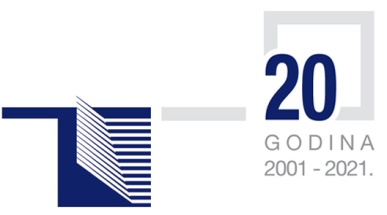 CRNA GORAAGENCIJA ZA ELEKTRONSKE KOMUNIKACIJE I POŠTANSKU DJELATNOSTBroj: 0504-4464/2
DOKUMENTACIJA ZA JAVNO NADMETANJE(nacrt)ZA DODJELU ODOBRENJA ZA KORIŠĆENJE RADIO-FREKVENCIJA IZ OPSEGA 900 MHz, 1800 MHz, 2 GHz i 2,6 GHz ZA REALIZACIJU JAVNIH MOBILNIH ELEKTRONSKIH KOMUNIKACIONIH MREŽAPodgorica, __. oktobar 2021. godine SADRŽAJCRNA GORAAGENCIJA ZA ELEKTRONSKE KOMUNIKACIJE I POŠTANSKU DJELATNOSTAGENCIJA ZA ELEKTRONSKE KOMUNIKACIJE I POŠTANSKU DJELATNOST (u daljem tekstu: Agencija), na osnovu člana 11 tačka 10 i člana 106 st. 1, 2, 3 i 5 Zakona o elektronskim komunikacijama ("Službeni list CG", br. 40/13, 56/13, 2/17 i 49/19) na sjednici Savjeta od __. 10. 2021. godine donijela jeO D L U K Uo pokretanju postupka javnog nadmetanjaza dodjelu odobrenja za korišćenje radio-frekvencija iz opsega 900 MHz, 1800 MHz, 2 GHz i 2,6 GHzza realizaciju javnih mobilnih elektronskih komunikacionih mreža 1. 	Pokreće se postupak javnog nadmetanja za dodjelu odobrenja za korišćenje radio-frekvencija iz opsega 880-915/925-960 MHz (opseg 900 MHz), 1710-1785/1805-1880 MHz (opseg 1800 MHz), 1920-1980/2110-2170 MHz (opseg 2 GHz) i 2500-2690 MHz (opseg 2,6 GHz) za realizaciju javnih mobilnih elektronskih komunikacionih mreža (javno nadmetanje). 2. 	Radio-frekvencije koje su predmet javnog nadmetanja se dodjeljuju za korišćenje na ekskluzivnoj osnovi na čitavoj teritoriji Crne Gore, u skladu sa uslovima datim u odgovarajućem planu raspodjele radio-frekvencija.3. 	Javno nadmetanje se sprovodi metodom aukcije spektra u kombinovanom formatu prilagođenog višekružnog "clock" nadmetanja i prilagođenog jednokružnog nadmetanja putem zapečaćenih ponuda. Aukcijski proces se odvija u dvije faze: nadmetanje za rezervisani spektar (faza pre-aukcije) i nadmetanje za nerezervisani spektar (faza glavne aukcije). Nadmetanje u fazi pre-aukcije podrazumijeva jednu primarnu rundu u "clock" formatu, a u fazi glavne aukcije jednu ili više primarnih rundi nadmetanja u "clock" formatu i jednu dodatnu rundu nadmetanja putem zatvorenih ponuda, koja se sprovodi samo u slučaju ako u posljednjoj primarnoj rundi nijesu dodijeljeni svi frekvencijski blokovi.4. 	Predmet javnog nadmetanja su frekvencijski blokovi u skladu sa podjelom datom u odgovarajućem planu raspodjele radio-frekvencija, i to: dva bloka širine 2x5 MHz iz opsega 900 MHz (blokovi B1 i B2), četiri bloka širine 2x5 MHz iz opsega 1800 MHz (blokovi C12 do C15), četiri bloka širine 2x5 MHz iz opsega 2 GHz (blokovi D1 do D4), osam blokova širine 2x5 MHz i osam blokova širine 5 MHz iz opsega 2,6 GHz (blokovi F7 do F14 i G1 do G8), koji su za potrebe javnog nadmetanja razvrstani u devet kategorija. Kategorije frekvencijskih blokova po opsezima, širina bloka, broj blokova za dodjelu, period važenja odobrenja za korišćenje radio-frekvencija, opis bloka i najniži iznos jednokratne naknade za dodjelu odobrenja za korišćenje radio-frekvencija (početna cijena) po bloku date su u sljedećoj tabeli.5.	Kriterijum za izbor najpovoljnijih ponuđača je ponuđena cijena. Ponude u primarnoj rundi faze pre-aukcije i posljednjoj primarnoj rundi faze glavne aukcije, kao i kombinacija ponuda sa najvišim zbirom ukupnih ponuđenih iznosa ponude u dodatnoj rundi faze glavne aukcije, predstavljaju pobjedničke ponude. Za dodjelu frekvencijskih blokova obuhvaćenih njegovim pobjedničkim ponudama ponuđač je obavezan da plati jednokratnu naknadu koja predstavlja zbir ukupnih iznosa svih njegovih pobjedničkih ponuda.6. 	Pravo učešća u postupku javnog nadmetanja ima svako zainteresovano pravno lice koje otkupi Dokumentaciju za javno nadmetanje, a koje ima najmanje pet godina iskustva u implementaciji javnih mobilnih elektronskih komunikacionih mreža i pružanju javnih mobilnih elektronskih komunikacionih usluga (kvalifikacioni uslov).	Pravo učešća u postupku javnog nadmetanja ima i grupa ponuđača (konzorcijum). Svako pravno lice, prije ili poslije otkupa Dokumentacije za javno nadmetanje, može formirati konzorcijum sa drugim pravnim licem i takav konzorcijum može podnijeti zahtjev za učešće na aukciji spektra.	Smatraće se da konzorcijum ispunjava kvalifikacioni uslov ukoliko najmanje jedan njegov član, koji je preuzeo obavezu implementacije javne mobilne elektronske komunikacione mreže i pružanja javnih mobilnih elektronskih komunikacionih usluga, ima najmanje pet godina iskustva u tim poslovima. 	Podnosilac zahtjeva za učešće na aukciji spektra, bilo da nastupa samostalno, bilo kao član konzorcijuma, koji na dan donošenja ove odluke nije bio nosilac odobrenja za korišćenje radio-frekvencija iz opsega 900 MHz, 1800 MHz i 2 GHz (novi učesnik na tržištu), ne smije biti statusno ili vlasnički povezan sa postojećim nosiocima odobrenja za korišćenje radio-frekvencija iz navedenih opsega (postojeći mobilni operatori: "Telenor" d.o.o. Podgorica, "Crnogorski Telekom" a.d. Podgorica i "MTEL" d.o.o. Podgorica).7. 	Kvalifikovani ponuđač je obavezan da prije početka Nulte primarne runde faze pre-aukcije, odnosno prije početka Prve primarne runde faze glavne aukcije Agenciji dostavi garanciju ponude na iznos koji pokriva najmanje 100% ukupnog iznosa ponude podnešene u toj rundi. U narednim primarnim rundama faze glavne aukcije i Dodatnoj rundi faze glavne aukcije dostavljenom garancijom, koja se odnosi na ponudu u Prvoj primarnoj rundi faze glavne aukcije, mora biti pokriveno najmanje 25% ukupnog iznosa ponude.	Ukoliko dostavljena garancije ponude ne omogućava podnošenje više ponude u narednoj rundi nadmetanja (garancija ne pokriva 25% ukupnog iznosa ponude koja se želi podnijeti), ako želi da u narednoj rundi podnese višu ponudu, kvalifikovani ponuđač je obavezan da Agenciji dostavi dodatnu garanciju ponude koja će omogućiti ispunjenje navedenog uslova.8. 	Za otkup Dokumentacije za javno nadmetanje potrebno je izvršiti uplatu u iznosu od 5.000,00 Eura (pethiljadaeura) na račun Agencije broj 510-2125-67 (uz napomenu "Za otkup Dokumentacije za javno nadmetanje 2021").	Ovlašćeni predstavnici zainteresovanih subjekata mogu preuzeti Dokumentaciju za javno nadmetanje u sjedištu Agencije na adresi Bul. Džordža Vašingtona 56, 81000 Podgorica, Crna Gora, svakog radnog dana od 8:00 do 14:00 časova (CET), nakon što se utvrdi da je plaćena naknada za otkup Dokumentacije za javno nadmetanje. Subjekti koji su otkupili Dokumentaciju za javno nadmetanje mogu podnijeti Agenciji zahtjev za pojašnjenje Dokumentacije za javno nadmetanje najkasnije 10 dana prije isteka roka za podnošenje zahtjeva za učešće na aukciji spektra. Lice za kontakt u cilju dobijanja informacija od značaja za postpak javnog nadmetanja i otkup i preuzimanje Dokumentacije za javno nadmetanje je Boris Jevrić (boris.jevric@ekip.me).9. 	Zahtjev za učešće na aukciji spektra se podnosi neposrednom predajom u sjedištu Agencije na adresi Bul. Džordža Vašingtona 56, 81000 Podgorica, Crna Gora, svakog radnog dana u periodu od 8:00 do 14:00 časova (CET), zaključno sa __. __. 2021. godine (rok za podnošenje zahtjeva za učešće na aukciji spektra).10. 	Podnosilac zahtjeva za učešće na aukciji spektra za koga je utvrđena kvalifikovanost obavezan je da plati Agenciji jednokratnu naknadu za učešće na aukciji spektra u iznosu od 30.000,00 Eura (tridesethiljadaeura) u roku od tri dana od dana dostavljanja Odluke o kvalifikovanosti podnosioca zahtjeva.11. 	Ponude u svim fazama aukcije spektra se podnose u papirnoj formi preko ovlašćenog predstavnika kvalifikovanog ponuđača neposrednom predajom ovlašćenom predstavniku Agencije u sjedištu Agencije na adresi Bul. Džordža Vašingtona 56, 81000 Podgorica, Crna Gora. 12. 	Okvirni termin za početak aukcije spektra je __-__. 11. 2021. godine. O tačnom terminu početka aukcije spektra kvalifikovani ponuđači će biti obaviješteni najmanje sedam dana unaprijed. 13. 	Odluka o izboru najpovoljnijih ponuđača u postupku javnog nadmetanja biće donešena u roku od 30 dana od dana završetka aukcije spektra.14. 	Ova odluka stupa na snagu danom donošenja.UVODAgencija za elektronske komunikacije i poštansku djelatnost (u daljem tekstu: Agencija) je, saglasno članu 106 stav 2 Zakona o elektronskim komunikacijama ("Službeni list CG", br. 40/13, 56/13, 2/17 i 49/19) (u daljem tekstu: ZEK), Odlukom broj 0504-____/1 od __. 10. 2021. godine pokrenula postupak javnog nadmetanja za dodjelu odobrenja za korišćenje radio-frekvencija iz opsega 900 MHz, 1800 MHz, 2 GHz i 2,6 GHz za realizaciju javnih mobilnih elektronskih komunikacionih mreža (javno nadmetanje). S obzirom da je odgovarajućim planovima raspodjele radio-frekvencija utvrđeno da se radio-frekvencije iz opsega 900 MHz, 1800 MHz, 2 GHz i 2,6 GHz dodjeljuju na ekskluzivnoj osnovi na čitavoj teritoriji Crne Gore, za realizaciju javne mobilne elektronske komunikacione mreže, to se, saglasno članu 100 stav 2 i članu 117 stav 3 ZEK-a, odobrenja za korišćenje radio-frekvencija izdaju, odnosno produžavaju na osnovu sprovedenog postupka javnog nadmetanja. Postupak javnog nadmetanja se sprovodi metodom aukcije spektra. Sa ciljem da postupak javnog nadmetanja pripremi i sprovede na objektivan, transparentan, nediskriminatoran i proporcionalan način, Agencija je sprovela dva kruga javnih konsultacija u vezi sa ciljevima i strategijom dodjele radio-frekvencija i pravilima i procedurom postupka javnog nadmetanja. Konačna opredjeljenja Agencije po ovim pitanjima sadržana su u Odluci o pokretanju postupka javnog nadmetanja i Dokumentaciji za javno nadmetanje. U Dokumentaciji za javno nadmetanje su, saglasno članu 108 ZEK-a, detaljno precizirani i pojašnjeni uslovi, zahtjevi i drugi elementi iz Odluke o pokretanju postupka javnog nadmetanja, procedura javnog nadmetanja, format i pravila aukcije, rokovi za realizaciju pojedinih faza postupka, kao i kriterijumi za izbor ponuđača sa načinom njihovog vrednovanja. Dokument je strukturiran na sljedeći način. Ciljevi i opšta razmatranja u vezi postupka dodjele predmetnih radio-frekvencija su prezentovani u Poglavlju 1. U Poglavlju 2 je dat osvrt na stepen tehnološkog razvoja i dostupnosti fiksnih i mobilnih širokopojasnih elektronskih komunikacionih mreža u Crnoj Gori i pregled trenutnih dodjela mobilnim operatorima u opsezima 800 MHz, 900 MHz, 1800 MHz, 2 GHz i 2,6 GHz. Predmet javnog nadmetanja za dodjelu odobrenja za korišćenje raspoloživih radio-frekvencija za realizaciju javnih mobilnih elektronskih komunikacionih mreža, sa strukturom frekvencijskih blokova u svakom opsegu opisan je u Poglavlju 3. U Poglavlju 4 je dat zakonski okvir za sprovođenje postupka javnog nadmetanja, pregled postupka javnog nadmetanja, uslovi vezani za podobnost za učešće u postupku javnog nadmetanja, kao i opšti uslovi kojih se ponuđači moraju pridržavati tokom postupka javnog nadmetanja. U ovom poglavlju su dati i uslovi vezani za garanciju ponude, te najniži iznosi jednokratne naknade za dodjelu odobrenja za korišćenje radio-frekvencija, kao i opšti opis formata aukcije spektra i toka aukcijskog procesa. Posebni uslovi i obaveze koje se odnose na rezervisani spektar, spectrum cap-ove i spectrum floor-ove, te posebne uslove i obaveze koje se odnose na dinamiku pokrivanja i implementaciju mreža su dati u Poglavlju 5. Pravila aukcije spektra su predmet Poglavlja 6, dok su u Poglavlju 7 dati opšti tehnički uslovi korišćenja radio-frekvencija koje su predmet postupka javnog nadmetanja, a u Poglavlju 8 pregled regulatornih naknada koje se plaćaju u vezi sa korišćenjem radio-frekvencija, odnosno pružanjem javnih elektronskeih komunikacionih usluga. Na kraju dokumenta, u formi aneksa, dati su odgovarajući obrasci i dodatne informacije koje su od značaja za postupak javnog nadmetanja.1. 	CILJEVI I OPŠTA RAZMATRANJAPlanom namjene radio-frekvencijskog spektra u Crnoj Gori (u daljem tekstu: Plan namjene) ("Službeni list CG", br. 89/20 i 104/20) za realizaciju radio pristupnog dijela javnih mobilnih elektronskih komunikacionih mreža su opredijeljeni sljedeći frekvencijski opsezi:-	694-790 MHz (opseg 700 MHz), za MFCN sisteme;-	790-862 MHz (opseg 800 MHz), za MFCN (TRA-ECS) sisteme;-	880-915/925-960 MHz (opseg 900 MHz), za GSM i MFCN (TRA-ECS) sisteme;-	1427-1518 MHz (opseg 1500 MHz), za MFCN sisteme;-	1710-1785/1805-1880 MHz (opseg 1800 MHz), za GSM/DCS1800 i MFCN (TRA-ECS) sisteme;-	1920-1980/2110-2170 MHz (opseg 2 GHz), za MFCN (TRA-ECS) sisteme;-	2300-2400 MHz (opseg 2,3 GHz), za MFCN sisteme;-	2500-2690 MHz (opseg 2,6 GHz), za MFCN (TRA-ECS) sisteme;-	3400-3800 MHz (opseg 3,6 GHZ), za MFCN sisteme;-	24,25-27,5 MHz (opseg 26 GHz) za MFCN sisteme.Radio-frekvencije iz opsega 800 MHz, kao i djelovi opsega 900 MHz, 1800 MHz, 2 GHz i 2,6 GHz su dodijeljeni u postupku aukcije spektra 2016. godine, sa periodom važenja odobrenja do 1. septembra 2031. godine. Odobrenja za preostale djelove opsega 900 MHz (blok širine 2x10 MHz) i 1800 MHz (blok širine 2x20 MHz), kao i za blok širine 2x15 MHz iz opsega 2 GHz ističu 20. aprila 2022. godine. Cjelokupni resursi u opsezima 700 MHz, 1500 MHz, 2,3 GHz i 3,6 GHz (dio opsega je dodijeljen za FWA sistem do 20. aprila 2022. godine), kao i blok širine 2x5 MHz iz opsega 2 GHz, blokovi širine 2x40 MHz FDD i 40 MHz TDD iz opsega 2,6 GHz i blok širine 1000 MHz (potencijalno još i dva bloka širine po 600 MHz) iz opsega 26 GHz su slobodni za dodjelu za MFCN sisteme.Imajući u vidu činjenicu da Agencija ima zakonsku obavezu da najkasnije šest mjeseci prije isteka perioda važenja odobrenja za korišćenje radio-frekvencija za realizaciju javnih elektronskih komunikacionih mreža, po službenoj dužnosti, pokrene postupak javnog nadmetanja za ponovnu dodjelu tih radio-frekvencija, Agencija se opredijelila da sprovede ponovnu dodjelu radio-frekvencija iz opsega 900 MHz, 1800 MHz i 2 GHz, za koje odobrenja ističu u aprilu 2022. godine, zajedno sa slobodnim radio-frekvencijama iz opsega 2 GHz i 2,6 GHz, u jednom postupku javnog nadmetanja, koji bi bio pokrenut do kraja trećeg ili početkom četvrtog kvartala 2021. godine i okončan do kraja te ili početkom 2022. godine, te da dodjelu slobodnih radio-frekvencija iz opsega 700 MHz, 1500 MHz, 2,3 GHz, 3,6 GHz i 26 GHz sprovede takođe u jednom postupku javnog nadmetanja tokom 2022. godine. Dakle, predmet ovog javnog nadmetanja za dodjelu odobrenja za korišćenje radio-frekvencija za realizaciju javnih mobilnih elektronskih komunikacionih mreža je ukupno 220 MHz spektra iz opsega 900 MHz, 1800 MHz, 2 GHz i 2,6 GHz, koji je raspoloživ za korišćenje od 21. aprila 2022. godine (resursi iz opsega 900 MHz, 1800 MHz i blok širine 2x15 MHz iz opsega 2 GHz), odnosno od dana izdavanja odobrenja (blok širine 2x5 MHz iz opsega 2 GHz i slobodni resursi iz opsega 2,6 GHz). Predviđeno je da sve dodjele važe do 1. septembra 2031. godine.Agencija namjerava da postupak dodjele radio-frekvencija iz opsega 900 MHz, 1800 MHz, 2 GHz i 2,6 GHz, kao prvu fazu dodjele raspoloživih radio-frekvencija za mobilne mreže, sprovede uvažavajući načela objektivnosti, transparentnosti, nediskriminatornosti i proporcionalnosti, uzimajući u obzir i principe racionalnog korišćenja radio-frekvencijskog spektra, te vodeći računa o potrebi zaštite efektivne konkurencije na tržištu javnih mobilnih elektronskih komunikacionih usluga i omogućavanja kontinuiteta pružanja usluga velikom broju korisnika.Strategija dodjele raspoloživih radio-frekvencija za mobilne mreže je dizajnirana na način koji omogućava ostvarenje sljedećih ciljeva: -	očuvanje i podsticanje efektivne konkurencije na tržištu mobilnih elektronskih komunikacionih usluga;-	omogućavanje stabilnog poslovnog okruženja za mobilne operatore i druge investitore;- 	kreiranje uslova za dalji razvoj mobilnih elektronskih komunikacionih mreža i usluga i omogućavanje implementacije i razvoja naprednih tehnologija (npr. 5G NR) kroz blagovremenu dodjelu adekvatnih frekvencijskih resursa;-	omogućavanje dostupnosti širokopojasnih usluga prenosa podataka odgovarajućeg kvaliteta na što je moguće većem dijelu teritorije Crne Gore;-	obezbjeđivanje razvoja elektronskih komunikacionih usluga i infrastrukture za podršku društvenom i ekonomskom napretku Crne Gore;-	ostvarivanje prihoda za budžet Crne Gore od dodjele radio-frekvencija koji odražavaju tržišnu vrijednost spektra.Agencija je proces dodjele spektra oblikovala saglasno ciljevima koji se žele postići i uz potpuno uvažavanje stanja na nacionalnom tržištu, u transparentnoj proceduri zasnovanoj na najboljoj uporednoj praksi. Uzimajući u obzir postavljene ciljeve, te karakteristike i situaciju na tržištu elektronskih komunikacija u Crnoj Gori, Agencija se opredijelila da postupak dodjele radio-frekvencija iz opsega 900 MHz, 1800 MHz, 2 GHz i 2,6 GHz za mobilne komunikacione mreže sprovede metodom multiband aukcije spektra. Radio-frekvencijski resursi koji su predmet dodjele će biti dostupni za implementaciju MFCN (TRA-ECS) sistema uz potpunu primjenu principa tehnološke neutralnosti, što će vjerujemo dovesti do njihove maksimalne valorizacije.U predmetnom postupku dodjele radio-frekvencija Agencija je nastojala da pažljivim kreiranjem uslova u najvećoj mogućoj mjeri zadovolji potrebe mobilnih operatora u pravcu daljeg razvoja mobilnih elektronskih komunikacionih mreža i usluga u Crnoj Gori. Pri tome je posebno vodila računa o očuvanju konkurencije na tržištu javnih mobilnih elektronskih komunikacionih usluga i omogućavanju kontinuiteta pružanja usluga velikom broju korisnika. Budući da su navedene radio-frekvencije bile predmet dodjele u postupku javnog nadmetanja 2016. godine, Agencija se opredijelila da u ovom postupku dodjele primjeni identične uslove koji se odnose na spectrum cap i rezervisani spektar, a koji će omogućiti ravnopravan pristup svim postojećim mobilnim operatorima osnovnom paketu frekvencijskih blokova u opsezima 900 MHz (2x10 MHz), 1800 MHz (2x20 MHz) i 2 GHz (2x15 MHz), u cilju omogućavanja nastavka pružanja usluga korisnicima sa zahtijevanim kvalitetom.Shodno članu 100 ZEK-a, odobrenja za korišćenje radio-frekvencija iz ovih radio-frekvencijskih opsega se izdaju na osnovu sprovedenog javnog nadmetanja, u postupku propisanom čl. 106 do 112 ZEK-a.Odobrene radio-frekvencije se koriste u skladu sa Planom namjene i odgovarajućim planovima raspodjele radio-frekvencija iz opsega 900 MHz, 1800 MHz, 2 GHz i 2,6 GHz za MFCN (TRA-ECS) sisteme, a uslovi korišćenja će biti propisani odgovarajućim odobrenjima za korišćenje radio-frekvencija, donešenim u skladu sa odredbama ZEK-a nakon završenog postupka javnog nadmetanja.2. 	STEPEN TEHNOLOŠKOG RAZVOJA I DOSTUPNOSTI 	ŠIROKOPOJASNIH MREŽA I USLUGA U CRNOJ GORIUvođenje savremenih ICT usluga za koje su potrebne velike brzine prenosa podataka nezamislivo je bez razvijenog širokopojasnog pristupa internetu i izgrađene odgovarajuće infrastrukture. Razvoj i izgradnja savremenih elektronskih komunikacionih mreža, efikasno korišćenje radio-frekvencijskog spektra, geografska i ekonomska dostupnost širokopojasnog pristupa je cilj u funkciji razvoja digitalne Crne Gore. Načelo tehnološke neutralnosti i stvaranje mogućnosti za implementaciju svih postojećih tehnologija mreža za pristup sljedeće generacije (NGA) je pravac u kom treba da se razvijaju fiksne i mobilne elektronske komunikacione mreže u Crnoj Gori. Prema popisu iz 2011. godine, u Crnoj Gori živi 620.029 stanovnika i ima 192.242 domaćinstava. Prema karakteristikama naseljenosti Crna Gora je pretežno ruralna država, s prosječnom gustinom naseljenosti od 44,9 stanovnika po km2. Teritorijalno je podijeljena na 24 opštine sa 1.307 naselja, od kojih je 58 urbanog tipa. U urbanim područjima živi 64% od ukupnog broja stanovnika Crne Gore.Stepen tehnološkog razvoja i dostupnosti fiksnih širokopojasnih elektronskih komunikacionih mreža i usluga Širokopojasne usluge prenosa podataka na fiksnoj lokaciji se u Crnoj Gori pružaju korišćenjem više različitih tehnologija i više žičnih i bežičnih mreža. Kad su u pitanju fiksne mreže, sa aspekta fizičkog medijuma za prenos, dominiraju telekomunikacioni kablovi sa bakarnim paricama, kablovi sa optičkim vlaknima i koaksijalni kablovi, dok su fiksni bežični pristupni sistemi (WiMAX, RLAN) i satelitski sistemi u ukupnom broju aktivnih priključaka neznatno zastupljeni.Fiksni širokopojasni priključci bazirani na telekomunikacionim kablovima sa bakarnim paricama dostupni su u svim opštinama u Crnoj Gori, u svim urbanim, suburbanim i djelimično ruralnim područjima. Dominantna tehnologija koja se koristi za širokopojasni pristup putem kablova sa bakarnim paricama je ADSL/VDSL. Dostupnost xDSL usluge kod korisnika koji imaju fiksni telefonski priključak je 99,51%. U ponudi su ADSL paketi za rezidencijalne korisnike sa maksimalnim omogućenim protokom do 10/1 Mb/s (DL/UL) i VDSL paketi sa maksimalnim omogućenim protokom do 40/5 Mb/s (DL/UL).Ključna karakteristika tržišta usluga fiksnog širokopojasnog pristupa u Crnoj Gori u posljednjih nekoliko godina je intenziviran razvoj pristupnih mreža zasnovanih na kablovima sa optičkim vlaknima (FTTH/B). Na kraju 2020. godine, priključci sa optičkim vlaknima su bili dostupni krajnjim korisnicima u 23 opštine, uglavnom u gradskim područjima, s tim što se mreža ubrzano širi i na sve veći broj prigradskih oblasti. Najčešće su u ponudi paketi za rezidencijalne korisnike sa maksimalnim omogućenim protokom između 100/10 Mb/s i 300/30 Mb/s (DL/UL).Kablovski distributivni sistemi (KDS), kroz implementaciju DOCSIS 3.0 standarda, pored distribucije audio-vizuelnih medijskih (AVM) sadržaja omogućavaju i pružanje usluga govorne telefonije i pristupa Internetu. U prethodnom periodu je izvršena migracija klasičnog KDS sa koaksijalnim kablovima ka unaprijeđenim sistemima, tzv. HFC mrežama, uvođenjem kablova sa optičkim vlaknima u distributivni dio mreže. Priključci na bazi KDS i HFC dostupni su u 18 opština. U ponudi su paketi sa maksimalnom brzinom prenosa do 140/6 Mb/s (DL/UL).Na Grafikonu 2.1 prikazano je učešće pojedinih tehnologija fiksnog širokopojasnog pristupa u Crnoj Gori na kraju 2020. godine. Uočava se da se na FTTx, xDSL i HFC/KDS tehnologijama fiksnog pristupa zasniva preko 97% aktivnih priključaka. Najveći broj korisnika, gotovo 40%, pristup ostvaruje po optičkim vlaknima na bazi FTTH ili FTTB tehnologije. Grafikon 2.1 Učešće pojedinih tehnologija fiksnog širokopojasnog pristupa u Crnoj GoriNa Grafikonu 2.2 data je struktura pretplatnika fiksniog širokopojasnog pristupa, u odnosu na brzinu pristupa na kraju 2020. godine. Sa grafikona se vidi da skoro 98% korisnika fiksnih usluga prenosa podataka ostvaruje pristup brzinama većim od 2 Mb/s, a skoro 84% brzinama većim od 10 Mb/s. Pristup brzinama većim od 30 Mb/s se ostvaruje kod preko 66% aktivnih priključaka, a brzinama većim od 100 Mb/s kod preko 30% od ukupnog broja priključaka fiksnog širokopojasnog pristupa. Prema podacima sa kraja 2020. godine, najmanje 17% od ukupnog broja aktivnih fiksnih širokopojasnih priključaka je bazirano na tehnologijama koje ne omogućavaju protok od 30 Mb/s, a najveći dio njih vjerovatno nema ni mogućnost prelaska na napredniju tehnologiju.Grafikon 2.2 Struktura korisnika fiksnog širokopojasnog pristupa u odnosu na brzinu pristupa u Crnoj GoriViše informacija o stanju na tržištu javnih elektronskih komunikacionih usluga u Crnoj Gori može se naći na internet stranici Agencije http://www.ekip.me.Stepen tehnološkog razvoja i dostupnosti mobilnih elektronskih komunikacionih mreža i uslugaPrema stepenu i dinamici tehnološkog razvoja i dostupnosti naprednih usluga, kao i prema stepenu tržišne konkurencije, mobilne komunikacije predstavljaju veoma značajan segment tržišta elektronskih komunikacija u Crnoj Gori. Dodjelom radio-frekvencija iz opsega 800 MHz i 2,6 GHz i preraspodjelom resursa u opsezima 900 MHz, 1800 MHz i 2 GHz u postupku aukcije spektra za mobilne mreže, koji je sproveden 2016. godine, omogućen je dalji ubrzan razvoj mobilnih komunikacionih mreža u Crnoj Gori, prije svega u pravcu nacionalne broadband pokrivenosti.Širok spektar mobilnih komunikacionih usluga u Crnoj Gori pruža se posredstvom tri zemaljske mobilne komunikacione mreže, od strane tri mobilna operatora: Telenor, Crnogorski Telekom (T-Mobile) i MTEL. Mreže sva tri mobilna operatora su zasnovane na harmonizovanim standardima druge generacije - 2G (GSM/DCS1800, uključujući i paketski segment GPRS, odnosno EDGE), treće generacije - 3G (IMT-2000/UMTS, uključujući HSPA+ i DC-HSDPA) i četvrte generacije - 4G (LTE/LTE-Advanced). Radio pristupni dio GSM/DCS1800 mreža realizovan je u opsezima 900 MHz i 1800 MHz, dok je pristupni dio UMTS mreža realizovan u opsezima 2 GHz i 900 MHz. Za realizaciju radio pristupnog segmenta LTE mreža koriste se opsezi 800 MHz ili 900 MHz, 1800 MHz i 2 GHz ili 2,6 GHz. Opsezi 900 MHz, 1800 MHz i 2 GHz za UMTS i LTE se koriste na bazi refarming-a spektra.Stepen tehnološkog razvoja savremenih mobilnih komunikacionih mreža procjenjuje se na osnovu mogućnosti mreže da podrži, prije svega, širokopojasne usluge prenosa podataka. Kada je riječ o podršci za pružanje usluga prenosa podataka, GPRS/EDGE je implementiran na svim GSM/1800 radio baznim stanicama sva tri mobilna operatora. U pristupnom dijelu 3G mreža sva tri mobilna operatora su implementirala HSUPA tehnologiju (3GPP Release 6) na uplink-u i HSPA+ tehnologiju (3GPP Release 7) na downlink-u. Sve 3G radio bazne stanice sva tri mobilna operatora teorijski omogućavaju maksimalni protok od 21,1 Mb/s prema korisniku i 5,76 Mb/s od korisnika po kanalu širine 2x5 MHz. U zavisnosti od potreba za kapacitetom, na većem broju lokacija u urbanim djelovima većih gradova implementiran je dual-carrier (DC) koncept, koji teorijski omogućava protok od maksimalno 42,2 Mb/s prema korisniku, koristeći dva susjedna kanala širine 2x5 MHz (ukupno 2x10 MHz). Na globalnom nivou DC-HSDPA (3GPP Release 8) je trenutno posljednja komercijalno dostupna verzija IMT-2000/UMTS.LTE tehnologija, implementirana u mrežama mobilnih operatora u Crnoj Gori, omogućava maksimalne brzine prenosa od 150 Mb/s na downlink-u i 50-75 Mb/s na uplink-u, u kanalu širine 2x20 MHz i uz primjenu 64-QAM modulacije i 2x2 MIMO (Multiple Input Multiple Output) tehnike. Primjenom tehnike agregacije (CA - Carrier Aggregation) LTE nosilaca iz dva, odnosno tri opsega, u zavisnosti od širine angažovanog spektra, na downlink-u se postižu srazmjerno veće brzine (konkretno, 225-300 Mb/s u zoni servisa baznih stanica u kojima je implementirana 2CA tehnika, odnosno 300-375 Mb/s na lokacijama gdje je implementirana 3CA tehnika). Treba napomenuti da navedene vrijednosti predstavljaju teorijski maksimalan kapacitet bazne stanice, koji se u realnim uslovima rijetko postiže. Prema rezultatima mjerenja parametara kvaliteta usluge prenosa podataka u mobilnim mrežama, koje je Agencija sprovela krajem 2019. godine, prosječne brzine prenosa podataka u gradskim oblastima se, zavisno od mreže, kreću u opsegu od 15-20 Mb/s u downlink smjeru, odnosno 20-30 Mb/s u uplink smjeru. Uporedni protoci na putevima su nešto manji, 10-18 Mb/s u downlink i 11-28 Mb/s u uplink smjeru. Kada se govori o zastupljenosti tehnologije radio interfejsa u pristupnoj mreži za pružanje usluge prenosa podataka, prema rezultatima pomenutih mjerenja iz 2019. godine, LTE tehnologija dominira sa udjelom od preko 99% od ukupnog broja sesija prenosa podataka u gradovima, odnosno preko 95% na putevima u mrežama dva od tri operatora. Ostatak saobraćaja podataka u tim mrežama se realizuje kroz UMTS mreže, dok se GSM tehnologija značajnije ne koristi za prenos podataka.Usluga prenosa govora (voice service) se u sve tri mobilne mreže pruža posredstvom GSM/DCS1800 i UMTS mreža, na bazi komutacije kola. VoLTE (Voice over LTE) tehnologija još uvijek nije implementirana. Prema rezultatima mjerenja parametara kvaliteta usluge u mobilim mrežama, koja je Agencija sprovela krajem 2018. godine, oko 95% od ukupnog broja govornih poziva u gradovima i oko 75% od ukupnog broja govornih poziva na putevima je obavljeno u UMTS mrežama, a ostatak u GSM/DCS1800 mrežama. U pogledu IoT/M2M tehnologija, samo je Crnogorski Telekom implementirao NB-IoT tehnologiju (specificirana u 3GPP Release 13) na nekoliko lokacija, uglavnom u cilju odgovora na pojedinačne korisničke zahtjeve u ograničenoj zoni servisa. NB-IoT nosilac je implementiran u zaštitnom intervalu između susjednih LTE nosilaca u opsegu 800 MHz.Kod sva tri mobilna operatora GSM/DCS1800, UMTS i LTE/LTE-Advanced mreže funkcionišu integralno, sa integrisanim jezgrom i zajedničkom prenosnom mrežom. U mrežama sva tri operatora omogućen je tzv. vertikalni handover, tj. automatsko prebacivanje konekcije sa jedne na drugu tehnologiju, čime se postiže ostvarivanje maksimalnih performansi u smislu kvaliteta prenosa i neprekidnosti veze. Prenosni dio mreže Telenor-a i MTEL-a, kako u kičmi tako i u last mile dijelu, je u velikoj mjeri zasnovan na mikrotalasnim radio-relejnim vezama, sa još uvijek manje zastupljenim prenosom po optičkim vlaknima, ali koji je u posljednjih godina u ekspanziji. S druge strane, Crnogorski Telekom na kičmi prenosne mreže koristi optičke prenosne kapacitete, a u last mile dijelu se u značajnoj mjeri oslanja na mikrotalasne radio-relejne veze. Sva tri mobilna operatora su ranije izvršila migraciju prenosnih mreža ka all-IP prenosu. Crna Gora se po stepenu pokrivenosti stanovništva signalom mobilnih mreža može porediti sa najrazvijenijim zemljama Evrope. Naime, prema rezultatima predikcije pokrivanja, na kraju 2020. godine, kompozitna pokrivenost stanovništva GSM signalom je iznosila između 98% i 99%, dok je kompozitna pokrivenost signalom UMTS i LTE mreža iznosila između 97% i 98%. Pokrivenost teritorije signalom mobilnih mreža obuhvata skoro sve naseljene oblasti (sva urbana naselja, sve suburbane oblasti i najveći dio ruralnih oblasti), glavne saobraćajnice (uključujući i tunele), turističke centre i iznosi za GSM oko 84%, a za UMTS i LTE oko 80% ukupne teritorije Crne Gore. Kompozitna pokrivenost signalom LTE mreža, u smislu dostupnosti usluge prenosa podataka sa minimalnim protokom ka korisniku od 10 Mb/s na bazi korisničkog iskustva (10 Mb/s DL), ostvarena je za oko 97% stanovništva.Imajući u vidu veoma zahtjevnu konfiguraciju terena u Crnoj Gori sa aspekta pokrivanja radio signalom, radio pristupni dio mreža sva tri operatora realizovan je sa prilično velikim brojem radio baznih stanica. Na kraju 2020. godine Crnogorski Telekom je imao aktivne radio bazne stanice za spoljašnje i tunelsko pokrivanje na oko 385 lokacija, Telenor na oko 420, a MTEL na oko 370 lokacija.Stepen razvoja mobilnih komunikacionih mreža i dostupnosti mobilnih komunikacionih usluga u Crnoj Gori na kraju 2020. godine karakteriše:pokrivenost GSM signalom 98-99% stanovništva,pokrivenost UMTS i LTE signalom 97-98% stanovništva Crne Gore,na teritoriji gdje živi oko 97% stanovništva Crne Gore omogućena usluga prenosa podataka sa funkcionalnim protokom od 10 Mb/s ili više u downlink smjeru,prosječna brzina prenosa podataka u downlink smjeru u gradskim oblastima 15-20 Mb/s, a duž glavnih magistralnih puteva 10-18 Mb/s (prema rezultatima mjerenja sa kraja 2019. godine),u opsluživanju data saobraćaja korisnika dva od tri mobilna operatora LTE/LTE-Advanced mreže učestvuju sa preko 99% u gradskom oblastima, odnosno preko 95% duž glavnih magistralnih puteva, dok se ostatak data saobraćaja realizuje kroz UMTS mreže,u opsluživanju govornog saobraćaja UMTS mreže učestvuju sa udjelom od preko 95% u gradskim oblastima, odnosno od preko 75% duž glavnih magistralnih puteva, a ostatak govornog saobraćaja se odvija kroz GSM/DCS1800 mreže,stepen tehnološkog razvoja UMTS mreža zaustavljen na HSPA+ i DC-HSPA (3GPP Release 7 i 8) kada se govori o downlink-u, odnosno HSUPA (3GPP Release 6) kada se govori o uplink-u,stepen tehnološkog razvoja LTE mreža na nivou LTE-Advanced (3GPP Release 10-12), e-Node B stanice sa do tri agregirana LTE nosioca širine 10 MHz ili 20 MHz, 64-QAM modulacijom i 2x2 MIMO tehnikom (na nekoliko lokacija sa velikim obimom saobraćaja u mreži dva od tri operatora implementirana 4x4 MIMO tehnika);VoLTE tehnologija nije implementirana,implementirana NB-IoT tehnologija (3GPP Release 13) u mreži jednog operatora, na manjem broju lokacija.Broj korisnika mobilnih elektronskih komunikacionih usluga, na kraju 2020. godine, u Crnoj Gori iznosio je 1.080.089 što odgovara penetraciji od 174,20%. Od ukupnog broja, postpaid korisnika je bilo 57,89% (625.217), dok je prepaid korisnika bilo 42,11% (454.872).Na Grafikonu 2.3 prikazano je kretanje penetracije mobilne telefonije na godišnjem nivou za period 2009-2020. godina.Grafikon 2.3 Kretanje broja mobilnih korisnika u Crnoj Gori u periodu 2009 - 2020Ukupan broj korisnika mobilnih usluga koji su pristupili internetu (putem mobilnih telefona i modema) tokom 2020. godine iznosio je 539.547, pri čemu je 449.625 koristilo UMTS, a 392.198 LTE tehnologiju pristupa. Broj korisnika Crnogorskog Telekoma koji su pristupili internetu preko mobilnih mreža je 202.774 (37,58%), Telenora 180.059 (33,37%), a broj korisnika MTEL-a 156.714 (29,05%). Broj korisnika koji su pristupili internetu preko mobilnih mreža tokom decembra 2020. godine bio je veći za 6,73% u odnosu na decembar 2019. godinu. Broj korisnika koji su pristupili internetu putem mobilne mreže po operatorima i ukupno prikazan je na Grafikonu 2.4.Grafikon 2.4 Broj korisnika mobilnih usluga koji su pristupili internetu putem mobilne mrežeViše informacija o stanju na tržištu javnih elektronskih komunikacionih usluga u Crnoj Gori može se naći na internet stranici Agencije http://www.ekip.me.Pregled trenutnih frekvencijskih dodjela mobilnim operatorimaTrenutno su na snazi frekvencijske dodjele za mobilne mreže iz 2007. godine i 2016. godine. Na aukciji spektra 2016. godine, kada su predmet dodjele bili svi resursi iz opsega 800 MHz, 900 MHz, 1800 MHz, 2 GHz i 2,6 GHz, osim dodjele radio-frekvencija iz novih opsega 800 MHz i 2,6 GHz, izvršena je i ponovna dodjela Crnogorskom Telekomu i Telenor-u radio-frekvencija iz opsega 900 MHz, 1800 MHz i bloka širine 2x5 MHz iz opsega 2 GHz za period od januara 2017. godine do 1. septembra 2031. godine, odnosno bloka širine 2x15 MHz iz opsega 2 GHz za period od aprila 2022. godine do 1. septembra 2031. godine. Treći mobilni operator MTEL, kome su na snazi dodjele u opsezima 900 MHz, 1800 MHz i 2 GHz iz 2007. godine, nije iskoristio mogućnost ponovne dodjele radio-frekvencija iz ova tri opsega. Planovi dodjele radio-frekvencija u opsezima 800 MHz, 900 MHz, 1800 MHz, 2 GHz i 2,6 GHz dati su u tabelama 2.1 do 2.5, respektivno. Tabela 2.1 Plan dodjele radio-frekvencija iz opsega 800 MHzTabela 2.2 Plan dodjele radio-frekvencija iz opsega 900 MHzTabela 2.3 Plan dodjele radio-frekvencija iz opsega 1800 MHzTabela 2.4 Plan dodjele radio-frekvencija iz opsega 2 GHzTabela 2.5 Plan dodjele radio-frekvencija iz opsega 2,6 GHz3. 	PREDMET JAVNOG NADMETANJAPredmet javnog nadmetanja je dodjela odobrenja za ekskluzivno korišćenje na čitavoj teritoriji Crne Gore raspoloživih radio-frekvencija iz opsega 900 MHz, 1800 MHz, 2 GHz i 2,6 GHz za realizaciju javnih mobilnih elektronskih komunikacionih mreža. Aranžman u svim opsezima se zasniva na frekvencijskim blokovima širine 2x5 MHz za upareni spektar, odnosno 5 MHz za neupareni spektar. Predmet dodjele je ukupno 220 MHz radio-frekvencijskog spektra (2x90 MHz uparenog i 40 MHz neuparenog) iz navedena četiri opsega, i to: dva bloka širine 2x5 MHz iz opsega 900 MHz, četiri bloka širine 2x5 MHz iz opsega 1800 MHz, četiri bloka širine 2x5 MHz iz opsega 2 GHz, osam blokova širine 2x5 MHz i osam blokova širine 5 MHz iz opsega 2,6 GHz. Pregled radio-frekvencijskih resursa koji su predmet dodjele dat je u Tabeli 3.1. Tabela 3.1 Pregled radio-frekvencijskih resursa koji su predmet dodjele3.1. 	Struktura frekvencijskih blokova u opsegu 900 MHzPredmet dodjele u opsegu 900 MHz je ukupno 2x10 MHz uparenog radio-frekvencijskog spektra podijeljenog u dva frekvencijska bloka širine 2x5 MHz (blokovi B1 i B2). Odobrenja za korišćenje radio-frekvencija iz opsega 900 MHz se dodjeljuju sa periodom važenja od 21. 04. 2022. godine do 01. 09. 2031. godine. Blokovi su raspoloživi za korišćenje od 21. 04. 2022. godine.Za potrebe javnog nadmetanja, frekvencijski blokovi iz opsega 900 MHz su grupisani u dvije kategorije. Kategorije frekvencijskih blokova iz opsega 900 MHz koji su predmet dodjele date su u Tabeli 3.2.Tabela 3.2 Kategorije frekvencijskih blokova iz opsega 900 MHz Frekvencijski blokovi širine 2x5 MHz kategorije PA1 (rezervisani spektar za postojeće mobilne operatore u opsegu 900 MHz) će biti predmet dodjele u fazi pre-aukcije. Ukoliko u fazi pre-aukcije iz bilo kog razloga ne bude dodijeljen jedan ili oba bloka kategorije PA1, u fazi glavne aukcije broj blokova kategorije GA1 će se za toliko povećati.3.2. 	Struktura frekvencijskih blokova u opsegu 1800 MHzPredmet dodjele u opsegu 1800 MHz je ukupno 2x20 MHz uparenog radio-frekvencijskog spektra podijeljenog u četiri frekvencijska bloka širine 2x5 MHz (blokovi C12 do C15).Odobrenja za korišćenje radio-frekvencija iz opsega 1800 MHz se dodjeljuju sa periodom važenja od 21. 04. 2022. godine do 01. 09. 2031. godine. Blokovi su raspoloživi za korišćenje od 21. 04. 2022. godine.Za potrebe javnog nadmetanja, frekvencijski blokovi iz opsega 1800 MHz su grupisani u dvije kategorije. Kategorije frekvencijskih blokova iz opsega 1800 MHz koji su predmet dodjele date su u Tabeli 3.3.Tabela 3.3 Kategorije frekvencijskih blokova iz opsega 1800 MHzFrekvencijski blokovi širine 2x5 MHz kategorije PA2 (rezervisani spektar za postojeće mobilne operatore u opsegu 1800 MHz) će biti predmet dodjele u fazi pre-aukcije. Ukoliko u fazi pre-aukcije iz bilo kog razloga ne bude dodijeljen jedan ili više blokova kategorije PA2, u fazi glavne aukcije broj blokova kategorije GA2 će se za toliko povećati. 3.3. 	Struktura frekvencijskih blokova u opsegu 2 GHzPredmet dodjele u opsegu 2 GHz je ukupno 2x20 MHz uparenog radio-frekvencijskog spektra podijeljenog u četiri frekvencijska bloka širine 2x5 MHz (blokovi D1 do D4). Odobrenje za korišćenje radio-frekvencija iz opsega 2 GHz se dodjeljuju sa periodom važenja od dana izdavanja odobrenja za frekvencijski blok D1, odnosno od 21. 04. 2022. godine za frekvencijske blokove D2 do D4 do 01. 09. 2031. godine. Frekvencijski blok D1 je raspoloživ za korišćenje od dana izdavanja odobrenja, a frekvencijski blokovi blokovi D2 do D4 od 21. 04. 2022. godine.Za potrebe javnog nadmetanja frekvencijski blokovi iz opsega 2 GHz su grupisani u tri kategorije. Kategorije frekvencijskih blokova iz opsega 2 GHz koji su predmet dodjele date su u Tabeli 3.4. Tabela 3.4 Kategorije frekvencijskih blokova iz opsega 2 GHz Frekvencijski blokovi širine 2x5 MHz kategorije PA3 (rezervisani spektar za postojeće mobilne operatore u opsegu 2 GHz) će biti predmet dodjele u fazi pre-aukcije. Ukoliko u fazi pre-aukcije iz bilo kog razloga ne bude dodijeljen jedan ili više blokova kategorije PA3, u fazi glavne aukcije broj blokova kategorije GA3 će se za toliko povećati.Upareni frekvencijski blokovi iz opsega 2 GHz sa oznakom D1 i D2 mogu biti na ograničenom broju lokacija i u ograničenom trajanju zahvaćeni štetnom interferencijom uzrokovanom korišćenjem nestandardnih DECT 6.0 uređaja. Svaki slučaj smetnje Agencija će po prijavi mobilnog operatora rješavati pojedinačno i na najefikasniji način, saglasno zakonskim ovlašćenjima.3.4. 	Struktura frekvencijskih blokova u opsegu 2,6 GHzPredmet dodjele u opsegu 2,6 GHz je ukupno 2x40 MHz uparenog radio-frekvencijskog spektra podijeljenog u osam frekvencijskih blokova širine 2x5 MHz (blokovi F7 do F14) i ukupno 40 MHz neuparenog radio-frekvencijskog spektra podijeljenog u osam frekvencijskih blokova širine 5 MHz (blokovi G1 do G8). Odobrenja za korišćenje radio-frekvencija iz opsega 2,6 GHz se dodjeljuju sa periodom važenja od dana izdavanja odobrenja do 01.09.2031. godine. Svi frekvencijski blokovi iz opsega 2,6 GHz koji su predmet dodjele su raspoloživi od dana izdavanja odobrenja.Za potrebe javnog nadmetanja frekvencijski blokovi iz opsega 2,6 GHz su grupisani u dvije kategorije. Kategorije frekvencijskih blokova iz opsega 2,6 GHz koji su predmet dodjele date su u Tabeli 3.5.  Tabela 3.5 Kategorije frekvencijskih blokova iz opsega 2,6 GHz Neupareni frekvencijski blok 2570-2575 MHz (blok G1), osim kada se koristi za uzlaznu vezu, kao i svaki najniži neupareni frekvencijski blok širine 5 MHz iz opsega 2575-2620 MHz koji je dio dodijeljenog bloka jedne TDD mreže ako se sa donje strane graniči sa dodijeljenim blokom druge nesinhronizovane TDD mreže, smatra se restriktivnim blokom. Svi upareni i ostali neupareni frekvencijski blokovi iz opsega 2500-2690 MHz smatraju se nerestriktivnim blokovima. Maksimalna dozvoljena EIRP bazne stanice MFCN sistema unutar i izvan dodijeljenog restriktivnog bloka je redukovana u poređenju sa nerestriktivnim blokovima.4. 	PREGLED POSTUPKA JAVNOG NADMETANJA I OPŠTI USLOVI4.1. 	Pravni osnov za upravljanje radio-frekvencijskim spektrom Pravni osnov za upravljanje radio-frekvencijskim spektrom u Crnoj Gori čini, osim Zakona o elektronskim komunikacijama iz 2013. godine, i set podzakonskih akata donešenih na osnovu tog zakona, od kojih su za predmetni postupak dodjele spektra značajni: Plan namjene radio-frekvencijskog spektra ("Službeni list CG", br. 89/20 i 104/20);Plan raspodjele radio-frekvencija iz opsega 880-915/925-960 MHz za GSM i TRA-ECS sisteme ("Službeni list CG", broj 53/14);Plan raspodjele radio-frekvencija iz opsega 1710-1785/1805-1880 MHz za GSM/DSC1800 i TRA-ECS sisteme ("Službeni list CG", broj 53/14);Plan raspodjele radio-frekvencija iz opsega 1920-1980/2110-2170 MHz za MFCN sisteme ("Službeni list CG", broj 127/20);Plan raspodjele radio-frekvencija iz opsega 2500-2690 MHz za MFCN sisteme ("Službenii list CG", broj 127/20);Pravilnik o obrascu tehničkog rješenja korišćenja radio-frekvencija ("Službeni list CG", broj 5/21);Pravilnik o metodologiji i načinu obračuna visine godišnje naknade za korišćenje radio-frekvencija ("Službeni list CG", br. 16/14, 81/18 i 6/19);Odluka Vlade Crne Gore o cjenovniku naknade za pokrivanje troškova administriranja radio-frekvencijskog spektra ("Službeni list CG", broj 16/14);Pravilnik o širini zaštitnih zona i vrsti radio koridora u kojima nije dopušteno planiranje i gradnja drugih objekata ("Službeni list CG", broj 33/14);Pravilnik o radio opremi ("Službeni list CG", broj 45/17);Pravilnik o utvrđivanju liste standarda iz oblasti radio opreme i telekomunikacione terminalne opreme ("Službeni list CG", broj 46/14);Pravilnik o granicama izlaganja elektromagnetnim poljima ("Službeni list CG", broj 6/15).	ZEK-om su propisane nadležnosti Vlade Crne Gore, ministarstva nadležnog za poslove telekomunikacija (Ministarstvo ekonomskog razvoja) i Agencije za elektronske komunikacije i poštansku djelatnost, kao nacionalnog regulatornog tijela, u oblasti upravljanja radio-frekvencijskim spektrom. Djelatnost u oblasti elektronskih komunikacija i upravljanje i korišćenje ograničenih resursa, između ostalih, zasnivaju se i na sljedećim načelima (Član 3 ZEK-a):-		objektivnosti, transparentnosti, nediskriminatornosti i proporcionalnosti;-	obezbjeđivanju uslova za ravnomjeran razvoj tržišta elektronskih komunikacija na teritoriji Crne Gore;-	obezbjeđivanju predvidivosti poslovnog ambijenta i ravnopravnih uslova za 	poslovanje operatora;-	usklađivanju obavljanja djelatnosti elektronskih komunikacija sa crnogorskim i međunarodnim standardima;-	zaštite i podsticanja konkurentnosti na tržištu elektronskih komunikacija, radi ostvarivanja pogodnosti za korisnike;-	podsticanju efikasnog upravljanja i korišćenja ograničenih resursa;-	podsticanju investicija i inovacija i razvoja nove i unapređene infrastukture;-	kontinuiranom obezbjeđivanju unapređenja kvaliteta usluga u oblasti elektronskih komunikacija.Upravljanje radio-frekvencijskim spektrom, kao ograničenim prirodnim resursom, obuhvata planiranje, dodjelu, koordinaciju, kontrolu i monitoring radio-frekvencijskog spektra. Radio-frekvencijskim spektrom, upravlja Agencija u skladu sa međunarodnim sporazumima (Konvencijom i propisima o radiokomunikacijama Međunarodne unije za telekomunikacije) i ZEK-om (Član 96 ZEK-a).Planom namjene radio-frekvencijskog spektra utvrđuje se namjena radio-frekvencijskih opsega za pojedine radiokomunikacione službe, u skladu sa propisima o radiokomunikacijama Međunarodne unije za telekomunikacije. Plan namjene donosi Vlada Crne Gore (član 97 ZEK-a). Planom raspodjele radio-frekvencija iz određenog opsega utvrđuje se podjela opsega na radio-frekvencijske kanale, bliži uslovi, način korišćenja i način dodjele radio-frekvencija jednoj ili više određenih radiokomunikacionih službi, saglasno planu namjene radio-frekvencijskog spektra. Planove raspodjele radio-frekvencija donosi Agencija, vodeći računa o potrebama i zahtjevima korisnika, po sprovedenom postupku javnih konsultacija (član 98 ZEK-a). Odgovarajućim planovima raspodjele radio-frekvencija iz opsega 900 MHz, 1800 MHz, 2 GHz i 2,6 GHz, saglasno odredbama ZEK-a, utvrđeno je da se radio-frekvencije iz navedenih opsega dodjeljuju na ekskluzivnoj osnovi na čitavoj teritoriji Crne Gore, za realizaciju javne mobilne elektronske komunikacione mreže.Osim Zakona o elektronskim komunikacijama, Plana namjene radio-frekvencijskog spektra, odgovarajućih planova raspodjele i drugih podzakonskih akata iz oblasti upravljanja i korišćenja radio-frekvencijskog spektra, regulatorni i tehnički okvir za implementaciju javnih mobilnih elektronskih komunikacionih mreža u opsezima 900 MHz, 1800 MHz, 2 GHz i 2,6 GHz u Crnoj Gori čine još i odgovarajući tehnički sporazumi o koordinaciji radio-frekvencija sa administracijama susjednih zemalja. Fizička i pravna lica radio-frekvencije mogu koristiti na osnovu odobrenja za korišćenje radio-frekvencija, koje izdaje Agencija. Radio-frekvencije koje se mogu koristiti bez odobrenja i uslovi pod kojima se mogu koristiti, utvrđene su odgovarajućim podzakonskim aktom (član 99 ZEK-a). Odobrenje za korišćenje radio-frekvencija izdaje Agencija, na osnovu zahtjeva za izdavanje odobrenja za korišćenje radio-frekvencija. Odobrenje za korišćenje radio-frekvencija iz opsega za koje je odgovarajućim planom raspodjele radio-frekvencija utvrđeno da se dodjeljuju na ekskluzivnoj osnovi na teritoriji Crne Gore za upotrebu javne elektronske komunikacione mreže, odnosno kada se u skladu sa članom 105 ZEK-a utvrdi da je iskazano interesovanje veće od raspoloživih radio-frekvencijskih resursa, izdaje se na osnovu sprovedenog postupka javnog nadmetanja (član 100 ZEK-a).Odobrenje za korišćenje radio-frekvencija Agencija izdaje na period do pet godina, a za ekskluzivno korišćenje radio-frekvencija na teritoriji Crne Gore, najduže do 15 godina (član 115 ZEK-a). Važenje odobrenja za korišćenje radio-frekvencija može se produžiti, na zahtjev nosioca odobrenja, ako su ispunjeni uslovi za korišćenje radio-frekvencija utvrđeni odobrenjem. U slučaju korišćenja radio-frekvencija na ekskluzivnoj osnovi na teritoriji Crne Gore za upotrebu javne elektronske komunikacione mreže važenje odobrenja se produžava na osnovu sprovedenog postupka javnog nadmetanja. Agencija, po službenoj dužnosti ili na zahtjev korisnika radio-frekvencija, pokreće postupak javnog nadmetanja, najkasnije šest mjeseci prije isteka perioda važenja odobrenja (član 117 ZEK-a).Pravo korišćenja radio-frekvencija može se prenijeti, odnosno ustupiti drugom pravnom licu uz saglasnost Agencije. Prilikom odlučivanja o davanju saglasnosti na prenos, odnosno ustupanje prava korišćenja radio-frekvencija koje se koriste za upotrebu javne elektronske komunikacione mreže, Agencija naročito cijeni primjenu načela efikasnosti upravljanja radio-frekvencijskim spektrom, odnosno primjenu drugih načela iz člana 3 ZEK-a (član 118 ZEK-a).Agencija može da izmijeni odobrenje za korišćenje radio-frekvencija, ako: dođe do izmjene plana namjene radio-frekvencijskog spektra, plana raspodjele ili propisa kojim su određeni uslovi za korišćenje radio-frekvencija; se utvrdi javni interes koji se ne može ostvariti na drugi način; je izmjena neophodna radi obezbjeđenja efikasnog korišćenja radio-frekvencijskog spektra; štetna interferencija ili prekomjerno zračenje ne može da se otkloni na drugi način; je izmjena neophodna radi usklađivanja sa međunarodnim sporazumima i drugim propisima. Nakon sprovedenih konsultacija sa nosiocem odobrenja za korišćenje radio-frekvencija, Agencija izdaje izmijenjeno odobrenje sa primjerenim rokom u kojem je nosilac odobrenja dužan da uskladi korišćenje radio-frekvencija sa novim uslovima (član 119 ZEK-a).Odobrenje za korišćenje radio-frekvencija Agencija će oduzeti ako utvrdi da: su u zahtjevu za izdavanje odobrenja navedeni netačni podaci; nosilac odobrenja ne poštuje uslove propisane ovim zakonom ili odobrenjem; po nalogu Agencije nijesu otklonjeni nedostaci u utvrđenom roku; u slučaju zabrane obavljanja djelatnosti u skladu sa zakonom; nijesu plaćene naknade za korišćenje radio-frekvencija ni nakon upozorenja Agencije; se ne može na drugi način izbjeći štetna interferencija (član 120 ZEK-a).Odobrenje za korišćenje radio-frekvencija Agencija će oduzeti i ako utvrdi da je nosilac odobrenja prekršio neko od pravila postupka propisanih Dokumentacijom za javno nadmetanje.Odobrenje za korišćenje radio-frekvencija prestaje da važi: -	istekom perioda na koji je odobrenje izdato; -	na zahtjev nosioca odobrenja; -	prenosom prava korišćenja radio-frekvencija drugom licu; -	ako nosilac odobrenja prestane da postoji; -	ako nosilac odobrenja nije započeo da koristi radio-frekvencije u roku utvrđenom odobrenjem, a najkasnije u roku od godinu dana od dana izdavanja odobrenja (član 121 ZEK-a).Regulatorni okvir za izgradnju i korišćenje elektronske komunikacione infrastrukture i povezane opreme, obavljanje djelatnosti javnih elektronskih komunikacija, zaštitu konkurencije u oblasti elektronskih komunikacija, univerzalni servis, upravljanje i korišćenje numeracije i adresa, prava i zaštitu interesa korisnika javnih elektronskih komunikacionih usluga, zaštitu elektronskih komunikacija, nadzor u oblasti elektronskih komunikacija čini ZEK i niz podzakonskih akata donijetih na osnovu ZEK-a. Svi akti su dostupni na Internet stranici Agencije http://www.ekip.me. 4.2. 	Pregled postupka javnog nadmetanjaS obzirom da je odgovarajućim planovima raspodjele radio-frekvencija utvrđeno da se radio-frekvencije iz opsega 900 MHz, 1800 MHz, 2 GHz i 2,6 GHz dodjeljuju na ekskluzivnoj osnovi na čitavoj teritoriji Crne Gore, za realizaciju javne mobilne elektronske komunikacione mreže, to se, saglasno članu 100 stav 2 i članu 117 stav 3 ZEK-a, odobrenja za korišćenje radio-frekvencija izdaju, odnosno produžavaju na osnovu sprovedenog postupka javnog nadmetanja.Postupak javnog nadmetanja za dodjelu odobrenja za korišćenje radio-frekvencija iz opsega 900 MHz, 1800 MHz, 2 GHz i 2,6 GHz za realizaciju javnih mobilnih elektronskih komunikacionih mreža se sprovodi metodom aukcije spektra.4.2.1. Pokretanje postupka javnog nadmetanjaAgencija je saglasno članu 106 ZEK-a Odlukom broj 0504-____/1 od __. 10. 2021. godine pokrenula postupak javnog nadmetanja za dodjelu odobrenja za korišćenje raspoloživih radio-frekvencija iz opsega 900 MHz, 1800 MHz, 2 GHz i 2,6 GHz za realizaciju javnih mobilnih elektronskih komunikacionih mreža. Tekst Odluke o pokretanju postupka javnog nadmetanja je dat na početku Dokumentacije za javno nadmetanje i čini njen sastavni dio.4.2.2. Podnošenje zahtjeva za učešće na aukciji spektraZahtjev za učešće na aukciji spektra se podnosi neposrednom predajom na arhivi Agencije, svakog radnog dana u periodu od 8:00 do 14:00 časova (CET), zaključno sa __. __. 2021. godine (rok za podnošenje zahtjeva za učešće na aukciji spektra). Adresa sjedišta i kontakt podaci Agencije dati su u Aneksu 1. O prijemu zahtjeva za učešće na aukciji spektra Agencija izdaje potvrdu u kojoj se navodi naziv podnosioca, datum i vrijeme prijema i lista dokumenata koji su dostavljeni uz zahtjev.Zahtjev za učešće na aukciji spektra podnosi se na obrascu koji je dat u Aneksu 2.Do isteka roka za podnošenje zahtjeva za učešće na aukciji spektra Agencija će držati u tajnosti listu podnosilaca zahtjeva za učešće na aukciji.Zahtjev za učešće na aukciji i sva dokumenta koja se odnose na učešće na aukciji dostavljaju se na crnogorskom jeziku. Dokumenta originalno sačinjena na stranom jeziku dostavljaju se na jeziku na kojem su sačinjena i u prevodu na crnogorski jezik od strane ovlašćenog sudskog tumača. Zahtjev za učešće na aukciji spektra, zajedno sa ostalim dokumentima, se dostavlja u neprovidnoj zapečaćenoj koverti na kojoj je naznačeno "Zahtjev za učešće na aukciji spektra 2021".Zahtjev za učešće na aukciji spektra koji Agencija primi nakon isteka roka za podnošenje zahtjeva za učešće na aukciji spektra neće se tretirati u daljem postupku javnog nadmetanja i isti će se neotvoren vratiti podnosiocu na njegovu adresu. Agencija ima pravo da produži rok za podnošenje zahtjeva za učešće na aukciji spektra, u kom slučaju će o novom roku sve zainteresovane subjekte obavijestiti posredstvom svoje internet stranice http://www.ekip.me.Podnosilac zahtjeva za učešće na aukciji spektra ima pravo izmjene, dopune, zamjene ili povlačenja svog zahtjeva prije isteka roka za podnošenje zahtjeva za učešće na aukciji spektra, slanjem pisanog obavještenja Agenciji.4.2.3. Razmatranje zahtjeva za učešće na aukciji spektraU postuku razmatranja blagovremeno pristiglih zahtjeva za učešće na aukciji spektra Agencija ispituje kvalifikovanost ponuđača zainteresovanog za učešće na aukciji spektra, odnosno vrši provjeru da li je zahtjev za učešće na aukciji spektra podnijet u skladu sa Dokumentacijom za javno nadmetanje i da li podnosilac zahtjeva ispunjava uslove propisane u Odjeljku 4.4.Agencija će odbiti neblagovremen i zahtjev za učešće na aukciji spektra koji nije podnešen u skladu sa Dokumentacijom za javno nadmetanje, kao i zahtjev podnosioca koji ne ispunjava uslove propisane u Odjeljku 4.4. U slučaju da ocijeni potrebnim, Agencija će od podnosioca zahtjeva za učešće na aukciji spektra zatražiti dodatne informacije, dokumentaciju ili pojašnjenja, koje je podnosilac zahtjeva obavezan da dostavi u roku od tri dana.Agencija će Odluku o kvalifikovanosti podnosioca zahtjeva zainteresovanog za učešće na aukciji donijeti u roku od 15 dana od isteka roka za podnošenje zahtjeva za učešće na aukciji spektra i o istoj obavijestiti podnosioca zahtjeva u roku od tri dana od dana donošenja odluke.Podnosilac zahtjeva za učešće na aukciji spektra za koga je utvrđena kvalifikovanost obavezan je da u roku od tri dana od dana dostavljanja Odluke o kvalifikovanosti podnosioca zahtjeva uplati jednokratnu naknadu za učešće na aukciji spektra u iznosu od 30.000,00 Eura (tridesethiljadaeura) na jedan od žiro računa Agencije datih u Aneksu 1 (uz napomenu "Naknada za učešće na aukciji spektra 2021").Podnosilac zahtjeva za učešće na aukciji spektra za koga je utvrđena kvalifikovanost, a koji nije u propisanom roku uplatio naknadu za učešće na aukciji spektra isključuje se iz daljeg postupka javnog nadmetanja.Podnosilac zahtjeva za učešće na aukciji spektra za koga je utvrđena kvalifikovanost i koji je u propisanom roku uplatio naknadu za učešće na aukciji spektra, u nastavku postupka javnog nadmetanja ima status kvalifikovanog ponuđača na aukciji. Podnosiocu zahtijeva za učešće na aukciji spektra čiji je zahtjev neblagovremen ili za koga je utvrđeno da ne ispunjava uslove propisane u Odjeljku 4.4 i podnosiocu zahtjeva za učešće na aukciji spektra za koga je utvrđena kvalifikovanost, a koji u propisanom roku nije uplatio naknadu za učešće na aukciji spektra, ne vraća se plaćena naknada za otkup Dokumentacije za javno nadmetanje.Agencija će nakon što utvrdi listu kvalifikovanih ponuđača sve kvalifikovane ponuđače obavijestiti o ukupnom broju kvalifikovanih ponuđača i o njihovom identitetu.4.2.4. Aukcija spektraAgencija će kvalifikovane ponuđače obavijestiti o datumu početka aukcije spektra najmanje sedam dana unaprijed. Za okvirni termin početka aukcije spektra vidjeti Odjeljak 4.2.7.Aukcija spektra će biti sprovedena na crnogorskom jeziku. Ponude u bilo kojoj rundi nadmetanja se podnose na crnogorskom jeziku. Sva komunikacija Agencije, kao aukcionara, i ponuđača u postupku aukcije spektra će se odvijati na crnogorskom jeziku. Nije predviđeno da bilo koja faza postupka bude sprovedena na bilo kom drugom jeziku, osim crnogorskog i Agencija neće obezbjeđivati bilo kakav prevod sa crnogorskog na bilo koji drugi jezik.Format aukcije spektra je opisan u Odjeljku 4.6.Pravila aukcije spektra su data u Poglavlju 6.4.2.5. Donošenje Odluke o izboru ponuđačaNakon sprovedenog postupka aukcije spektra sačinjava se rang lista učesnika na aukciji, na osnovu koje Agencija donosi Odluku o izboru ponuđača u postupku javnog nadmetanja (kojom se identifikuju pobjednici aukcije). Odluka o izboru ponuđača u postupku javnog nadmetanja donosi se u roku od 30 dana od dana završetka aukcije spektra.4.2.6. Izdavanje Odobrenja za korišćenje radio-frekvencijaNa osnovu Odluke o izboru ponuđača u postupku javnog nadmetanja, izabrani ponuđač (pobjednik aukcije) podnosi zahtjev za izdavanje Odobrenja za korišćenje radio-frekvencija u skladu sa članom 101 stav 2 tač. 1, 2 i 3 i stav 4 ZEK-a, a Agencija izdaje Odobrenje za korišćenje radio-frekvencija na osnovu urednog zahtjeva i dokaza o uplati jednokratne naknade za dodjelu odobrenja za korišćenje radio-frekvencija. Nacrti odobrenja za korišćenje radio-frekvencija po opsezima dati su u Prilogu 1 do 4.Iznos jednokratne naknade za dodjelu odobrenja za korišćenje radio-frekvencija, ostvaren u postupku javnog nadmetanja, uplaćuje se u budžet Crne Gore, u roku od 15 dana od dana donošenja Odluke o izboru ponuđača u postupku javnog nadmetanja. Ako izabrani ponuđač u propisanom roku ne uplati jednokratnu naknadu za dodjelu odobrenja za korišćenje radio-frekvencija, Agencija će aktivirati dostavljenu bankarsku garanciju.4.2.7. Okvirna dinamika realizacije pojedinih faza postupka aukcije spektraOkvirna dinamika realizacije pojedinih faza postupka aukcije spektra data je u Tabeli 4.1.Tabela 4.1 Okvirna dinamika realizacije pojedinih faza postupka aukcije spektra4.3. Opšte odredbe u vezi sa postupkom javnog nadmetanja4.3.1. Tajnost podatakaSve informacije i podaci u vezi sa sprovođenjem postupka javnog nadmetanja koje je Agencija u Dokumentaciji za javno nadmetanje ili na bilo koji drugi način proglasila tajnim ne smiju se otkrivati trećim licima niti javno objavljivati. Svi podaci vezani za podnosioce zahtjeva za učešće na aukciji spektra će se smatrati tajnim u cilju efikasnog sprovođenja aukcije u skladu sa pravilima aukcije.Podnosioci zahtjeva za učešće na aukciji dužni su da sve informacije dobijene od strane Agencije tokom trajanja aukcije spektra tretiraju kao tajne podatke. Agencija će sve informacije primljene od strane kvalifikovanog ponuđača u postupku aukcije tretirati kao tajne podatke. Informacije o ponudama podnešenim u bilo kojoj fazi aukcije spektra, smatraće se tajnim podacima.Odluku o kvalifikovanosti podnosioca zahtjeva za učešće na aukciji, kao i svaku drugu odluku koja je donijeta u vezi sa isključenjem podnosioca zahtjeva za učešće na aukciji ili kvalifikovanog ponuđača iz daljeg postupka javnog nadmetanja, zabranjeno je otkrivati trećem licu, osim u slučajevima gdje je to propisano zakonom.Agencija će nakon završetka aukcije spektra kvalifikovanim ponuđačima obezbijediti pristup informacijama o toku postupka aukcije spektra. Informacije o toku aukcije spektra se smatraju tajnim podacima. Obaveza čuvanja tajnosti podataka i informacija primljenih od strane Agencije ostaje na snazi do izdavanja odobrenja za korišćenje radio-frekvencija ponuđačima koji su to pravo stekli u postupku aukcije.4.3.2. Zabrana tajnog udruživanjaNakon donošenja Odluke o pokretanju postupka javnog nadmetanja, podnosiocima zahtjeva za učešće na aukciji i kvalifikovanim ponuđačima na aukciji se zabranjuje tajno udruživanje i dogovaranje u bilo kom obliku koje može imati efekat kompromitovanja integriteta javnog nadmetanja.Od momenta donošenja Odluke o pokretanju postupka javnog nadmetanja, zabranjeno je svim zainteresovanim stranama za učešće u postupku da uspostavljaju kontakte i/ili razmjenjuju informacije sa drugim zainteresovanim stranama direktno ili indirektno, sa ciljem da utiču na rezultat aukcije. Naročito, sljedeće aktivnosti će se smatrati tajnim udruživanjem i dogovaranjem:bilo koja saradnja sa ponuđačima i/ili potencijalnim ponuđačima, posebno u vezi sa namjerom uticaja na tok ili rezultat postupka javnog nadmetanja,otkrivanje bilo kakve informacije koja se odnosi na učešće u postupku javnog nadmetanja,otkrivanje iznosa ponude ili strategije nadmetanja, posebnih ponuda ili drugih izjava kojim se izvjesno može uticati na učešće trećih lica ili njihovog ponašanja u postupku javnog nadmetanja,davanje bilo kakvih izjava i/ili saopštenja kojima se daje naznaka ponašanja sa određenom namjerom tokom javnog nadmetanja,usaglašeno nadmetanje tokom aukcije.Podnosioci zahtjeva za učešće na aukciji, odnosno kvalifikovani ponuđači na aukciji za koje se dokaže da su preduzeli bilo koju od navedenih aktivnosti biće isključeni iz daljeg postupka javnog nadmetanja, bez prava povraćaja plaćene naknade za otkup Dokumentacije za javno nadmetanje, jednokratne naknade za učešće na aukciji spektra, a Agencija će aktivirati garanciju ponude, ukoliko je ista dostavljena. U tom slučaju, cjelokupan postupak aukcije spektra će biti poništen i od početka ponovo sproveden.Ukoliko se do dokaza o tajnom udruživanju i dogovoranju između kvalifikovanih ponuđača dođe nakon završetka postupka javnog nadmetanja ili nakon izdavanja odobrenja za korišćenje radio-frekvencija, Agencija će ponuđačima koji su sprovodili navedene aktivnosti oduzeti odobrenja za korišćenje radio-frekvencija izdata na osnovu predmetnog postupka javnog nadmetanja, bez prava povraćaja plaćene naknade za otkup Dokumentacije za javno nadmetanje, jednokratne naknade za učešće na aukciji spektra, jednokratne naknade za dodjelu odobrenja za korišćenje radio-frekvencija i godišnjih regulatornih naknada.4.3.3. Tačnost i kompletnost informacijaKvalifikovani ponuđač na aukciji, za koga se utvrdi da je podnio Zahtjev za učešće na aukciji spektra i druga akta koja se dostavljaju uz zahtjev koja sadrže netačne ili nekompletne informacije, biće isključen iz dalje procedure javnog nadmetanja, bez prava povraćaja plaćene naknade za otkup Dokumentacije za javno nadmetanje i jednokratne naknade za učešće na aukciji spektra, a Agencija će aktivirati garanciju ponude, ukoliko je ista dostavljena. U tom slučaju, cjelokupan postupak aukcije spektra će biti poništen i od početka ponovo sproveden.Ukoliko se u bilo kom trenutku nakon završetka postupka javnog nadmetanja utvrdi da je kvalifikovani ponuđač podnio Zahtjev za učešće na aukciji spektra ili drugi akt koji se dostavlja uz zahtjev koji sadrži netačne ili nekompletne informacije, Agencija će tom ponuđaču oduzeti odobrenje za korišćenje radio-frekvencija izdato na osnovu predmetnog postupka javnog nadmetanja, bez prava povraćaja plaćene naknade za otkup Dokumentacije za javno nadmetanje, jednokratne naknade za učešće na aukciji spektra, jednokratne naknade za dodjelu odobrenja za korišćenje radio-frekvencija i godišnjih regulatornih naknada. 4.3.4. Dokumentacija koja se dostavlja uz zahtjev za učešće na aukciji spektraUz zahtjev za učešće na aukciji spektra podnosilac zahtjeva obavezno dostavlja sljedeće:Potvrdu o registraciji izdatu od nadležnog organa (odnosi se samo na nove učesnike na tržištu);Dokaz o posjedovanju najmanje pet godina iskustva u implementaciji javnih mobilnih elektronskih komunikacionih mreža i pružanju javnih mobilnih elektronskih komunikacionih usluga (odnosi se samo na nove učesnike na tržištu); Dokaz da podnosilac zahtjeva nije statusno ili vlasnički povezan sa postojećim mobilnim operatorima u Crnoj Gori ("Telenor" d.o.o. Podgorica, "Crnogorski Telekom" a.d. Podgorica i "MTEL" d.o.o. Podgorica) (dostavljaju samo novi učesnici na tržištu);Izjavu da je podnosilac zahtjeva upoznat sa sadržajem Dokumentacije za javno nadmetanje i da prihvata u njoj date uslove i zahtjeve u vezi sa javnim nadmetanjem (Obrazac izjave je dat u Aneksu 3);Izjavu o tačnosti, istinitosti i kompletnosti dostavljenih podataka i o svjesnosti o posljedicama koje dostavljanje netačnih, neistinitih ili nekompletnih podataka sa sobom povlače (Obrazac izjave je dat u Aneksu 4);Izjavu da podnosilac zahtjeva nije preduzeo aktivnosti tajnog udruživanja i dogovaranja u bilo kom obliku koje može imati efekat kompromitovanja integriteta javnog nadmetanja i o svjesnosti o posljedicama koje preduzimanje takvih aktivnosti prije početka i tokom trajanja postupka javnog nadmetanja sa sobom povlače (Obrazac izjave je dat u Aneksu 5);Izjavu da je podnosilac zahtjeva solventan i da nije povezan sa bilo kakvim stečajnim postupkom, postupkom prinudne likvidacije ili postupkom prinudne naplate, koji bi mogao imati uticaja na njegovo učešće u postupku aukcije spektra, te da u odnosu na trenutno poslovanje ne postoje razlozi za pokretanje takvih postupaka ili potencijalnih sudskih i drugih postupaka sa kojima podnosilac zahtjeva može biti povezan, a koji bi mogli imati uticaja na njegovo učešće u postupku aukcije spektra (Obrazac izjave je dat u Aneksu 6).U slučaju kada je podnosilac zahtjeva grupa ponuđača (konzorcijum), navedena akta se dostavljaju za svakog člana konzorcijuma, osim dokaza iz alineje 2 koji se dostavlja samo za člana konzorcijuma koji je preuzeo obavezu implementacije javne mobilne elektronske komunikacione mreže i pružanja javnih mobilnih elektronskih komunikacionih usluga.4.3.5. Zahtjev za pojašnjenjeSubjekti koji su otkupili Dokumentaciju za javno nadmetanje mogu podnijeti Agenciji zahtjev za pojašnjenje Dokumentacije za javno nadmetanje najkasnije 10 dana prije isteka roka za podnošenje zahtjeva za učešće na aukciji spektra. Zahtjev za pojašnjenje Dokumentacije za javno nadmetanje dostavlja se u elektronskoj formi putem e-pošte na adresu aukcija2021@ekip.me, sa naznakom "Pojašnjenje Dokumentacije za javno nadmetanje 2021". Zahtjev za pojašnjenje Dokumentacije za javno nadmetanje se dostavlja na crnogorskom jeziku.Na zahtjeve za pojašnjenje pristigle nakon isteka utvrđenog roka Agencija neće odgovarati.Agencija će zahtjeve za pojašnjenje i odgovore na iste objaviti u anonimnoj formi na svojoj internet stranici http://www.ekip.me, u roku od osam dana od dana prijema zahtjeva.4.3.6. Izmjena i/ili dopuna Dokumentacije za javno nadmetanjeAgencija može u bilo kom trenutku nakon donošenja Odluke o pokretanju postupka javnog nadmetanja do isteka roka za podnošenje zahtjeva za učešće na aukciji spektra izmijeniti i/ili dopuniti Dokumentaciju za javno nadmetanje.O sadržaju izmjene i/ili dopune Dokumentacije za javno nadmetanje Agencija će obavijestiti subjekte koji su otkupili Dokumentaciju za javno nadmetanje u roku od tri dana.4.3.7. Garancija ponudeKvalifikovani ponuđač je obavezan da u cilju obezbjeđenja svoje ponude podnešene u bilo kojoj fazi postupka javnog nadmetanja Agenciji dostavi garanciju ponude u vidu bezuslovne bankarske garancije u korist Agencije, naplative na prvi poziv, izdate od banke registrovane u Crnoj Gori ili inostrane banke kojoj je od strane podobne rejting agencije dodijeljen kreditni rejting kome odgovara nivo kreditnog kvaliteta (investicioni rang) 3 ili viši. Podobna rejting agencija je agencija koja se nalazi na listi registrovanih i sertifikovanih rejting agencija koju je objavilo Evropsko tijelo za hartije od vrijednosti i tržišta (European Securities and Markets Authorities - ESMA).Bankarska garancija mora biti sačinjena u skladu sa obrascem datim u Aneksu 7. Bankarska garancija se dostavlja na crnogorskom jeziku ili na stranom jeziku sa prevodom na crnogorski jezik od strane ovlašćenog sudskog tumača.Bankarska garancija se dostavlja u originalu u neprovidnoj zapečaćenoj koverti na kojoj je naznačeno "Bankarska garancija" i naziv ponuđača. Bankarska garancija se dostavlja neposrednom predajom ovlašćenom predstavniku Agencije u sjedištu Agencije. O prijemu bankarske garancije Agencija izdaje potvrdu u kojoj se navodi naziv ponuđača i datum i vrijeme prijema.Kvalifikovani ponuđač je obavezan da prije početka Nulte primarne runde faze pre-aukcije, odnosno prije početka Prve primarne runde faze glavne aukcije Agenciji dostavi garanciju ponude na iznos koji pokriva najmanje 100% ukupnog iznosa ponude podnešene u toj rundi. U narednim primarnim rundama faze glavne aukcije i Dodatnoj rundi faze glavne aukcije dostavljenom garancijom, koja se odnosi na ponudu u Prvoj primarnoj rundi faze glavne aukcije, mora biti pokriveno najmanje 25% ukupnog iznosa ponude.Ukoliko dostavljena garancije ponude ne omogućava podnošenje više ponude u narednoj rundi nadmetanja (garancija ne pokriva 25% ukupnog iznosa ponude koja se želi podnijeti), ako želi da u narednoj rundi podnese višu ponudu, kvalifikovani ponuđač je obavezan da Agenciji dostavi dodatnu garanciju ponude koja će omogućiti ispunjenje navedenog uslova. Agencija će, nakon što utvrdi da je dodatna garancija ponude ispravna, ponuđaču povećati maksimalno dozvoljeni iznos ponude u sljedećoj rundi nadmetanja.Kvalifikovani ponuđač koji ne dostavi ispravnu garanciju ponude prije početka aukcije spektra biće isključen iz daljeg postupka javnog nadmetanja, bez prava povraćaja plaćene naknade za otkup Dokumentacije za javno nadmetanje i jednokratne naknade za učešće na aukciji spektra. Kvalifikovani ponuđač koji ne dostavi ili dostavi neispravnu dodatnu garanciju ponude neće biti u mogućnosti da u narednim rundama podnese ponudu čiji iznos prelazi maksimalno dozvoljeni iznos ponude, određen prethodno dostavljenim ispravnim garancijama ponude.  4.3.8. Poništavanje i obustava postupka javnog nadmetanjaAgencija može donijeti odluku o poništavanju postupka javnog nadmetanja u bilo kojoj fazi postupka javnog nadmetanja, prije donošenja Odluke o izboru ponuđača u postupku javnog nadmetanja. Agencija će donijeti odluku o poništavanju cjelokupnog postupka javnog nadmetanja u slučaju kada bi daljim nastavkom sprovođenja postupka bilo prekršeno neko od načela u oblasti elektronskih komunikacija utvrđenih članom 3 ZEK-a.Agencija će donijeti odluku o obustavi postupka javnog nadmetanja u slučaju da ne bude podnešen nijedan zahtjev za učešće na aukciji spektra ili u slučaju da nijedan od podnosilaca zahtjeva za učešće u aukciji spektra ne dobije status kvalifikovanog ponuđača na aukciji.Odluka o poništavanju ili obustavi postupka javnog nadmetanja objavljuje se na isti način kao i Odluka o pokretanju postupka javnog nadmetanja.U slučaju poništenja ili obustave postupka javnog nadmetanja plaćena naknada za otkup Dokumentacije za javno nadmetanje i jednokratna naknada za učešće na aukciji spektra se ne vraćaju. 4.3.9. Neučestvovanje na aukcijiKvalifikovani ponuđač koji prije početka aukcije spektra odustane od učešća na aukciji spektra ili iz bilo kog razloga ne učestvuje na aukciji spektra nema pravo na povraćaj plaćene naknade za otkup Dokumentacije za javno nadmetanje i jednokratne naknade za učešće na aukciji spektra. 4.3.10. Pravno sredstvoSaglasno članu 32 stav 5 ZEK-a, odluke Agencije su konačne. Na sve odluke Agencije donijete u postupku javnog nadmetanja može se u roku od 30 dana od dana donošenja izjaviti žalba/pokrenuti upravni spor pred Upravnim sudom Crne Gore.4.4. 	Podobnost za učešće u postupku javnog nadmetanja Pravo učešća u postupku javnog nadmetanja ima svako zainteresovano pravno lice koje otkupi Dokumentaciju za javno nadmetanje, a koje ima najmanje pet godina iskustva u implementaciji javnih mobilnih elektronskih komunikacionih mreža i pružanju javnih mobilnih elektronskih komunikacionih usluga (kvalifikacioni uslov).Pravo učešća u postupku javnog nadmetanja ima i grupa ponuđača (konzorcijum). Svako pravno lice, prije ili poslije otkupa Dokumentacije za javno nadmetanje, može formirati konzorcijum sa drugim pravnim licem i takav konzorcijum može podnijeti zahtjev za učešće na aukciji spektra.Smatraće se da konzorcijum ispunjava kvalifikacioni uslov ukoliko najmanje jedan njegov član, koji je preuzeo obavezu implementacije javne mobilne elektronske komunikacione mreže i pružanja javnih mobilnih elektronskih komunikacionih usluga, ima najmanje pet godina iskustva u tim poslovima. Podnosilac zahtjeva za učešće na aukciji spektra, bilo da nastupa samostalno, bilo kao član konzorcijuma, koji na dan donošenja Odluke o pokretanju postupka javnog nadmetanja nije bio nosilac odobrenja za korišćenje radio-frekvencija iz opsega 800 MHz, 900 MHz, 1800 MHz, 2 GHz i 2,6 GHz (novi učesnik na tržištu), ne smije biti statusno ili vlasnički povezan sa postojećim mobilnim operatorima u Crnoj Gori ("Telenor" d.o.o. Podgorica, "Crnogorski Telekom" a.d. Podgorica i "MTEL" d.o.o. Podgorica).4.5. 	Početna cijenaNajniži iznos jednokratne naknade za dodjelu odobrenja za korišćenje radio-frekvencija (početna cijena) je cijena po kojoj se nudi frekvencijski blok kategorije PA1 do PA3, u Nultoj primarnoj rundi pre-aukcije, odnosno frekvencijski blok kategorije GA1 do GA6 u Prvoj primarnoj rundi glavne aukcije. Postignuta cijena u postupku aukcije spektra za frekvencijski blok bilo koje kategorije ne može biti manja od početne cijene.Najniži iznos jednokratne naknade za dodjelu odobrenja za korišćenje radio-frekvencija (početna cijena) za svaku kategoriju frekvencijskih blokova koji su predmet osnovnog stepena aukcije dat je u Tabeli 4.2.Tabela 4.2 Početna cijena za pojedine kategorije frekvencijskih blokova4.6. 	Format aukcije spektraPostupak javnog nadmetanja za dodjelu odobrenja za korišćenje radio-frekvencija iz opsega 900 MHz, 1800 MHz, 2 GHz i 2,6 GHz za realizaciju javnih mobilnih elektronskih komunikacionih mreža sprovodi se metodom aukcije spektra u kombinovanom formatu prilagođenog višekružnog "clock" nadmetanja (clock auction) i prilagođenog jednokružnog nadmetanja putem zapečaćenih ponuda (sealed-bid auction). Dijagram postupka aukcije spektra prikazan je na Slici 4.1.Aukcija spektra se sprovodi u dvije faze: -	Faza pre-aukcije (nadmetanje za rezervisani spektar), u kojoj su predmet dodjele frekvencijski blokovi kategorije PA1 do PA3 (rezervisani spektar za postojeće mobilne operatore), za kojie mogu konkurisati samo kvalifikovani ponuđači koji su na dan donošenja Odluke o pokretanju postupka javnog nadmetanja bili nosioci odobrenja za korišćenje radio-frekvencija iz opsega 900 MHz, 1800 MHz i 2 GHz (postojeći mobilni operatori); -	Faza glavne aukcija (nadmetanje za nerezervisani spektar), u kojoj su predmet dodjele frekvencijski blokovi kategorije GA1 do GA6, za koje mogu ravnopravno konkurisati svi kvalifikovani ponuđači.Faza pre-aukcije se sprovodi u formi jednokružnog nadmetanja koje se sastoji od jedne primarne runde nadmetanja (Nulta primarna runda) u kojoj podobni ponuđači (postojeći mobilni opearatori) podnose inicijalne ponude (zahtjeve) za frekvencijske blokove kategorije PA1 do PA3 po početnoj cijeni. S obzirom na pravila u vezi sa spectrum cap-ovima, u Nultoj rundi nadmetanja nije moguće da se desi višak tražnje u bilo kojoj kategoriji blokova (da je ukupan broj zahtijevanih blokova veći od ukupnog broja blokova koji su predmet dodjele). Pobjednici faze pre-aukcije su ponuđači koji su podnijeli ispravnu ponudu u Nultoj primarnoj rundi (pobjednička ponuda u fazi pre-aukcije). Svakom pobjedniku faze pre-aukcije se dodjeljuje onoliki broj blokova svake kategorije koliko je navedeno u njegovoj pobjedničkoj ponudi u fazi pre-aukcije za iznos naknade koji odgovara ukupnom iznosu ponude.Na osnovu ishoda faze pre-aukcije određuje se broj blokova kategorije GA1 do GA6, koji su predmet nadmetanja u fazi glavne aukcije.Faza glavne aukcija se sprovodi u formi višekružnog nadmetanja koje se sastoji od jedne ili više primarnih rundi i eventualno jedne dodatne runde. Primarne runde faze glavne aukcije slijede "clock" format nadmetanja. U Prvoj primarnoj rundi kvalifikovani ponuđači podnose inicijalne ponude (zahtjeve) za frekvencijske blokove kategorije GA1 do GA6 po početnoj cijeni. U slučaju da u Prvoj primarnoj rundi ne postoji višak tražnje ni u jednoj kategoriji blokova, aukcija se završava. U slučaju da postoji višak tražnje u bilo kojoj kategoriji blokova, nadmetanje se nastavlja Drugom primarnom rundom u kojoj ponuđači podnose ponude (zahtjeve) za blokove po uvećanoj cijeni ("clock" cijena) u kategorijama u kojima je evidentiran višak tražnje. U slučaju da u Drugoj primarnoj rundi ne postoji višak tražnje ni u jednoj kategoriji blokova i da su svi blokovi u svakoj kategoriji dodijeljeni (da je broj zahtijevanih blokova u svakoj kategoriji jednak broju blokova koji su predmet dodjele), aukcija se završava. U slučaju da u Drugoj primarnoj rundi ne postoji višak tražnje ni u jednoj kategoriji blokova i ako postoje nedodijeljeni blokovi, nadmetanje se nastavlja Dodatnom rundom. U slučaju da u Drugoj primarnoj rundi postoji višak tražnje u bilo kojoj kategoriji blokova, nadmetanje se nastavlja sljedećom primarnom rundom i tako dalje.Dodatna runda faze glavne aukcije slijedi format nadmetanja putem zapečaćenih ponuda. U Dodatnoj rundi ponuđači podnose jednu ili više dodatnih ponuda (broj blokova i ukupni iznos ponude) za setove blokova različite kategorije koji su ostali nedodijeljeni u posljednjoj primarnoj rundi faze glavne aukcije, pri čemu ukupni iznos ponude ne može biti niži od zbira naknada po bloku za kategorije obuhvaćenih blokova u posljednjoj primarnoj rundi u kojoj je postojao višak tražnje, niti viši od zbira naknada po bloku za kategorije obuhvaćenih blokova u posljednjoj primarnoj rundi. Dodatnom rundom se aukcija završava.Pobjednici faze glavne aukcije su ponuđači koji su podnijeli ispravnu ponudu u posljednjoj primarnoj rundi (pobjednička ponuda u posljednjoj primarnoj rundi faze glavne aukcije) i, ako je sprovedena Dodatna runda nadmetanja, ponuđači čije su ponude u dodatnoj rundi dio kombinacije ponuda sa najvišim zbirom ponuđenih ukupnih iznosa ponude (pobjednička ponuda u Dodatnoj rundi faze glavne aukcije). Isti ponuđač može biti pobjednik i u posljednjoj primarnoj rundi i u Dodatnoj rundi faze glavne aukcije. Svakom pobjedniku faze glavne aukcije se dodjeljuje onoliki broj blokova svake kategorije kojliko je ukupno navedeno u njegovoj pobjedničkoj ponudi u posljednjoj primarnoj rundi i Dodatnoj rundi faze glavne aukcije, za iznos naknade koji odgovara zbiru ukupnih iznosa tih ponuda.Nakon završetka aukcije spektra, Agencija određuje fizičke granice frekvencijskih blokova koje se dodjeljuju svakom pobjedniku aukcije u svakom opsegu, saglasno postojećim dodjelama i ishodu aukcije, prema kriterijumima datim u Odjeljku 4.8.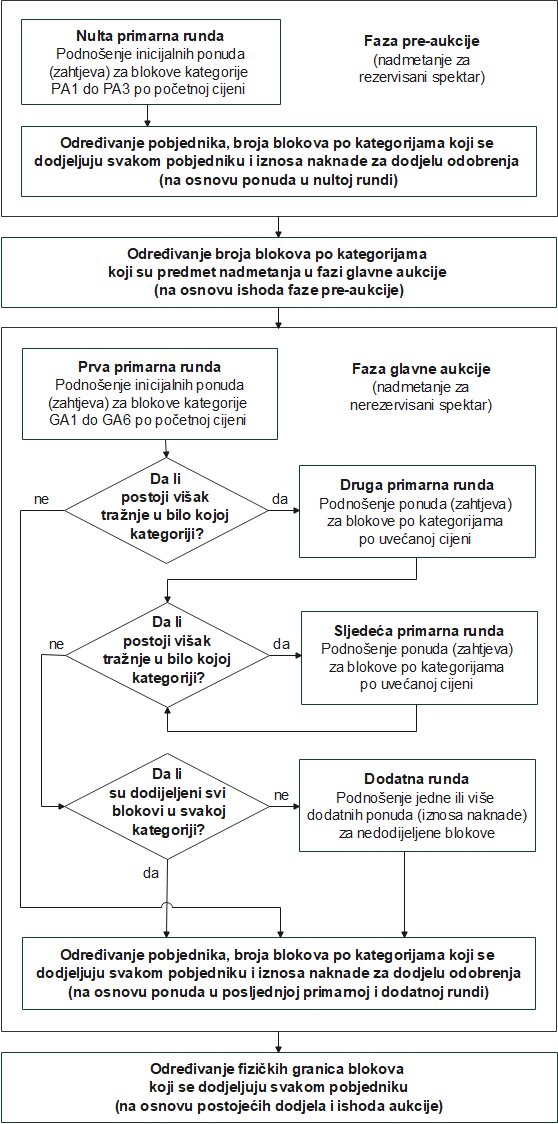 Slika 4.1 Dijagram postupka aukcije spektra4.7. 	Jednokratna naknada za dodjelu odobrenja za korišćenje radio-frekvencijaIznos jednokratne naknade za dodjelu odobrenja za korišćenje radio-frekvencija u postupku javnog nadmetanja, koju nakon završetka aukcije svaki pobjednik aukcije treba da plati, predstavlja zbir:ukupnog iznosa njegove pobjedničke ponude u fazi pre-aukcije;ukupnog iznosa njegove pobjedničke ponude u posljednjoj primarnoj rundi faze glavne aukcije;ukupnog iznosa njegove pobjedničke ponude u Dodatnoj rundi faze glavne aukcije.Iznos jednokratne naknade za dodjelu odobrenja za korišćenje radio-frekvencija, ostvaren u postupku javnog nadmetanja, uplaćuje se u budžet Crne Gore, u roku od 15 dana od dana donošenja Odluke o izboru ponuđača u postupku javnog nadmetanja.4.8. 	Određivanje fizičkih granica dodijeljenih frekvencijskih blokovaShodno rezultatima aukcije spektra, u smislu broja blokova koji se dodijeljuju svakom pobjedniku, Agencija će odrediti fizičke granice dodijeljenih blokova u svakom od opsega, uzimajući u obzir i postojeće dodjele koje važe nakon 20. aprila 2022. godine, primjenom sljedećih kriterijuma:sve dodjele u opsezima 900 MHz i 1800 MHz, dijelu opsega 2 GHz koji čine frekvencijski blokovi D3 do D12 i u opsegu 2,6 GHz moraju biti kontinualne, tj. svaki nosilac odobrenja može raspolagati samo jednim frekvencijskim blokom, koji je neprekidan;u slučaju potrebe, granice frekvencijskih blokova za koje postojeće dodjele važe nakon 20. aprila 2022. godine, mogu biti pomjerene za minimalno rastojanje na frekvencijskoj osi koje omogućava kontinualnost ukupnih dodjela u opsegu;u slučaju da je, u cilju obezbjeđivanja kontinualne dodjele jednog nosioca, neophodno pomjeranje granica frekvencijskog bloka za koji postojeća dodjela drugom nosiocu odobrenja važi nakon 20. aprila 2022. godine, takvo pomjeranje može biti isključivo naniže;frekvencijski blok D1 iz opsega 2 GHz se dodjeljuje kao konkretan i može biti odvojen od ostalog dijela dodjele istom nosiocu;pobjedniku aukcije kome se dodjeljuju frekvencijski blokovi iz opsega 2 GHz, a koji nema postojeće dodjele u tom opsegu koje važe nakon 20. aprila 2022. godine, dodijeliće se frekvencijski blokovi D3, odnosno D4;u slučaju kada se primjenom prethodnih kriterijuma ne mogu odrediti fizičke granice dodijeljenih frekvencijskih blokova, pobjedniku aukcije koji je u nekom opsegu osvojio manji broj blokova dodijeliće se niža pozicija na frekvencijskoj osi.POSEBNI USLOVI I OBAVEZE Rezervisani radio-frekvencijski spektarRezervisani radio-frekvencijski spektar za postojeće mobilne operatore čine:- 	dva frekvencijska bloka širine 2x5 MHz kategorije PA1 iz opsega 900 MHz;-	četiri frekvencijska bloka širine 2x5 MHz kategorije PA2 iz opsega 1800 MHz;-	tri frekvencijska bloka širine 2x5 MHz kategorije PA3 iz opsega 2 GHz.Rezervisani spektar će biti predmet dodjele u fazi pre-aukcije. Za dodjelu spektra rezervisanog za postojeće mobilne operatore (frekvencijski blokovi kategorije PA1 do PA3) u fazi pre-aukcije mogu konkurisati samo kvalifikovani ponuđači koji su na dan donošenja Odluke o pokretanju postupka javnog nadmetanja bili nosioci odobrenja za korišćenje radio-frekvencija iz opsega 900 MHz, 1800 MHz i 2 GHz.Ukoliko u fazi pre-aukcije jedan ili više blokova kategorije PA1 do PA3 ne budu dodijeljeni iz bilo kog razloga, u fazi glavne aukcije broj blokova kategorije GA1 do GA3 će se respektivno za toliko povećati.Za dodjelu bilo kog frekvencijskog bloka kategorije GA1 do GA6 u fazi glavne aukcije mogu konkurisati ravnopravno svi kvalifikovani ponuđači.Spectrum cap-ovi i spectrum floor-oviNosilac odobrenja za korišćenje radio-frekvencija iz opsega 800 MHz, 900 MHz, 1800 MHz, 2 GHz ili 2,6 GHz za realizaciju javnih mobilnih elektronskih komunikacionih mreža u bilo kom trenutku može raspolagati maksimalno sljedećom širinom spektra (opšti spectrum cap-ovi): -	2x30 MHz u opsezima 800 MHz i 900 MHz zajedno; -	2x30 MHz u opsegu 1800 MHz; -	2x40 MHz u opsegu 2,6 GHz (samo za upareni spektar);-	2x105 MHz u opsezima 800 MHz, 900 MHz, 1800 MHz, 2 GHz i 2,6 GHz zajedno (samo za upareni spektar).Kvalifikovani ponuđač, koji je na dan donošenja Odluke o pokretanju postupka javnog nadmetanja bio nosilac odobrenja za korišćenje radio-frekvencija iz opsega 900 MHz, 1800 MHz i 2 GHz (postojeći mobilni operator), u fazi pre-aukcije može podnijeti ponudu za najviše onoliki broj frekvencijskih blokova određene kategorije iz opsega 900 MHz, 1800 MHz i 2 GHz, čija ukupna širina, sabrana sa ukupnom širinom prethodno dodijeljenih frekvencijskih blokova u tim opsezima, u bilo kom trenutku ne prelazi sljedeće vrijednosti:-	2x10 MHz u opsegu 900 MHz;-	2x20 MHz u opsegu 1800 MHz;-	2x15 MHz u opsegu 2 GHz.Kvalifikovani ponuđač u fazi glavne aukcije može podnijeti ponudu za najviše onoliki broj frekvencijskih blokova u svakom opsegu, čija ukupna širina sabrana sa ukupnom širinom prethodno dodijeljenih frekvencijskih blokova i ukupnom širinom frekvencijskih blokova osvojenih u fazi pre-aukcije, u bilo kom trenutku ne prelazi vrijednosti definisanih opštih spectrum cap-ova. Kvalifikovani ponuđač, koji je zainteresovan za dodjelu radio-frekvencija iz opsega 2,6 GHz, u bilo kojoj fazi aukcije spektra može podnijeti ponudu za najmanje dva uparena frekvencijska bloka širine 2x5 MHz u opsegu 2,6 GHz (spectrum floor).Obaveze u pogledu obima i dinamike pokrivanja (coverage zahtjevi) Za postizanje propisanog stepena pokrivenosti stanovništva Crne Gore signalom mreže koji omogućava pružanje usluga sa definisanim kvalitetom može se koristiti bilo koja tehnologija i bilo koji opseg kojim operator raspolaže, saglasno odgovarajućem planu raspodjele radio-frekvencija. Operator koji bude raspolagao spektrom iz više opsega za koje su definisani različiti coverage zahtjevi, obavezan je da ispuni strožiji kriterijum‚ pri čemu se ne zahtijeva da razvija mrežu u svakom opsegu paralelno.Coverage zahtjevi u opsegu 900 MHz Postojeći operator mobilnih elektronskih komunikacionih usluga u Crnoj Gori, kome su na osnovu predmetnog postupka javnog nadmetanja dodijeljene radio-frekvencije iz opsega 900 MHz, obavezan je da do 1. septembra 2022. godine obezbijedi pokrivenost 99% stanovništva Crne Gore, u smislu dostupnosti usluge govorne telefonije i SMS-a.Novi učesnik na tržištu, kome su na osnovu predmetnog postupka javnog nadmetanja dodijeljene radio-frekvencije iz opsega 900 MHz, obavezan je da se u pogledu obima i dinamike pokrivanja stanovništva Crne Gore signalom mreže pridržava najmanje sljedeće dinamike, u smislu dostupnosti usluge govorne telefonije i SMS-a:- 	25% stanovništva do kraja druge godine važenja odobrenja;- 	50% stanovništva do kraja treće godine važenja odobrenja; - 	75% stanovništva do kraja pete godine važenja odobrenja.Coverage zahtjevi u opsezima iznad 1 GHz Postojeći mobilni operator, kome su na osnovu predmetnog postupka javnog nadmetanja dodijeljene radio-frekvencije iz opsega 1800 MHz i/ili 2,6 GHz obavezan je da do 1. septembra 2022. godine obezbijedi pokrivenost 75% stanovništva Crne Gore signalom mreže, u smislu dostupnosti usluge prenosa podataka sa zahtijevanim kvalitetom.Novi učesnik na tržištu, kome su na osnovu predmetnog postupka javnog nadmetanja dodijeljene radio-frekvencije iz opsega 1800 MHz i/ili 2,6 GHz, obavezan je da se u pogledu obima i dinamike pokrivanja stanovništva Crne Gore signalom mreže, u smislu dostupnosti usluge prenosa podataka sa zahtijevanim kvalitetom, pridržava najmanje sljedeće dinamike:- 	15% stanovništva do kraja druge godine važenja odobrenja;- 	30% stanovništva do kraja treće godine važenja odobrenja; - 	50% stanovništva do kraja pete godine važenja odobrenja.Pokrivenost signalom mreže, u smislu dostupnosti usluge prenosa podataka sa zahtijevanim kvalitetom, znači mogućnost pružanja usluga prenosa podataka sa minimalnim protokom ka korisniku (downlink) od 10 Mb/s na bazi korisničkog iskustva, odnosno sa garantovanim protokom ka korisniku (downlink) od 2 Mb/s i garantovanim protokom od korisnika (uplink) od 1 Mb/s, u slučaju mobilnog prijema u spoljašnjem (outdoor) okruženju.Smatraće se da je zahtjev za minimalni protok ka korisniku (downlink) od 10 Mb/s na bazi korisničkog iskustva ispunjen ako je u najmanje 90% mjerenja izvršenih tokom jednog dana (00-24h) izmjerena brzina prenosa podataka ka korisniku 10 Mb/s ili više, uz stepen uspješno započetih i završenih mjernih sesija od najmanje 95%, pri čemu se isključuju mjerenja napravljena tokom dva sata maksimalnog opterećenja mreže. Navedeni zahtjev se ne odnosi na mjerenja izvršena tokom 45 dana ljetnje turističke sezone.Smatraće se da je zahtjev za garantovani protok ka korisniku (downlink) od 2 Mb/s ispunjen ako je u najmanje 95% mjerenja izvršenih tokom bilo kog vremenskog intervala trajanja 120 minuta izmjerena brzina prenosa podataka ka korisniku 2 Mb/s ili više, uz stepen uspješno započetih i završenih mjernih sesija od najmanje 95%.Smatraće se da je zahtjev za garantovani protok od korisnika (uplink) od 1 Mb/s ispunjen ako je u najmanje 95% mjerenja izvršenih tokom bilo kog vremenskog intervala trajanja 120 minuta izmjerena brzina prenosa podataka od korisnika 1 Mb/s ili više, uz stepen uspješno započetih i završenih mjernih sesija od najmanje 95%.Metode provjere ispunjenosti coverage zahtjevaIspunjenost zahtjeva u pogledu obima i dinamike pokrivanja signalom mreže (coverage zahtjevi), uključujući i zahtjeve u vezi sa kvalitetom usluga, će se provjeravati putem: -	kalkulacija na bazi predikcije pokrivanja signalom mreže prema Preporuci ITU-R P.1812 uz korišćenje DTM modela Crne Gore rezolucije 50x50m sa odgovarajućim clutter-om stanovništva;-	mjerenja dostupnosti i kvaliteta specijalizovanom mjernom opremom, uključujući i mjerenja u pokretu;-	mjerenja kvaliteta usluge na lokaciji krajnjeg korisnika posredstvom specijalizovane opreme i/ili autorizovane softverske aplikacije. Za provjeru ispunjenosti coverage zahtjeva, uključujući i zahtjeve u vezi sa kvalitetom usluga, koristiće se metodologija zasnovana na odgovarajućim međunarodnim dokumentima (ITU-R, CEPT, ETSI i dr.) i najboljoj uporednoj praksi. Sa metodologijom provjere ispunjenosti coverage zahtjeva operatori će biti upoznati najmanje tri mjeseca prije isteka roka za postizanje odgovarajućeg zahteva.Informacije o dostupnosti i kvalitetu mobilnih komunikacionih usluga Agencija će periodično objavljivati na svojoj Internet stranici. Obaveze u pogledu početka korišćenja odobrenih radio-frekvencijaNosilac odobrenja za korišćenje radio-frekvencija koje su predmet dodjele, koji nije postojeći mobilni operator, obavezan je da počne sa korišćenjem odobrenih radio-frekvencija i pružanjem javnih mobilnih elektronskih komunikacionih usluga krajnjim korisnicima u roku od jedne godine od dana stupanja na snagu Odobrenja za korišćenje radio-frekvencija.5.5. 	Prenos prava korišćenja radio-frekvencija Pravo korišćenja radio-frekvencija koje se dodjeljuju na osnovu predmetnog postupka javnog nadmetanja može se prenijeti, odnosno ustupiti drugom pravnom licu uz saglasnost Agencije, pod uslovima propisanim članom 118 ZEK-a.Pravo korišćenja radio-frekvencija koje su novom učesniku na tržištu dodijeljene na osnovu predmetnog javnog nadmetanja ne može se prenijeti na drugo pravno lice prije isteka perioda od pet godina od dana izdavanja odobrenja za korišćenje radio-frekvencija. 5.6. 	Nacionalni roamingPostojeći mobilni operator kome su na osnovu predmetnog postupka javnog nadmetanja dodijeljene radio-frekvencije obavezan je da novom učesniku na tržištu, kome su na osnovu predmetnog postupka javnog nadmetanja dodijeljene radio-frekvencije za realizaciju javne mobilne elektronske komunikacione mreže, na njegov zahtjev pruži uslugu nacionalnog roaminga pod razumnim (fer), ekonomski opravdanim i nediskriminatornim uslovima, u periodu od pet godina od dana izdavanja odobrenja za korišćenje radio-frekvencija.Pravo nacionalnog roaminga obuhvata svaku javnu mobilnu elektronsku komunikacionu uslugu koju postojeći mobilni operator pruža posredstvom bilo koje tehnologije u bilo kom opsegu. Sve usluge moraju biti dostupne korisnicima novog učesnika na tržištu sa identičnim kvalitetom i stepenom pokrivenosti kao usluge koje se pružaju sopstvenim korisnicima.6. 	PRAVILA AUKCIJE SPEKTRA6.1. 	Opšta pravila 6.1.1. Pravila u vezi sa predmetom aukcije spektraAR1. 	Za dodjelu u postupku aukcije spektra raspoloživo je ukupno 26 frekvencijskih blokova iz opsega 900 MHz, 1800 MHz, 2 GHz i 2,6 GHz, grupisanih u 9 kategorija. U Tabeli 6.1 dat je pregled blokova koji su predmet aukcije po kategorijama sa najnižim iznosom jednokratne naknade za dodjelu odobrenja za korišćenje radio-frekvencija (početna cijena) i bodovima podobnosti za nadmetanje. Za više informacija o predmetu javnog nadmetanja i kategorijama frekvencijskih blokova po opsezima vidjeti Poglavlje 3. Za više informacija o početnoj cijeni vidjeti Odjeljak 4.5Tabela 6.1 Frekvencijski blokovi koji su predmet aukcije spektraAR2. 	Za frekvencijske blokove svih kategorija, osim za blok kategorije GA4, ponuda se u bilo kojoj rundi nadmetanja podnosi na frekvencijski generičkoj osnovi, odnosno za abstraktne blokove kojima nije pridružen ni jedan konkretni (fizički) opseg frekvencija. Frekvencijski blok kategorije GA4 je konkretni blok sa inicijalno definisanim fizičkim granicama. Shodno rezultatima aukcije spektra, u smislu broja blokova koji se dodijeljuju svakom pobjedniku, Agencija će odrediti fizičke granice dodijeljenih blokova u svakom od opsega, uzimajući u obzir i postojeće dodjele koje važe nakon 20. aprila 2022. godine, primjenom kriterijuma definisanih u Odjeljku 4.8.AR3. 	Frekvencijski blokovi kategorije PA1 do PA3 predstavljaju rezervisani spektar za postojeće mobilne operatore i predmet su dodjele u fazi pre-aukcije. Frekvencijski blokovi kategorije GA1 do GA6 predstavljaju nerezervisani spektar i predmet su dodjele u fazi glavne aukcije.6.1.2. Pravila u vezi sa formatom aukcije spektra  AR4. 	Aukcija spektra se sprovodi u dvije faze:-	Faza pre-aukcije (nadmetanje za rezervisani spektar), u kojoj su predmet dodjele frekvencijski blokovi kategorije PA1 do PA3 (rezervisani spektar za postojeće mobilne operatore), za koji ponude mogu podnijeti samo kvalifikovani ponuđači koji su na dan donošenja Odluke o pokretanju postupka javnog nadmetanja bili nosioci odobrenja za korišćenje radio-frekvencija iz opsega 900 MHz, 1800 MHz i 2 GHz (postojeći mobilni operatori); -	Faza glavne aukcija (nadmetanje za nerezervisani spektar), u kojoj su predmet dodjele frekvencijski blokovi kategorije GA1 do GA6, za koje ponude mogu ravnopravno podnijeti svi kvalifikovani ponuđači.Za više informacija o formatu aukcije spektra vidjeti Odjeljak 4.6.AR5. 	Faza pre-aukcije se sprovodi u formi jednokružnog nadmetanja koje se sastoji od jedne primarne runde nadmetanja (Nulta primarna runda), u kojoj podobni ponuđači (postojeći mobilni operatori) podnose po jednu inicijalnu ponudu (zahtjev) za frekvencijske blokove kategorije PA1 do PA3, navođenjem broja frekvencijskih blokova svake kategorije koji žele da dobiju po početnoj cijeni. U Nultoj primarnoj rundi nadmetanja nije moguće da se desi da je ukupan broj zahtijevanih blokova veći od ukupnog broja blokova koji su predmet dodjele u bilo kojoj kategoriji (višak tražnje). AR6. 	Pobjednici faze pre-aukcije su ponuđači koji su podnijeli ispravnu ponudu u Nultoj primarnoj rundi (pobjednička ponuda u fazi pre-aukcije). Svakom pobjedniku faze pre-aukcije se dodjeljuje onoliki broj blokova svake kategorije koliko je navedeno u njegovoj pobjedničkoj ponudi u fazi pre-aukcije. Iznos naknade koju pobjednici faze pre-aukcije treba da plate za dodjelu blokova obuhvaćenih njihovom pobjedničkom ponudom u fazi pre-aukcije jednak je ukupnom iznosu te ponude.AR7. 	Na osnovu ishoda faze pre-aukcije određuje se broj blokova kategorije GA1 do GA6, koji su predmet nadmetanja u fazi glavne aukcije, uzimajući u obzir Pravilo AR13.AR8. 	Faza glavne aukcije se sprovodi u formi višekružnog nadmetanja koje se sastoji od jedne ili više primarnih rundi i eventualno jedne dodatne runde. AR9. 	Primarne runde faze glavne aukcije slijede "clock" format nadmetanja. U Prvoj primarnoj rundi kvalifikovani ponuđači podnose inicijalne ponude (zahtjeve) za frekvencijske blokove kategorije GA1 do GA6, navođenjem broja frekvencijskih blokova svake kategorije koji žele da dobiju po početnoj cijeni. U slučaju da u Prvoj primarnoj rundi ne postoji višak tražnje ni u jednoj kategoriji blokova, aukcija se završava. U slučaju da postoji višak tražnje u bilo kojoj kategoriji blokova, nadmetanje se nastavlja Drugom primarnom rundom u kojoj ponuđači podnose ponude (zahtjeve) za blokove, po uvećanoj cijeni ("clock" cijena) u kategorijama u kojima je evidentiran višak tražnje. U slučaju da u Drugoj primarnoj rundi ne postoji višak tražnje ni u jednoj kategoriji blokova i da su svi blokovi u svakoj kategoriji dodijeljeni (da je broj zahtijevanih blokova u svakoj kategoriji jednak broju blokova koji su predmet dodjele), aukcija se završava. U slučaju da u Drugoj primarnoj rundi ne postoji višak tražnje ni u jednoj kategoriji blokova i ako postoje nedodijeljeni blokovi, nadmetanje se nastavlja Dodatnom rundom. U slučaju da u Drugoj primarnoj rundi postoji višak tražnje u bilo kojoj kategoriji blokova, nadmetanje se nastavlja sljedećom primarnom rundom i tako dalje.AR10. 	Dodatna runda faze glavne aukcije slijedi format nadmetanja putem zapečaćenih ponuda. U Dodatnoj rundi kvalifikovani ponuđači podnose jednu ili više dodatnih ponuda za setove blokova različite kategorije koji su ostali nedodijeljeni u posljednjoj primarnoj rundi faze glavne aukcije, pri čemu ukupni iznos ponude ne može biti niži od zbira naknada po bloku za kategorije obuhvaćenih blokova u posljednjoj primarnoj rundi u kojoj je postojao višak tražnje, niti viši od zbira naknada po bloku za kategorije obuhvaćenih blokova u posljednjoj primarnoj rundi. Dodatnom rundom se aukcija završava.AR11. 	Pobjednici faze glavne aukcije su ponuđači koji su podnijeli ispravnu ponudu u posljednjoj primarnoj rundi faze glavne aukcije (pobjednička ponuda u posljednjoj primarnoj rundi faze glavne aukcije) i ponuđači čije su ponude u Dodatnoj rundi faze glavne aukcije dio kombinacije ponuda sa najvišim zbirom ponuđenih ukupnih iznosa ponude (pobjednička ponuda u Dodatnoj rundi faze glavne aukcije), ako je sprovedena Dodatna runda nadmetanja. Isti ponuđač može biti pobjednik i u posljednjoj primarnoj rundi i u Dodatnoj rundi. Svakom pobjedniku faze glavne aukcije se dodjeljuje onoliki broj blokova svake kategorije koliko je ukupno navedeno u njegovoj pobjedničkoj ponudi u posljednjoj primarnoj rundi faze glavne aukcije i pobjedničkoj ponudi u Dodatnoj rundi faze glavne aukcije. Iznos naknade koju pobjednici faze glavne aukcije treba da plate za dodjelu blokova obuhvaćenih njihovim pobjedničkim ponudama u posljednjoj primarnoj rundi faze glavne aukcije i Dodatnoj rundi fazi glavne aukcije jednak je zbiru ukupnih iznosa tih ponuda.6.1.3. Ograničenja u nadmetanju6.1.3.1. Pravila u vezi sa rezervisanim spektromAR12. 	Dva frekvencijska bloka širine 2x5 MHz iz opsega 900 MHz kategorije PA1, četiri frekvencijska bloka širine 2x5 MHz iz opsega 1800 MHz kategorije PA2, tri frekvencijska bloka širine 2x5 MHz iz opsega 2 GHz kategorije PA3 čine rezervisani spektar za postojeće mobilne operatore. Za dodjelu ovih blokova u fazi pre-aukcije mogu konkurisati samo kvalifikovani ponuđači koji su na dan donošenja Odluke o pokretanju postupka javnog nadmetanja bili nosioci odobrenja za korišćenje radio-frekvencija iz opsega 900 MHz, 1800 MHz i 2 GHz (postojeći mobilni operatori). Za više informacija o rezervisanom spektru vidjeti Odjeljak 5.1.AR13. 	Ukoliko jedan ili više blokova kategorije PA1 do PA3 ne bude dodijeljeno iz bilo kog razloga u fazi pre-aukcije, broj blokova kategorije GA1 do GA3 u fazi glavne aukcije će se respektivno za toliko povećati. 6.1.3.2. Pravila u vezi sa spectrum cap-ovima i spectrum floor-ovimaAR14. 	Kvalifikovani ponuđač, koji je postojeći mobilni operator, u fazi pre-aukcije može podnijeti ponudu za najviše onoliki broj frekvencijskih blokova određene kategorije iz opsega 900 MHz, 1800 MHz i 2 GHz, čija ukupna širina, sabrana sa ukupnom širinom prethodno dodijeljenih frekvencijskih blokova u tim opsezima, u bilo kom trenutku važenja odobrenja ne prelazi sljedeće vrijednosti:-	2x10 MHz u opsegu 900 MHz;-	2x20 MHz u opsegu 1800 MHz;-	2x15 MHz u opsegu 2 GHz.Za više informacija o spectrum cap-ovima vidjeti Odjeljak 5.2.AR15. 	Kvalifikovani ponuđač u fazi glavne aukcije može podnijeti ponudu za najviše onoliki broj frekvencijskih blokova u svakom opsegu, čija ukupna širina sabrana sa ukupnom širinom prethodno dodijeljenih frekvencijskih blokova i ukupnom širinom frekvencijskih blokova osvojenih u fazi pre-aukcije, u bilo kom trenutku važenja odobrenja ne prelazi vrijednosti sljedećih opštih spectrum cap-ova: -	2x30 MHz u opsezima 800 MHz i 900 MHz zajedno; -	2x30 MHz u opsegu 1800 MHz; -	2x40 MHz u opsegu 2,6 GHz (samo za upareni spektar);-	2x105 MHz u opsezima 800 MHz, 900 MHz, 1800 MHz, 2 GHz i 2,6 GHz zajedno (samo za upareni spektar).Za više informacija o spectrum cap-ovima vidjeti Odjeljak 5.2.AR16. 	Kvalifikovani ponuđač, koji je zainteresovan za dodjelu radio-frekvencija iz opsega 2,6 GHz, u bilo kojoj fazi aukcije spektra može podnijeti ponudu za najmanje dva uparena frekvencijska bloka širine 2x5 MHz u opsegu 2,6 GHz (spectrum floor). Za više informacija o spectrum floor-ovima vidjeti Odjeljak 5.2.6.1.3.3. Pravila u vezi sa garancijom ponudeAR17.	Kvalifikovani ponuđač je obavezan da prije početka Nulte primarne runde faze pre-aukcije, odnosno prije početka Prve primarne runde faze glavne aukcije Agenciji dostavi garanciju ponude na iznos koji pokriva najmanje 100% ukupnog iznosa ponude podnešene u toj rundi. U narednim primarnim rundama faze glavne aukcije i Dodatnoj rundi faze glavne aukcije dostavljenom garancijom, koja se odnosi na ponudu u Prvoj primarnoj rundi faze glavne aukcije, mora biti pokriveno najmanje 25% ukupnog iznosa ponude.AR18.	Ukoliko dostavljena garancije ponude ne omogućava podnošenje više ponude u narednoj rundi nadmetanja (garancija ne pokriva 25% ukupnog iznosa ponude koja se želi podnijeti), ako želi da u narednoj rundi podnese višu ponudu, kvalifikovani ponuđač je obavezan da Agenciji dostavi dodatnu garanciju ponude koja će omogućiti ispunjenje navedenog uslova. Agencija će, nakon što utvrdi da je dodatna garancija ponude ispravna, ponuđaču povećati maksimalno dozvoljeni iznos ponude u sljedećoj rundi nadmetanja.AR19. 	Kvalifikovani ponuđač koji ne dostavi ispravnu garanciju ponude prije početka aukcije spektra biće isključen iz daljeg postupka javnog nadmetanja, bez prava povraćaja plaćene naknade za otkup Dokumentacije za javno nadmetanje i jednokratne naknade za učešće na aukciji spektra. AR20. 	Ponuda kvalifikovanog ponuđača koji ne dostavi ili dostavi neispravnu dodatnu garanciju ponude, čiji ukupni iznos prelazi maksimalno dozvoljeni iznos određen prethodno dostavljenim ispravnim garancijama ponude, smatraće se neispravnom.  AR21.	Ponuđači su odgovorni za ispravnost i blagovremenost dostavljenih garancija ponude. U slučaju bilo kakve sumnje u ispravnost dostavljene garancije ponude, Agencija ne garantuje da će u određenom periodu vremena izvršiti njenu provjeru.6.1.4. Pravila u vezi sa zabranom tajnog udruživanjaAR22. 	Nakon donošenja Odluke o pokretanju postupka javnog nadmetanja, podnosiocima zahtjeva za učešće na aukciji spektra i kvalifikovanim ponuđačima na aukciji spektra je zabranjeno tajno udruživanje i dogovaranje u bilo kom obliku koje za posljedicu može imati efekat kompromitovanja integriteta javnog nadmetanja. Za više informacija o zabrani tajnog udruživanja vidjeti Odjeljak 4.3.2. 6.1.5. Kršenje pravila aukcijeAR23. 	Kvalifikovani ponuđač na aukciji spektra koji krši pravila aukcije biće isključen iz daljeg postupka javnog nadmetanja, bez prava povraćaja plaćene naknade za otkup Dokumentacije za javno nadmetanje i jednokratne naknade za učešće na aukciji spektra, a Agencija će aktivirati garanciju ponude, ukoliko je ista dostavljena. U tom slučaju, cjelokupan postupak aukcije spektra će biti poništen i od početka ponovo sproveden.6.1.6. Komunikacija između Agencije i kvalifikovanih ponuđačaAR24. 	Komunikacija između Agencije, kao aukcionara, i kvalifikovanih ponuđača na aukciji spektra obavlja se putem e-pošte, odnosno putem telefona. Procedura komunikacije između Agencije i kvalifikovanih ponuđača na aukciji spektra putem e-pošte i putem telefona je detaljno opisana u posebnom dokumentu, koji će kvalifikovanim ponuđačima biti dostavljen najmanje pet dana prije početka aukcije spektra.AR25.		Za slanje poruka u vezi sa sprovođenjem aukcijskih rundi od strane Agencije prema kvalifikovanim ponuđačima i za slanje potvrde o prijemu poruke od strane kvalifikovanih ponuđača prema Agenciji koristi se komunikacija putem e-pošte.AR26.		Za slanje poruka od strane kvalifikovanih ponuđača prema Agenciji, koje nijesu potvrda prijema poruka poslatih od strane Agencije putem e-pošte, koristi se komunikacija putem telefona. Komunikacija putem telefona se koristi i u slučaju problema u komunikaciji putem e-pošte (neisporučivanje poruke, kašnjenje u prenosu poruke i sl.), ali samo u cilju razjašnjenja nastale situacije.AR27.		Ponuđači su obavezni da putem e-pošte potvrde prijem svake poruke poslate od strane Agencije u roku od 10 minuta od trenutka njenog prijema. U slučaju kada ne primi potvrdu prijema poruke poslate ponuđaču putem e-pošte u roku od 15 minuta od trenutka slanja poruke, Agencija će kontaktirati ponuđača putem telefona i tražiti obraloženje. 6.1.7. Vrijeme, mjesto i jezik aukcijeAR28. 	Aukcija spektra će biti sprovedena tokom više radnih dana. O datumu i vremenskom rasporedu sprovođenja pojedinih faza aukcije spektra Agencija će kvalifikovane ponuđače obavijestiti najmanje tri dana unaprijed. Za okvirni datum sprovođenja aukcije spektra vidjeti Odjeljak 4.2.7.AR29. 	Aukcija spektra će biti sprovedena u prostorijama Agencije. Adresa Agencije je data u Aneksu 1.AR30. Aukcija spektra će biti sprovedena na crnogorskom jeziku. Sva komunikacija Agencije, kao aukcionara, i kvalifikovanih ponuđača na aukciji spektra će se odvijati na crnogorskom jeziku. Nije predviđeno da bilo koja faza postupka bude sprovedena na bilo kom drugom jeziku, osim crnogorskog, i Agencija neće obezbjeđivati prevod sa crnogorskog na bilo koji drugi jezik.6.1.8. Posebne okolnosti AR31. 	U slučaju posebnih okolnosti tokom bilo koje faze aukcije, Agencija ima pravo da: odloži objavljivanje rezultata runde;promijeni raspored narednih rundi; prekine rundu koja je već započeta u bilo kom trenutku prije objavljivanja rezultata runde i da istu ponovo sprovede; poništi sve ponude koje su podnešene u postupku aukcije i ponovo započne aukciju. AR32. 	Agencija određuje kada je nastala situacija posebnih okolnosti. Posebne okolnosti mogu uključiti, na primjer, prekid komunikacionih veza između Agencije i ponuđača na aukciji spektra u dužem vremenskom periodu izazvan tehničkim kvarom ili havarijom koja je van kontrole Agencije i ponuđača, sumnju na moguće tajno udruživanje između ponuđača ili drugu nepredviđenu situaciju koja može ugroziti efikasno odvijanje postupka aukcije ili koja kao posljedicu može imati efekat kompromitovanja integriteta javnog nadmetanja. 6.2. 	Sprovođenje aukcijskih rundi6.2.1. Faze u realizaiciji aukcijskih rundiAR33. 	Iz perspektive ponuđača, svaka runda nadmetanja je podijeljena u sljedeće faze: Početak runde: Agencija objavljuje početak runde slanjem odgovarajuće poruke kvalifikovanim ponuđačima putem e-pošte. U poruci Agencija specificira kategorije i broj frekvencijskih blokova koji su predmet nadmetanja i iznose naknada po bloku koje se primjenjuju u toj rundi, kao i početak i kraj intervala za podnošenje ponuda;Podnošenje ponuda: Kvalifikovani ponuđači podnose ponude preko ovlašćenog predstavnika neposrednom predajom ovlašćenom predstavniku Agencije. Ponude se mogu podnijeti samo u toku trajanja intervala za podnošenje ponuda. Interval za podnošenje ponuda se završava u specificiranom trenutku (računajući i bilo koja produženja); Otvaranje ponuda: Nakon završetka intervala za podnošenje ponuda ovlašćeni predstavnici Agencije pristupaju otvaranju ponuda. Kvalifikovani ponuđači mogu pratiti postupak otvaranja ponuda putem video linka;Objavljivanje rezultata runde: Nakon što utvrdi ispravnost podnešenih ponuda u smislu saglasnosti sa pravilima aukcije spektra i utvrdi rezultate aktuelne runde nadmetanja u smislu odnosa ponude i tražnje, odnosno daljih koraka u postupku javnog nadmetanja, Agencija će kvalifikovanim ponuđačima dostaviti informacije predviđene pravilima aukcije, slanjem odgovarajuće poruke putem e-pošte.Nakon objavljivanja rezultata prethodne runde nadmetanja, kvalifikovani ponuđači čekaju da Agencija objavi početak sljedeće runde, osim ako završetkom prethodne runde nije završena aukcija spektra.6.2.2. Raspored i trajanje pojedinih faza aukcijskih rundiAR34.	Raspored i trajanje pojedinih faza aukcijskih rundi određuje Agencija. Vremenski interval između objave početka runde i početka intervala za podnošenje ponuda u toj rundi neće trajati manje od 45 niti više od 90 minuta. Interval za podnošenje ponuda traje 15 minuta. AR35.	S obzirom da interni časovnici e-mail servera Agencije i ponuđača preko kojih se razmjenjuju e-poruke ne moraju biti sinhronizovani, svaka aktivnost ponuđača sprovedena do 5 minuta nakon isteka roka specificiranog od strane Agencije, smatraće se blagovremenom.AR36. 	Sve runde nadmetanja će biti organizovane radnim danima (ponedjeljak-petak) u periodu između 08:00 i 16:00 časova (CET). AR37. 	Nulta primarna runda se sprovodi tokom prvog aukcijskog dana, kao jedina runda nadmetanja u tom danu. Ostale primarne runde se sprovode počevši od drugog aukcijskog dana. Broj ostalih primarnih rundi koje se organizuju tokom dana nije ograničen. Dodatna runda se sprovodi tokom posljednjeg aukcijskog dana, kao jedina runda nadmetanja u tom danu. Između prvog i drugog aukcijskog dana (tj. između završetka Nulte primarne runde i početka Prve primarne runde) i između pretposljednjeg i posljednjeg aukcijskog dana (tj. između završetka posljednje primarne runde i početka Dodatne runde) pravi se pauza u trajanju od jednog radnog dana.AR38. 	Agencija će objaviti planirani raspored organizacije rundi nadmetanja na kraju aukcijskog dana za sljedeći aukcijski dan, slanjem odgovarajuće poruke kvalifikovanim ponuđačima putem e-pošte. Tako objavljeni raspored primarnih rundi smatra se privremenim i služi samo u informativne svrhe. Agenciju ne obavezuje privremeni raspored rundi objavljen unaprijed za sljedeći dan i Agencija zadržava diskreciono pravo određivanja rasporeda organizacije primarnih rundi, saglasno Pravilu AR34. 6.2.3. Objava početka aukcijske rundeAR39. 	Svaki ponuđač će prije početka svake aukcijske runde putem e-pošte dobiti poruku kojom se objavljuje početak runde sa sljedećim informacijama:zvanična objava početka primarne runde;broj blokova po kategorijama koji su predmet nadmetanja;(minimalni) iznos nakande po bloku za svaku kategoriju blokova koja se primjenjuje u predmetnoj rundi; maksimalni ukupni iznos ponude koju ponuđač može da podnese na osnovu dostavljene garancije ponude;početak i završetak intervala za podnošenje ponuda; instrukcije za pristup video linku za praćenje postupka otvaranja ponuda;broj bodova podobnosti ponuđača za podnošenje ponuda (za primarne runde glavne faze aukcije); broj prava produžetka intervala za podnošenje ponuda koja su ponuđaču preostala.Agencija će kvalifikovanim ponuđačima, kao prilog e-poruke kojom se objavljuje početak runde, dostaviti obrazac ponude koji se primjenjuje u predmetnoj rundi.6.2.4. Sačinjavanje i podnošenje ponudaAR40.	Ponude u svakoj rundi nadmetanja u postupku aukcije spektra se podnose u papirnoj formi na propisanom obrascu preko ovlašćenog predstavnika kvalifikovanog ponuđača neposrednom predajom ovlašćenom predstavniku Agencije u sjedištu Agencije. AR41.	Ponude se mogu podnijeti samo u toku trajanja intervala za podnošenje ponuda, računajući i produženje u skladu sa Pravilom AR61. U slučaju da kvalifikovani ponuđač ne podnese ponudu u toku trajanja intervala za podnošenje ponuda, računajući i produženje u skladu sa Pravilom AR61, smatraće se da je podnio "nultu ponudu" (zahtjev za 0 blokova svake kategorije).AR42.	Ponude se dostavljaju u zapečaćenoj neprovidnoj koverti. Ponuda mora biti potpisana od strane ovlašćenog lica ponuđača i ovjerena pečatom ponuđača.AR43.	Obrazac ponude zavisi od runde nadmetanja koja se sprovodi. Prilikom objave početka svake runde Agencija će u prilogu poruke poslate putem e-pošte svim kvalifikovanim ponuđačima dostaviti obrazac ponude koji se primjenjuje u toj rundi. Primjeri obrasca ponude u Nultoj primarnoj rundi, Prvoj primarnoj rundi, ostalim primarnim rundama i Dodatnoj rundi dati su u Aneksu 8. AR44.	Obrazac ponude u Nultoj primarnoj rundi i Prvoj primarnoj rundi se popunjava navođenjem u odgovarajućim poljima broja frekvencijskih blokova po kategorijama koje ponuđač želi da dobije po početnoj cijeni, iznosa ponude za dodjelu željenog broja blokova po kategorijama (koji se dobija množenjem broja blokova i pre-definisanog iznosa naknade po bloku) i ukupnog iznosa ponude (koji se dobija sabiranjem svih iznosa ponude po kategorijama blokova).AR45.	Obrazac ponude u ostalim primarnim rundama se popunjava navođenjem u odgovarajućim poljima broja frekvencijskih blokova po kategorijama koje ponuđač želi da dobije po cijeni koja se primjenjuje u aktuelnoj rundi (iznos naknade po bloku), iznosa ponude za dodjelu željenog broja blokova po kategorijama (koji se dobija množenjem broja blokova i pre-definisanog iznosa naknade po bloku) i ukupnog iznosa ponude (koji se dobija sabiranjem svih iznosa ponude po kategorijama blokova).AR46.	Obrazac ponude u Dodatnoj rundi se popunjava navođenjem u odgovarajućim poljima broja frekvencijskih blokova po kategorijama koje ponuđač želi da dobije i ukupnog iznosa ponude za dodjelu navedenog seta frekvencijskih blokova različite kategorije.AR47.	Za svaku kategoriju blokova u polje "Broj blokova" unosi se cjelobrojna vrijednost zapisana arapskim ciframa (npr. 1 ili 2). AR48.	Za svaku kategoriju blokova u polje "Iznos ponude [Eura]" unosi se decimalna vrijednost sa dva decimalna mjesta zapisana arapskim ciframa (npr. 880.000,00 ili 1.218.000,00 i sl). U ponudama koje se podnose u primarnim rundama nadmetanja ova vrijednost mora biti jednaka proizvodu vrijednosti unešene u polje "Broj blokova" i pre-definisane vrijednosti navedene u polju "Iznos naknade po bloku [Eura]". AR49.	U polje "Ukupan iznos ponude [Eura]" unosi se decimalna vrijednost sa dva decimalna mjesta zapisana arapskim ciframa (npr. 3.680.000,00). Ova vrijednost za ponude podnešene u primarnim rundama mora biti jednaka zbiru vrijednosti unešenih u polje u polje "Iznos ponude [Eura]" za svaku kategoriju blokova.AR50. 	Sva polja na obrascu ponude moraju biti popunjena. Ako ponuđač ne želi da podnese ponudu za blokove neke kategorije dužan je da na obrascu ponude u polje "Broj blokova" unese vrijednost "0", a u polje "Iznos ponude [Eura]" vrijednost "0,00".AR51. 	Svaka ponuda se odnosi na set frekvencijskih blokova različite kategorije specificiran od strane ponuđača, pri čemu se ponuda razmatra u cjelini i neće biti dijeljena. U primarnoj rundi svaki ponuđač može podnijeti najviše jednu ponudu za set frekvencijskih blokova po kategorijama. U Dodatnoj rundi glavne faze aukcije svaki ponuđač može podnijeti jednu ili više ponuda za setove frekvencijskih blokova po kategorijama.AR52.	Smatra se da je ponuda podnešena kada predstavnik Agencije predstavniku ponuđača izda potvrdu o prijemu ponude. Od tog trenutka ponuda je obavezujuća i ne postoji mogućnost njene izmjene, povlačenja ili podnošenja bilo koje druge ponude u toj rundi od strane istog ponuđača. AR53. Svaka podnešena ponuda smatra se važećom. Važeća ponuda predstavlja obavezujuće opredjeljenje ponuđača za dobijanje specificiranog seta frekvencijskih blokova po kategorijama po cijeni jednakoj specificiranom ukupnom iznosu ponude. AR54. 	Podnešena ponuda ostaje važeća sve dok ne bude poništena od strane Agencije saglasno Pravilu AR31, odnosno u slučaju ponude podnešene u primarnoj rundi faze glavne aukcije, dok se u sljedećoj primarnoj rundi ne zamijeni drugom ponudom od strane istog ponuđača, odnosno "nultom ponudom" u skladu sa Pravilom AR41, Pravilom AR63, Pravilom AR70, Pravilom AR78 ili Pravilom AR106.6.2.5. Otvaranje ponudaAR55.	Po isteku intervala za podnošenje ponuda, ovlašćeni predstavnici Agencije otvaraju podnešene ponude (vade popunjeni obrazac ponude iz zapečaćene koverte). AR56.	Otvaranje ponuda se vrši u namjenski opremljenoj prostoriji u zgradi sjedišta Agencije. Ponude se otvaraju po redosljedu njihovog prispjeća. AR57.	Kvalifikovani ponuđači mogu pratiti postupak otvaranja ponuda putem video linka. Instrukcije za pristup video linku Agencija dostavlja u poruci kojom se objavljuje početak runde. Postupak otvaranja ponuda se sprovodi na način da ponuđačima nije omogućeno da ostvare uvid u sadržaj bilo koje podnešene ponude. Agencija neće dati ponuđačima bilo koju informaciju o ponudama drugih ponuđača, osim o pobjedničkim ponudama u fazi pre-aukcije (nakon završetka Nulte primarne runde) i fazi glavne aukcije (nakon završetka posljednje primarne runde i Dodatne runde).6.2.6. Razmatranje ponuda i objavljivanje rezultata rundeAR58.	Kada se završi faza otvaranja ponuda, Agencija pokreće postupak razmatranja ponuda podnešenih u toj rundi, saglasno pravilima aukcije. Kada rezultati razmatranja postanu raspoloživi, informacije definisane aukcijskim pravilima biće dostavljene ponuđačima putem e-pošte. AR59.	Uobičajeno, rezultati runde treba da budu raspoloživi za najviše 15 minuta. Međutim, u nekim situacijama vrijeme potrebno za dobijanje rezultata može biti i duže. AR60. 	Na kraju svake primarne runde nadmetanja svaki ponuđač će putem e-pošte dobiti poruku o rezultatima runde. U zavisnosti od vrste runde, kvalifikovanim ponuđačima će biti dostavljene informacije u skladu sa Pravilom AR71, Pravilom AR77 i Pravilom AR105. 6.2.7. Pravo produžetka intervala za podnošenje ponuda AR61. 	Pravo produžetka intervala za podnošenje ponuda omogućava ponuđaču dodatno vrijeme za podnošenje ponude. U slučaju da ponuđač sa ne-nultom podobnošću i jednim ili više preostalih prava produžetka ne podnese ponudu tokom trajanja prvobitno specificiranog intervala za podnošenje ponuda, interval će se za tog ponuđača automatski produžiti za dodatnih 60 minuta, a jedno od njegovih preostalih prava produžetka će se oduzeti. Ponuđač može obavijestiti Agenciju da nije u mogućnosti da podnese ponudu tokom trajanja intervala za ponišenje ponuda i da će iskoristiti pravo produžetka intervala za podnošenje ponuda. Ovo obavještenje nije obavezno, ali doprinosi lakšem administriranju procesa. AR62. 	Ponuđači koji su već podnijeli ponude ne mogu preduzimati bilo koju dalju aktivnost tokom perioda produženja. Takvi ponuđači će biti informisani putem telefona da je došlo do produžetka intervala za podnošenje ponuda i da treba da sačekaju nastavak runde do isteka perioda produženja. AR63. 	Ponuđač koji nije podnio ponudu tokom trajanja intervala za podnošenje ponuda, a nema preostalih prava produžetka runde, ne može podnijeti ponudu tokom perioda produženja. U tom slučaju, smatraće se da je ponuđač podnio "nultu ponudu" (zahtjev za 0 blokova svake kategorije). AR64. 	Svaki ponuđač počinje aukciju spektra sa tri prava produžetka aukcijske runde.6.3. Nadmetanje u fazi pre-aukcijeAR65.	Nadmetanje u fazi pre-aukcije se sastoji od jedne runde (Nulta primarna runda). Nulta primarna runda se sprovodi tokom prvog aukcijskog dana, kao jedina runda nadmetanja u tom danu.AR66. 	Pravo podnošenja ponude u Nultoj primarnoj rundi imaju samo kvalifikovani ponuđači koji su na dan donošenja Odluke o pokretanju postupka javnog nadmetanja bili nosioci odobrenja za korišćenje radio-frekvencija iz opsega 900 MHz, 1800 MHz i 2 GHz (postojeći mobilni operatori). AR67. 	Smatraće se da je postojeći mobilni operator, koji nije podnio ponudu u Nultoj primarnoj rundi, podnio "nultu ponudu" (zahtjev za 0 blokova svake kategorije).AR68. 	U Nultoj primarnoj rundi iznos naknade po bloku jednak je iznosu početne cijene za blokove odgovarajuće kategorije. Za više informacija o početnoj cijeni vidjeti Odjeljak 4.5.AR69.	Ispravna ponuda u Nultoj primarnoj rundi mora zadovoljiti sljedeće uslove: da je sačinjena na propisanom obrascu u skladu sa Pravilom AR44;da je obrazac ponude popunjen u skladu sa Pravilom AR47, Pravilom AR48, Pravilom AR49 i Pravilom AR50;da je potpisana i ovjerena i dostavljena u neprovidnoj zatvorenoj koverti u skladu sa Pravilom AR42; da navedeni broj frekvencijskih blokova po kategorijama koje ponuđač želi da dobije nije veći od broja blokova za dodjelu i da je saglasan sa Pravilom AR14;da ukupan iznos ponude nije veći od iznosa dostavljene garancije ponude, saglasno Pravilu AR17.AR70. 	Podnešena ponuda u Nultoj primarnoj rundi koja ne ispunjava uslove navedene u Pravilu AR69 smatraće se neispravnom, a u daljem postupku će biti tretirana kao da je podnešena "nulta ponuda" (zahtjev za 0 blokova svake kategorije).AR71. 	Na kraju Nulte primarne runde nadmetanja svaki kvalifikovani ponuđač će putem e-pošte dobiti poruku o rezultatima nadmetanja u fazi pre-aukcije sa sljedećim informacijama:broj zahtijevanih blokova po kategoriji i ukupni iznos ponude tog ponuđača;konstatacija o ispravnosti/neispravnosti podnešene ponude tog ponuđača;ukupan broj dodijeljenih frekvencijskih blokova po kategorijama u fazi pre-aukcije (broj blokova za koje je iskazana tražnja u svim ispravnim ponudama zajedno);broj nedodijeljenih frekvencijskih blokova po kategorijama u fazi pre-aukcije;pobjedničke ponude u fazi pre-aukcije (identitet pobjednika, broj blokova po kategorijama i iznos naknade koju pobjednici treba da plate).AR72.	Pobjednici faze pre-aukcije su ponuđači koji su podnijeli ispravnu ponudu u Nultoj primarnoj rundi (pobjednička ponuda u fazi pre-aukcije). Svakom pobjedniku faze pre-aukcije se dodjeljuje onoliki broj blokova svake kategorije koliko je navedeno u njegovoj pobjedničkoj ponudi u fazi pre-aukcije. Iznos naknade koju svaki pobjednik faze pre-aukcije treba da plati za dodjelu blokova obuhvaćenih njegovom pobjedničkom ponudom u fazi pre-aukcije jednak je ukupnom iznosu te ponude.6.4. Nadmetanje u fazi glavne aukcijeAR73.	Nadmetanje u fazi glavne aukcije se sprovodi u formi višekružnog nadmetanja koje se sastoji od jedne ili više primarnih rundi i eventualno jedne dodatne runde nadmetanja. Primarne runde faze glavne aukcije se sprovode počevši od drugog aukcijskog dana. Tokom jednog aukcijskog dana sprovodi se više primarnih rundi. Dodatna runda faze glavne aukcije se sprovodi tokom posljednjeg aukcijskog dana, kao jedina runda nadmetanja u tom danu.AR74. 	Pravo podnošenja ponude u rundama faze glavne aukcije imaju svi kvalifikovani ponuđači, bez obzira da li su podnijeli ponudu u fazi pre-aukcije, shodno pravilima aukcije.6.4.1. Primarne runde faze glavne aukcijeAR75.	Primarne runde faze glavne aukcije prate "clock" aukcijski format. Postupak nadmetanja sprovodi se u diskretnim rundama, gdje su svi ponuđači pozvani da podnesu ponude u okviru fiksnog vremenskog intervala, pri čemu svaki ponuđač ima pravo produženja tog intervala, saglasno pravilima datim u Odjeljku 6.2.7. AR76. 	Nadmetanje u fazi glavne aukcije počinje Prvom primarnom rundom. U zavisnosti od rezultata Prve primarne runde postupak se nastavlja u skladu sa Pravilom AR9.AR77.	Ispravna ponuda u primarnoj rundi faze glavne aukcije mora zadovoljiti sljedeće uslove: da je sačinjena na propisanom obrascu u skladu sa Pravilom AR45;da je obrazac ponude popunjen u skladu sa Pravilom AR47, Pravilom AR48, Pravilom AR49 i Pravilom AR50;da je potpisana i ovjerena i dostavljena u neprovidnoj zatvorenoj koverti u skladu sa Pravilom AR42; da navedeni broj frekvencijskih blokova po kategorijama koje ponuđač želi da dobije nije veći od broja blokova za dodjelu i da je saglasan sa Pravilom AR15 i Pravilom AR16;da ukupna aktivnost pridružena ponudi ne premašuje podobnost ponuđača za nadmetanje u toj rundi (Pravilo AR88);da ukupan iznos ponude zadovoljava pravilo u vezi sa garancijom ponude (Pravilo AR17).AR78. 	Podnešena ponuda u primarnoj rundi faze glavne aukcije koja ne ispunjava uslove navedene u Pravilu AR77 smatraće se neispravnom, a u daljem postupku će biti tretirana kao da je podnešena "nulta ponuda" (zahtjev za 0 blokova svake kategorije). AR79. 	Na kraju svake primarne runde nadmetanja u fazi glavne aukcije svaki kvalifikovani ponuđač će putem e-pošte dobiti poruku o rezultatima runde sa sljedećim informacijama:broj zahtijevanih blokova po kategoriji i ukupni iznos ponude tog ponuđača;konstatacija o ispravnosti/neispravnosti podnešene ponude tog ponuđača;ukupna tražnja po kategorijama frekvencijskih blokova (broj blokova za koje je iskazana tražnja u svim ispravnim ponudama zajedno);da li postoji višak tražnje po kategorijama frekvencijskih blokova;sljedeći korak u postupku javnog nadmetanja.AR80. 	Posljednja primarna runda faze glavne aukcije je runda u kojoj više ne postoji višak tražnje za frekvencijske blokove u bilo kojoj kategoriji. Nakon završetka posljednje primarne runde postupak se nastavlja u skladu sa Pravilom AR9. AR81.	Nakon završetka posljednje primarne runde faze glavne aukcije, svaki kvalifikovani ponuđač će putem e-pošte dobiti poruku o rezultatima nadmetanja u primarnim rundama faze glavne aukcije sa sljedećim informacijama:ukupan broj dodijeljenih frekvencijskih blokova po kategorijama u posljednjoj primarnoj rundi faze glavne aukcije (broj blokova za koje je iskazana tražnja u svim ispravnim ponudama zajedno);broj nedodijeljenih frekvencijskih blokova po kategorijama u posljednjoj primarnoj rundi faze glavne aukcije;pobjedničke ponude u posljednjoj primarnoj rundi faze glavne aukcije (identitet pobjednika, broj blokova po kategorijama i iznos naknade koju pobjednici treba da plate).AR82.	Ponuđačima koji su podnijeli ispravnu ponudu u posljednjoj primarnoj rundi faze glavne aukcije (pobjednička ponuda u posljednjoj primarnoj rundi faze glavne aukcije) dodjeljuje se onoliki broj blokova svake kategorije koliko je navedeno u njihovim pobjedničkim ponudama u posljednjoj primarnoj rundi faze glavne aukcije. Iznos naknade koju svaki pobjednik treba da plati za dodjelu blokova obuhvaćenih njegovom pobjedničkom ponudom u posljednjoj primarnoj rundi faze glavne aukcije jednak je ukupnom iznosu te ponude.AR83. 	Agencija može objaviti raniji završetak nadmetanja u primarnim rundama faze glavne aukcije (dok je tražnja još uvijek iznad ponude raspoloživih blokova u jednoj ili više kategorija). U tom slučaju neće biti utvrđene pobjedničke ponude u posljednjoj primarnoj rundi, faza glavne aukcije se nastavlja direktno Dodatnom rundom, a nadalje se više neće sprovoditi primarne runde.  AR84. 	Agencija će objaviti raniji završetak nadmetanja u primarnim rundama faze glavne aukcije jedino ukoliko smatra da je nastavak faze glavne aukcije direktno Dodatnom rundom u tom trenutku u opštem interesu sprovođenja efikasnog postupka dodjele spektra. 6.4.1.1. Iznos naknade po bloku u primarnim rundamaAR85. 	Za svaku primarnu rundu faze glavne aukcije, Agencija će specificirati iznos naknade po bloku ("clock" cijenu), koja se primjenjuje za frekvencijske blokove svake kategorije u toj rundi.  AR86. 	U Prvoj primarnoj rundi iznos naknade po bloku jednak je iznosu početne cijene za blokove odgovarajuće kategorije. Za više informacija o početnoj cijeni vidjeti Odjeljak 4.5.AR87. 	U sljedećim primarnim rundama (poslije Prve primarne runde), iznos naknade po bloku za frekvencijski blok određene kategorije će se povećati ukoliko u prethodnoj rundi postoji višak tražnje za blokove te kategorije.AR88. 	Višak tražnje za frekvencijske blokove određene kategorije postoji kada je ukupan broj zahtijevanih blokova te kategorije u svim ispravnim ponudama veći od broja raspoloživih blokova te kategorije.AR89. 	Za kategoriju frekvencijskih blokova za koje u nekoj rundi ne postoji višak tražnje, iznos naknade po bloku u narednoj rundi ostaje nepromijenjen. AR90. 	Smanjivanje iznosa naknade po bloku za blokove bilo koje kategorije nije moguće tokom primarnih rundi. AR91. 	U slučaju viška tražnje, iznos naknade po bloku za frekvencijske blokove određene kategorije se u narednoj rundi povećava za 5% iznosa početne cijene za blokove te kategorije (priraštaj "clock" cijene).AR92. 	Iznos naknade po bloku je cjelobrojna vrijednost izražena u Eurima.6.4.1.2. Pravila aktivnosti u primarnim rundamaAR93. 	Svakom frekvencijskom bloku koji je predmet faze glavne aukcije dodijeljen je broj bodova podobnosti za nadmetanje saglasno Tabeli 6.1.  AR94. 	Ponuđač započinje svaku primarnu rundu faze glavne aukcije sa određenim brojem bodova podobnosti, koji reprezentuje podobnost ponuđača za nadmetanje u toj rundi. AR95. 	Aktivnost ponuđača u primarnoj rundi faze glavne aukcije predstavlja sumu bodova podobnosti pridruženih svim blokovima koje sadrži ponuda koju je ponuđač podnio u toj rundi. AR96. 	U svakoj primarnoj rundi faze glavne aukcije, ponuđač može podnijeti samo ponudu kojoj je pridružen stepen aktivnosti koji ne premašuje njegovu trenutnu podobnost za nadmetanje i koja je saglasana sa ograničenjima datim u Odjeljku 6.1.3. AR97. 	Podobnost ponuđača za nadmetanje u Prvoj primarnoj rundi (inicijalna podobnost ponuđača) je jednaka zbiru bodoba podbonosti za sve blokove koji su predmet dodjele u fazi glavne aukcije. Za svaku narednu primarnu rundu, podobnost ponuđača za nadmetanje je jednaka stepenu njegove aktivnosti u prethodnoj primarnoj rundi. Ovo znači da podobnost ponuđača može ostati ista ili se smanjiti tokom uzastopnih primarnih rundi, ali se nikada ne može povećati. AR98. 	Tokom primarnih rundi, ponuđač može mijenjati podobnost za nadmetanje između kategorija frekvencijskih blokova. Povećanje aktivnosti ponuđača u jednoj ili više kategorija je moguće ukoliko se za toliko smanji aktivnost u drugim kategorijama.AR99.	U slučaju da ponuđač podnese "nultu ponudu", ili kada se u skladu sa Pravilom AR41, Pravilom AR63 ili Pravilom AR78 smatra da je ponuđač podnio "nultu ponudu", podobnost ponuđača za sljedeću primarnu rundu faze glavne aukcije se postavlja na nulu, i ponuđač više neće biti u mogućnosti da podnosi ponude u primarnim rundama faze glavne aukcije.6.4.2. Dodatna runda faze glavne aukcijeAR100. 	Dodatna runda faze glavne aukcije se sastoji od jedne runde nadmetanja u kojoj kvalifikovani ponuđači mogu podnijeti jednu ili više dodatnih ponuda za setove blokova koji su ostali nedodijeljeni u posljednjoj primarnoj rundi faze glavne aukcije. AR101. 	Dodatna runda faze glavne aukcije slijedi format nadmetanja putem zapečaćenih ponuda. Svakom dodatnom ponudom ponuđač specificira set frekvencijskih blokova različite kategorije (od blokova koji su ostali nedodijeljeni u posljednjoj primarnoj rundi faze glavne aukcije) koji želi da mu bude dodijeljen i iznos ukupne ponude za dodjelu specificiranih blokova. AR102. 	Ponuda u Dodatnoj rundi faze glavne aukcije može sadržati bilo koju kombinaciju frekvencijskih blokova koja je saglasna sa ograničenjima datim u Odjeljku 6.1.3.AR103. 	Ukupni iznos ponude u Dodatnoj rundi faze glavne aukcije diskreciono određuje ponuđač, uz ograničenja data u Pravilu AR104 i zahtjev da ukupni iznos ponude mora biti cjelobrojna vrijednost izražena u Eurima.AR104. 	Ukupni iznos ponude u Dodatnoj rundi faze glavne aukcije ne može biti niži od zbira naknada po bloku za kategorije obuhvaćenih blokova u posljednjoj primarnoj rundi u kojoj je postojao višak tražnje (minimalna naknada po bloku), niti viši od zbira naknada po bloku za kategorije obuhvaćenih blokova u posljednjoj primarnoj rundi (maksimalna naknada po bloku).AR105.	Ispravna ponuda u Dodatnoj rundi faze glavne aukcije mora zadovoljiti sljedeće uslove: da je sačinjena na propisanom obrascu u skladu sa Pravilom AR46;da je obrazac ponude popunjen u skladu sa Pravilom AR47, Pravilom AR49 i Pravilom AR50;da je potpisana i ovjerena i dostavljena u neprovidnoj zatvorenoj koverti u skladu sa Pravilom AR42; da navedeni broj frekvencijskih blokova po kategorijama koje ponuđač želi da dobije nije veći od broja blokova za dodjelu i da je saglasan sa Pravilom AR15 i Pravilom AR16;da ukupni iznos ponude zadovoljava pravilo u vezi sa minimalnim i maksimalnim iznosom ponude (Pravilo AR104);da ukupan iznos ponude zadovoljava pravilo u vezi sa garancijom ponude (Pravilo AR17).AR106. 	Podnešena ponuda u Dodatnoj rundi faze glavne aukcije koja ne ispunjava uslove navedene u Pravilu AR105 smatraće se neispravnom, a u daljem postupku će biti tretirana kao da je podnešena "nulta ponuda" (zahtjev za 0 blokova svake kategorije). AR107.	Nakon završetka Dodatne runde faze glavne aukcije, Agencija će pristupiti određivanju kombinacije pobjedničkih ponuda. U proces određivanja pobjedničkih ponuda, pored ispravnih dodatnih ponuda podnešenih od strane ponuđača, biće uključene i pojedinačne ponude za svaki frekvencijski blok koji je predmet Dodatne runde na iznos jednak iznosu minimalne naknade po bloku (rezervisane ponude). Rezervisane ponude će biti tretirane na identičan način kao ponude podnešene od strane ponuđača u Dodatnoj rundi.AR108.	Kombinacija pobjedničkih ponuda u Dodatnoj rundi faze glavne aukcije je kombinacija ispravnih ponuda podnešenih od strane ponuđača, uključujući i rezervisane ponude, koja, kada se ponude zajedno uzmu u obzir, daje najviši zbir ukupnih iznosa ponude, pri čemu moraju biti zadovoljeni sljedeći uslovi: najviše jedna dodatna ponuda po ponuđaču može biti pobjednička; ukupan broj frekvencijskih blokova jedne kategorije sadržan u svim pobjedničkim ponudama ne može biti veći od broja blokova te kategorije koju su predmet Dodatne runde;ukupni iznos, definisan kao zbir ukupnih iznosa pobjedničkih ponuda i iznosa minimalne naknade po bloku za svaki nedodijeljeni frekvencijski blok, ne može biti manji od zbira ukupnih iznosa bilo koje alternativne kombinacije ponuda koja zadovoljava prethodna dva uslova. AR109.	Ukoliko postoji samo jedna kombinacija dodatnih ponuda koja zadovoljava uslove date Pravilom AR108, ta kombinacija će se smatrati pobjedničkom kombinacijom ponuda. AR110.	Ukoliko više kombinacija dodatnih ponuda zadovoljava uslove date Pravilom AR108, tada se kombinacija dodatnih ponuda koja uključuje najveći broj ponuđača smatra pobjedničkom kombinacijom ponuda. AR111.	Ukoliko više kombinacija dodatnih ponuda zadovoljava uslove date Pravilom AR108 i uključuje isti (najveći) broj ponuđača, tada se pobjednička kombinacija ponuda određuje slučajnim izborom. Procedura određivanja kombinacije pobjedničkih ponuda u ovom slučaju će biti posebno propisana.AR112.	Nakon završetka Dodatne runde faze glavne aukcije, svaki kvalifikovani ponuđač će putem e-pošte dobiti poruku o rezultatima nadmetanja u Dodatnoj rundi faze glavne aukcije sa sljedećim informacijama:ukupan broj dodijeljenih frekvencijskih blokova po kategorijama u Dodatnoj rundi faze glavne aukcije (broj blokova za koje je iskazana tražnja u svim pobjedničkim ponudama zajedno);broj nedodijeljenih frekvencijskih blokova po kategorijama u Dodatnoj rundi faze glavne aukcije;pobjedničke ponude u Dodatnoj rundi faze glavne aukcije (identitet pobjednika, broj blokova po kategorijama i iznos naknade koju pobjednici treba da plate).AR113.	Pobjednici su oni ponuđači čije su ponude dio pobjedničke kombinacije dodatnih ponuda (pobjedničke ponude u Dodatnoj rundi faze glavne aukcije). Svakom pobjedniku se dodjeljuje onoliki broj blokova svake kategorije koliko je ukupno navedeno u njegovoj pobjedničkoj ponudi u Dodatnoj rundi faze glavne aukcije. Iznos naknade koju svaki pobjednik treba da plati za dodjelu blokova obuhvaćenih njegovom pobjedničkom ponudom u Dodatnoj rundi fazi glavne aukcije jednak je ukupnom iznosu te ponude.6.5. 	Završetak aukcijeAR114.	Po završetku aukcije spektra Agencija će svim ponuđačima saopštiti sljedeće informacije: identitet svih pobjednika aukcije; broj frekvencijskih blokova po kategorijama koji se dodjeljuje svakom pobjedniku; iznos ukupne jednokratne naknade za dodjelu odobrenja za korišćenje radio-frekvencija koju treba da plati svaki pobjednik aukcije.7. 	OPŠTI TEHNIČKI USLOVI KORIŠĆENJA RADIO-FREKVENCIJAOpšti uslovi korišćenja radio-frekvencija iz opsega 900 MHz, 1800 MHz, 2 GHz i 2,6 GHz za realizaciju javnih mobilnih elektronskih komunikacionih mreža definisani su odgovarajućim planovima raspodjele, saglasno Planu namjene radio-frekvencijskog spektra i odgovarajućim CEPT/ECC dokumentima. Saglasno članu 114 stav 2 ZEK-a, tehnički i operativni uslovi za korišćenje radio-frekvencija iz predmetnih opsega, na pojedinačnim lokacijama, odnosno oblastima pokrivanja, utvrđuju se posebnim aktom Agencije, na zahtjev nosioca odobrenja.7.1. 	Opšti tehnički uslovi korišćenja radio-frekvencija iz opsega 900 MHz za 	GSM i MFCN sistemePlanom raspodjele radio-frekvencija iz opsega 880-915/925-960 MHz za GSM i TRA-ECS sisteme utvrđena je raspodjela ovog opsega za mobilnu radiokomunikacionu službu, podjela opsega na radio-frekvencijske kanale, bliži uslovi korišćenja, kao i način dodjele radio-frekvencija za GSM i MFCN (TRA-ECS) sisteme, saglasno Planu namjene radio-frekvencijskog spektra. Korišćenje opsega 880-915/925-960 MHz za GSM i MFCN (TRA-ECS) sisteme zasniva se na Odlukama ERC/DEC/(94)01, ERC/DEC/(97)02 i ECC/DEC/(06)13 i Preporukama ECC/REC/(05)08 i ECC/REC/(08)02.U ovom opsegu za GSM i MFCN (TRA-ECS) sisteme predviđeno je razdvajanje uzlazne (uplink) i silazne (downlink) veze u frekvencijskom domenu (FDD). Za uzlaznu vezu koriste se radio-frekvencije iz opsega 880-915 MHz, a za silaznu vezu radio-frekvencije iz opsega 925-960 MHz. Separacija između predajne i prijemne frekvencije za baznu i terminalnu stanicu iznosi 45 MHz. Opseg 880-915/925-960 MHz za GSM i MFCN (TRA-ECS) sisteme je podijeljen na sedam uparenih radio-frekvencijskih blokova širine 2x5 MHz. Jednom subjektu se dodjeljuje jedan ili više sukcesivnih radio-frekvencijskih blokova.Grafički prikaz raspodjele radio-frekvencija iz opsega 880-915/925-960 MHz za GSM i MFCN (TRA-ECS) sisteme je dat na Slici 7.1.Slika 7.1 Grafički prikaz raspodjele radio-frekvencija iz opsega 880-915/925-960 MHz za GSM i MFCN (TRA-ECS) sistemePlanom raspodjele su propisani tehnički uslovi za GSM i MFCN (TRA-ECS) sisteme, kao i uslovi koji omogućavaju rad GSM i MFCN (TRA-ECS) sistema u susjednim dijelovima opsega bez pojave štetnih smetnji. Definiše se da GSM sistem mora biti saglasan sa ETSI standardima EN 301 502 i EN 301 511, te da MFCN (TRA-ECS) obuhvata: UMTS (u skladu sa ETSI standardima EN 301 908-1, EN 301 908-2, EN 301 908-3 i EN 301 908-11), LTE (u skladu sa ETSI standardima EN 301 908-1, EN 301 908-13, EN 301 908-14 i EN 301 908-11) i WiMAX (u skladu sa ETSI standardima EN 301 908-1, EN 301 908-21 i EN 301 908-22) sisteme.Plan raspodjele radio-frekvencija iz opsega 880-915/925-960 MHz za GSM i TRA-ECS sisteme je objavljen u "Službenom listu Crne Gore" broj 53/14, a može se naći i na internet stranici Agencije http://www.ekip.me.7.2. 	Opšti tehnički uslovi korišćenja radio-frekvencija iz opsega 1800 MHz za 	GSM/DCS1800 i MFCN sistemePlanom raspodjele radio-frekvencija iz opsega 1710-1785/1805-1880 MHz za GSM/DCS1800 i TRA-ECS sisteme utvrđena je raspodjela ovog opsega za mobilnu radiokomunikacionu službu, podjela opsega na radio-frekvencijske kanale, bliži uslovi korišćenja, kao i način dodjele radio-frekvencija za GSM/DCS1800 i MFCN (TRA-ECS) sisteme, saglasno Planu namjene radio-frekvencijskog spektra. Korišćenje opsega 1710-1785/1805-1880 MHz za GSM/DCS1800 i MFCN (TRA-ECS) sisteme zasniva se na Odlukama ERC/DEC/(95)03 i ECC/DEC/(06)13 i Preporukama ECC/REC/(05)08 i ECC/REC/(08)02.U ovom opsegu za GSM/DCS1800 i MFCN (TRA-ECS) sisteme predviđeno je razdvajanje uzlazne (uplink) i silazne (downlink) veze u frekvencijskom domenu (FDD). Za uzlaznu vezu koriste se radio-frekvencije iz opsega 1710-1785 MHz, a za silaznu vezu radio-frekvencije iz opsega 1805-1880 MHz. Separacija između predajne i prijemne frekvencije za baznu i terminalnu stanicu iznosi 95 MHz. Ovaj opseg je podijeljen na petnaest uparenih radio-frekvencijskih blokova širine 2x5 MHz. Jednom subjektu se dodjeljuje jedan ili više sukcesivnih radio-frekvencijskih blokova.Prikaz raspodjele radio-frekvencija iz ovog opsega za GSM/DCS1800 i MFCN (TRA-ECS) sisteme dat je na Slici 7.2.Slika 7.2 Grafički prikaz raspodjele radio-frekvencija iz opsega1710-1785/1805-1880 MHz za GSM/DCS1800 i MFCN (TRA-ECS) sistemePlanom raspodjele su propisani tehnički uslovi za GSM/DCS1800 i MFCN (TRA-ECS) sisteme, kao i uslovi koji omogućavaju rad GSM/DCS1800 i MFCN (TRA-ECS) sistema u susjednim dijelovima opsega bez pojave štetnih smetnji. Primjenjuju se isti standardi za GSM i MFCN (TRA-ECS) tehnologije kao za opseg 900 MHz.Plan raspodjele radio-frekvencija iz opsega 1710-1785/1805-1880 MHz za GSM/DCS1800 i TRA-ECS sisteme je objavljen u "Službenom listu Crne Gore" broj 53/14, a može se naći i na internet stranici Agencije http://www.ekip.me.7.3 	Opšti tehnički uslovi korišćenja radio-frekvencija 	iz opsega 2 GHz za MFCN sistemePlanom raspodjele radio-frekvencija iz opsega 1920-1980/2110-2170 MHz za MFCN sisteme utvrđena je raspodjela ovih opsega za mobilnu radiokomunikacionu službu, podjela opsega na radio-frekvencijske kanale, bliži uslovi korišćenja, kao i način dodjele radio-frekvencija za MFCN sisteme, saglasno Planu namjene radio-frekvencijskog spektra. Korišćenje opsega 1980/2110-2170 MHz za MFCN sisteme zasniva se na Odluci ECC/DEC/(06)01 i Preporuci ECC/REC/(01)01.U radio-frekvencijskom opsegu 1920-1980/2110-2170 MHz za MFCN sisteme je predviđeno razdvajanje uzlazne (uplink) i silazne (downlink) veze u frekvencijskom domenu (FDD). Za uzlaznu vezu se koriste radio-frekvencije iz opsega 1920-1980 MHz, a za silaznu vezu radio-frekvencije iz opsega 2110-2170 MHz. Opseg 1920-1980/2110-2170 MHz za MFCN sisteme se dijeli na dvanaest uparenih radio-frekvencijskih blokova širine 2x5 MHz. Separacija između predajne i prijemne frekvencije za baznu i terminalnu stanicu iznosi 190 MHz. Jednom subjektu se dodjeljuje jedan ili više sukcesivnih radio-frekvencijskih blokova.Na Slici 7.3 je dat grafički prikaz raspodjele radio-frekvencija iz opsega 1920-1980/2110-2170 MHz za MFCN sisteme.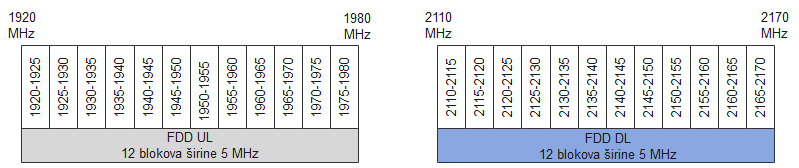 Slika 7.3 Grafički prikaz raspodjele radio-frekvencija iz opsega 1920-1980/2110-2170 MHz za MFCN sistemePlanom raspodjele su propisani uslovi koji omogućavaju rad FDD sistema bez pojave štetnih smetnji prema sistemima koji rade u susjednim djelovima opsega. Tehnički uslovi za MFCN bazne (ne-AAS i AAS) i terminalne stanice su definisani na bazi maske ivice bloka (BEM) za emisije unutar (in-block) i izvan (out-of-block) dodijeljenog bloka.Plan raspodjele radio-frekvencija iz opsega 1920-1980/2110-2170 MHz za MFCN sisteme je objavljen u "Službenom listu Crne Gore" broj 127/20, a može se naći i na internet stranici Agencije http://www.ekip.me.7.4. 	Opšti tehnički uslovi korišćenja radio-frekvencija 	iz opsega 2,6 GHz za MFCN sistemePlanom raspodjele radio-frekvencija iz opsega 2500-2690 MHz za MFCN sisteme utvrđena je raspodjela opsega 2500-2690 MHz za mobilnu radiokomunikacionu službu, podjela opsega na radio-frekvencijske kanale, bliži uslovi korišćenja, kao i način dodjele radio-frekvencija za MFCN sisteme, saglasno Planu namjene radio-frekvencijskog spektra. Korišćenje opsega 2500-2690 MHz za MFCN sisteme zasniva se na Odlukama ECC/DEC/(02)06 i ECC/DEC/(05)05 i Preporuci ECC/REC/(11)05.U radio-frekvencijskom opsegu 2500-2570/2620-2690 MHz za MFCN sisteme je predviđeno razdvajanje uzlazne (uplink) i silazne (downlink) veze u frekvencijskom domenu (FDD). Opseg 2500-2570/2620-2690 MHz za MFCN sisteme je podijeljen na 14 uparenih radio-frekvencijskih blokova širine 2x5 MHz. Za uzlaznu vezu se koriste radio-frekvencije iz opsega 2500-2570 MHz, a za silaznu vezu radio-frekvencije iz opsega 2620-2690 MHz. Separacija između predajne i prijemne frekvencije za baznu i terminalnu stanicu iznosi 120 MHz. U radio-frekvencijskom opsegu 2570-2620 MHz za MFCN sisteme, predviđeno je razdvajanje uzlazne i silazne veze vremenskim dupleksom (TDD). Opseg 2570-2620 MHz je podijeljen na 10 neuparenih radio-frekvencijskih blokova širine 5 MHz. Opseg 2570-2620 MHz alternativno se može koristiti za FDD saplementarnu silaznu vezu (SDL). Jednom subjektu se može dodijeliti jedan ili više sukcesivnih frekvencijskih blokova iz uparenog, odnosno neuparenog dijela opsega. Prikaz raspodjele radio-frekvencija iz opsega 2500-2690 MHz za MFCN sisteme je dat na Slici 7.4.Slika 7.4 Grafički prikaz predloga raspodjele radio-frekvencija iz opsega 2500-2690 MHz za MFCN sistemePlanom raspodjele utvrđeni su i tehnički uslovi za bazne (ne-AAS i AAS) i terminalne stanice MFCN sistema, koji su definisani na bazi maske ivice bloka (BEM) za emisije unutar (in-block) i izvan (out-of-block) dodijeljenog bloka, za nerestriktivne i restriktivne frekvencijske blokove.Neupareni frekvencijski blok širine 5 MHz sa oznakom G1, osim kada se koristi za uzlaznu vezu, kao i svaki najniži neupareni frekvencijski blok širine 5 MHz iz opsega 2575-2620 MHz koji je dio dodijeljenog bloka jedne TDD mreže ako se sa donje strane graniči sa dodijeljenim blokom druge nesinhronizovane TDD mreže, smatra se restriktivnim blokom. Svi upareni i ostali neupareni frekvencijski blokovi iz opsega 2500-2690 MHz smatraju se nerestriktivnim blokovima. Plan raspodjele radio-frekvencija iz opsega 2500-2690 MHz za MFCN sisteme je objavljen u "Službenom listu Crne Gore" broj 127/20, a može se naći i na internet stranici Agencije http://www.ekip.me.7.5. 	Korišćenje radio-frekvencija u pograničnim oblastima prema susjednim 	državamaRadio-frekvencije iz opsega 900 MHz, 1800 MHz, 2 GHz i 2,6 GHz za realizaciju javnih mobilnih elektronskih komunikacionih mreža u pograničnim oblastima prema susjednim državama koriste se u skladu sa odgovarajućim sporazumima o koordinaciji i relevantnim CEPT/ECC preporukama. Na snazi su sljedeći sporazumi o koordinaciji radio-frekvencija za javne mobilne komunikacione mreže sa administracijama susjednih država:  -	Tehnički sporazum između nacionalnih tijela za upravljanje radio-frekvencijskim spektrom Crne Gore i Republike Kosovo o pograničnoj koordinaciji GSM/DCS1800 sistema u frekvencijskim opsezima 880-915/925-960 MHz i 1710-1785/1805-1880 MHz (2013. godine);-	Tehnički sporazum između nacionalnih tijela za upravljanje radio-frekvencijskim spektrom Crne Gore i Republike Albanije o pograničnoj koordinaciji GSM/DCS1800 sistema u frekvencijskim opsezima 880-915/925-960 MHz i 1710-1785/1805-1880 MHz (2014. godine);-	Tehnički sporazum između nadležnih administracija Crne Gore, Republike Hrvatske i Bosne i Hercegovine o pograničnoj koordinaciji GSM sistema u frekvencijskim opsezima 880-915/925-960 MHz i 1710-1785/1805-1880 MHz (2015. godine);-	Tehnički sporazum između nacionalnih tijela za upravljanje radio-frekvencijskim spektrom Bosne i Hercegovine, Republike Sjeverne Makedonije, Crne Gore i Republike Srbije o pograničnoj koordinaciji fiksnih/mobilnih komunikacionih mreža (MFCN) u frekvencijskim opsezima 880-915 MHz i 925-960 MHz (2019. godine);-	Tehnički sporazum između nacionalnih tijela za upravljanje radio-frekvencijskim spektrom Bosne i Hercegovine, Republike Sjeverne Makedonije, Crne Gore i Republike Srbije o pograničnoj koordinaciji fiksnih/mobilnih komunikacionih mreža (MFCN)u frekvencijskim opsezima 1710-1785 MHz i 1805-1880 MHz (2019. godine);-	Tehnički sporazum između nacionalnih tijela za upravljanje radio-frekvencijskim spektrom Bosne i Hercegovine, Republike Sjeverne Makedonije, Crne Gore i Republike Srbije o pograničnoj koordinaciji fiksnih/mobilnih komunikacionih mreža (MFCN) u frekvencijskim opsezima 1920-1980 MHz i 2110-2170 MHz (2019. godine);-	Tehnički sporazum između nacionalnih tijela za upravljanje radio-frekvencijskim spektrom Bosne i Hercegovine, Republike Sjeverne Makedonije i Crne Gore o pograničnoj koordinaciji fiksnih/mobilnih komunikacionih mreža (MFCN) u frekvencijskom opsegu 2500-2690 MHz (2019. godine).7.6. 	Ograničenje jačine elektromagnetnih poljaRadio oprema i telekomunikaciona terminalna oprema (RiTTE) i elementi elektronskih komunikacionih mreža mogu se koristiti na način i pod uslovima kojima se obezbjeđuje da parametri elektromagnetnih polja na određenoj lokaciji ne smiju preći granice utvrđene Pravilnikom o granicama izlaganja elektromagnetnim poljima ("Službeni list CG", broj 6/15).Rreferentni nivoi za opštu javnu izloženost elektromagnetnim poljima frekvencija između 100 kHz i 300 GHz dati su u Tabeli 7.1.Tabela 7.1 Rreferentni nivoi za opštu javnu izloženostRreferentni nivoi za izloženost elektromagnetnim poljima frekvencija između 100 kHz i 300 GHz u području povećane osjetljivosti (javne, stambene i poslovne zgrade u kojima borave ljudi: škole, predškolske ustanove, porodilišta, bolnice, turistički objekti i dječija igrališta) dati su u Tabeli 7.2.Tabela 7.2 Rreferentni nivoi za izloženost u području povećane osjetljivosti8. 	REGULATORNE NAKNADE8.1.	Naknade koje se plaćaju u vezi sa korišćenjem radio-frekvencijaU vezi sa korišćenjem radio-frekvencija nosilac Odobrenja je u obavezi da plaća:Agenciji godišnju naknadu za korišćenje radio-frekvencija,budžetu Crne Gore godišnju naknadu za pokrivanje troškova administriranja radio-frekvencijskog spektra.Godišnja naknada za korišćenje radio-frekvencija koristi se isključivo za pokrivanje troškova upravljanja i nadzora korišćenja radio-frekvencijskog spektra. Metodologija i način obračuna visine ove naknade, koja se iskazuje u bodovima, propisana je Pravilnikom o metodologiji i načinu obračuna visine godišnje naknade za korišćenje radio-frekvencija ("Službeni list CG", br. 16/14, 81/18 i 6/19).Saglasno članu 4 pomenutog pravilnika, visina godišnje naknade za korišćenje radio-frekvencija na ekskluzivnoj osnovi na čitavoj teritoriji Crne Gore za realizaciju javne mobilne/fiksne elektronske komunikacione mreže određuje se prema sljedećoj formuli:N = B x M,gdje je N iznos godišnje naknade izražen u bodovima, B koeficijent koji se dobija kada se ukupna širina dodijeljenih radio-frekvencijskih resursa izražena u MHz podijeli sa 1 MHz, a M koeficijent koji zavisi od frekvencijskog opsega i čija je vrijednost (za opsege koji su predmet javnog nadmetanja) data u Tabeli 8.1.Tabela 8.1 Vrijednost koeficijenta M za opsege koji su predmet javnog nadmetanja Godišnja naknada za pokrivanje troškova administriranja radio-frekvencijskog spektra, saglasno Odluci Vlade Crne Gore o cjenovniku godišnje naknade za pokrivanje troškova administriranja radio-frekvencijskog spektra ("Službeni list CG", broj 16/14) za fiksnu i mobilnu radiokomunikacionu službu iznosi 10% godišnje naknade za korišćenje radio-frekvencija. Novčani iznos godišnje naknade za korišćenje radio-frekvencija i godišnje naknade za pokrivanje troškova administriranja radio-frekvencijskog spektra utvrđuje se posebnim rješenjem Agencije za svaku kalendarsku godinu, shodno novčanoj vrijednosti boda utvrđenoj na osnovu finansijskog plana Agencije. Novčana vrijednost boda na osnovu koje se obračunava visina godišnje naknade za korišćenje radio-frekvencija za 2021. godinu iznosi 2,11 Eura. Pregled iznosa godišnje naknade po osnovu korišćenja radio-frekvencija po bloku širine 5 MHz uparenog, odnosno neuparenog spektra iz opsega koji su predmet javnog nadmetanja u 2021. godini dat je u Tabeli 8.2.Tabela 8.2 Pregled iznosa godišnjih naknada po bloku širine 5 MHz u 2021. godiniNačin obračuna visine godišnje naknade za korišćenje radio-frekvencija za druge opsege i namjene (npr. za realizaciju fiksnih veza tipa "tačka-tačka") može se naći u Pravilniku o metodologiji i načinu obračuna visine godišnje naknade za korišćenje radio-frekvencija.Osim godišnjih naknada u vezi sa korišćenjem radio-frekvencija, nosilac odobrenja je obavezan da, u cilju definisanja tehničkih i operativnih uslova za korišćenje radio-frekvencija na pojedinačnim lokacijama, odnosno oblastima pokrivanja, dostavi Agenciji tehničko rješenje korišćenja radio-frekvencija za svaku pojedinačnu lokaciju i da plati odgovarajuću naknadu za obradu zahtjeva. Saglasno Odluci o utvrđivanju visine jednokratne naknade za obradu zahtjeva za izdavanje odobrenja za korišćenje radio-frekvencija broj 0505-4829/1 od 03. 10. 2013. godine, podnosilac zahtjeva za utvrđivanje tehničkih uslova za korišćenje odobrenih radio-frekvencija dužan je da za obradu zahtjeva plati jednokratnu naknadu u iznosu od 50,00 Eura za baznu/repetitorsku stanicu u celularnoj mreži. Ova naknada, u istom iznosu, se plaća i u slučaju podnošenja zahtjeva za izmjenu i/ili dopunu odobrenja za korišćenje radio-frekvencija.8.2.	Ostale regulatorne naknadeNosilac odobrenja koji ima pravo da pruža javnu elektronsku komunikacionu uslugu ili da daje na korišćenje javnu elektronsku komunikacionu mrežu ili javnu elektronsku komunikacionu infrastrukturu i povezanu opremu, u smislu ZEK-a, je operator i mora biti upisan u Registar operatora koji vodi Agencija. Za vršenje poslova regulacije i nadzora tržišta u oblasti elektronskih komunikacija Agencija od operatora naplaćuje godišnju naknadu. Visina ove naknade iznosi do 1,5% ukupnog prihoda operatora ostvarenog u prethodnoj godini po osnovu pružanja javnih elektronskih komunikacionih usluga i davanja na korišćenje elektronskih komunikacionih mreža, elektronske komunikacione infrastrukture i povezane opreme, do nivoa koji pokriva troškove vršenja poslova regulacije i nadzora tržišta u sektoru elektronskih komunikacija, utvrđenih finansijskim planom Agencije. Visinu ove naknade Agencija utvrđuje rješenjem za svaku kalendarsku godinu.Brojevi i/ili adrese iz plana numeracije i plana adresiranja mogu da se koriste na osnovu odobrenja za korišćenje brojeva i/ili adresa koje izdaje Agencija. Nosilac odobrenja za korišćenje brojeva i/ili adresa dužan je da Agenciji plaća godišnju naknadu za korišćenje brojeva i/ili adresa, koja se može koristiti isključivo za pokrivanje troškova nadzora i upravljanja brojevima i/ili adresama. Metodologija i način obračuna visine ove godišnje naknade, koja se iskazuje u bodovima, propisana je Pravilnikom o metodologiji i načinu obračuna visine godišnje naknade za korišćenje brojeva i/ili adresa ("Službeni list CG", broj 13/14). Novčani iznos godišnje naknade za korišćenje brojeva i/ili adresa utvrđuje se posebnim rješenjem Agencije za svaku kalendarsku godinu, shodno novčanoj vrijednosti boda utvrđenoj na osnovu finansijskog plana Agencije. Novčana vrijednost boda na osnovu koje se obračunava visina godišnje naknade za korišćenje brojeva i/ili adresa za 2021. godinu iznosi 0,6452 Eura. Odgovarajuće odobrenje za korišćenje brojeva i/ili adresa se izdaje na osnovu podnijetog zahtjeva u skladu sa ZEK-om, a podnosilac zahtjeva je dužan da Agenciji plati naknadu za obradu zahtjeva, čija visina, shodno Odluci o utvrđivanju visine jednokratne naknade za obradu zahtjeva za izdavanje odobrenja za korišćenje brojeva i/ili adresa broj 0403-4859/1 od 03. 10. 2013. godine iznosi 50,00 Eura.Operatori čiji je udio u ukupnom godišnjem prihodu u oblasti elektronskih komunikacija veći od 2%, shodno ZEK-u, imaju obavezu plaćanja doprinosa za naknadu neto troškova univerzalnog servisa. Visinu doprinosa i način plaćanja za svakog operatora određuje Agencija, proporcionalno udjelu njegovog prihoda od pružanja javnih elektronskih komunikacionih usluga, odnosno davanja na korišćenje elektronske komunikacione mreže, elektronske komunikacione infrastrukture i povezane opreme u ukupnom godišnjem prihodu u oblasti elektronskih komunikacija.Aneks 1: 	Adresa sjedišta i kontakt podaci AgencijePoštanska adresa:	AGENCIJA ZA ELEKTRONSKE KOMUNIKACIJE I POŠTANSKU DJELATNOST	Bul. Džordža Vašingtona 56	81000 Podgorica	Crna GoraKontakt podaci:	Tel: 	+382 20 406 700	Fax: 	+382 20 406 702	E-mail: 	aukcija2021@ekip.me	Web: 	www.ekip.meOstali poslovni podaci:	PIB (Matični broj): 02326710	Broj žiro računa: 	510-2125-67 ("Crnogorska komercijalna banka" A.D. Podgorica)	535-5737-37 ("Prva banka Crne Gore" A.D. Podgorica)	540-10586-09 ("Erste banka" A.D. Podgorica	520-10969-51 ("Hipotekarna banka" A.D. Podgorica)	565-670-17 ("Lovćen banka" A.D. Podgorica)	530-6701-86 ("NLB banka" A.D. Podgorica)Aneks 2: 	Obrazac zahtjeva za učešće na aukciji spektra            (naziv podnosioca zahtjeva)__	Broj: ________________Mjesto i datum: _________________ZAHTJEV ZA UČEŠĆE NA AUKCIJI SPEKTRAOvim zahtjevom se izražava opredjeljenje podnosioca zahtjeva za učešće na aukciji spektra, koja se sprovodi saglasno Odluci Agencije za elektronske komunikacije i poštansku djelatnost o pokretanju postupka javnog nadmetanja za dodjelu odobrenja za korišćenje radio-frekvencija iz opsega 900 MHz, 1800 MHz, 2 GHz i 2,6 GHz za realizaciju javnih mobilnih elektronskih komunikacionih mreža broj 0504-____/1 od __. 10. 2021. godine.Aneks 3: 	Obrazac izjave podnosioca zahtjeva za učešće na aukciji spektra da je upoznat sa sadržajem Dokumentacije za javno nadmetanje i da prihvata uslove i zahtjeve u vezi sa javnim nadmetanjemObrazac I.1            (naziv podnosioca zahtjeva)__	Broj: ________________Mjesto i datum: _________________Ja, dolje potpisani,             (puno ime i prezime)_______IZJAVLJUJEMda je ______(naziv podnosioca zahtjeva)______, kao podnosilac Zahtjeva za učešće na aukciji spektra _____(navesti broj i datum zahtjeva) ______, upoznat sa sadržajem Dokumentacije za javno nadmetanje za dodjelu odobrenja za korišćenje radio-frekvencija iz opsega 900 MHz, 1800 MHz, 2 GHz i 2,6 GHz za realizaciju javnih mobilnih elektronskih komunikacionih mreža broj 0504-____/2 od __. 10. 2021. godine i da u svemu prihvata u njoj date uslove i zahtjeve u vezi sa javnim nadmetanjem.Aneks 4: 	Obrazac izjave podnosioca zahtjeva za učešće na aukciji spektra o tačnosti i kompletnosti dostavljenih informacijaObrazac I.2            (naziv podnosioca zahtjeva)__	Broj: ________________Mjesto i datum: _________________Ja, dolje potpisani,             (puno ime i prezime)_______IZJAVLJUJEMda su informacije navedene u Zahtjevu za učešće na aukciji spektra broj _____(navesti broj i datum zahtjeva) _____ podnosioca zahtjeva             (naziv podnosioca zahtjeva)___i drugim aktima dostavljenim uz zahtjev tačni i kompletni i da je podnosilac zahtjeva svjestan da će, ukoliko se prije završetka postupka javnog nadmetanja utvrdi da podnešeni Zahtjev za učešće na aukciji spektra i druga akta dostavljena uz zahtjev sadrže netačne ili nekompletne informacije, podnosilac zahtjeva biti isključen iz dalje procedure javnog nadmetanja, bez prava povraćaja plaćene naknade za otkup Dokumentacije za javno nadmetanje i jednokratne naknade za učešće na aukciji spektra, a Agencija će aktivirati garanciju ponude, ukoliko je ista dostavljena, odnosno da će, ukoliko se u bilo kom trenutku nakon završetka postupka javnog nadmetanja utvrdi da podnešeni Zahtjev za učešće na aukciji spektra i druga akta dostavljena uz zahtjev sadrže netačne ili nekompletne informacije, Agencija tom ponuđaču oduzeti odobrenje za korišćenje radio-frekvencija izdato na osnovu predmetnog postupka javnog nadmetanja, bez prava povraćaja plaćene naknade za otkup Dokumentacije za javno nadmetanje, jednokratne naknade za učešće na aukciji spektra, jednokratne naknade za dodjelu odobrenja za korišćenje radio-frekvencija i godišnjih regulatornih naknada.Aneks 5: 	Obrazac izjave podnosioca zahtjeva za učešće na aukciji spektra da nije preduzeo aktivnosti tajnog udruživanja i dogovarnjaObrazac I.3            (naziv podnosioca zahtjeva)__	Broj: ________________Mjesto i datum: _________________Ja, dolje potpisani,             (puno ime i prezime)_______IZJAVLJUJEMda             (naziv podnosioca zahtjeva)__	, kao podnosilac Zahtjeva za učešće na aukciji spektra broj _____(navesti broj i datum zahtjeva)______, nije preduzeo aktivnosti tajnog udruživanja i dogovoranja u bilo kom obliku koje bi moglo imati za rezultat kompromitovanje integriteta postupka javnog nadmetanja i da je podnosilac zahtejva svjestan činjenice da će, ukoliko se dokaže da je preduzeo bilo koju od navedenih aktivnosti biti isključen iz daljeg postupka javnog nadmetanja, bez prava povraćaja plaćene naknade za otkup Dokumentacije za javno nadmetanje i jednokratne naknade za učešće na aukciji spektra, i da će Agencija aktivirati garanciju ponude, ukoliko je ista dostavljena, odnosno da će, ukoliko se do dokaza o tajnom udruživanju i dogovoranju između kvalifikovanih ponuđača dođe nakon završetka postupka javnog nadmetanja ili nakon izdavanja odobrenja za korišćenje radio-frekvencija, Agencija ponuđačima koji su sprovodili navedene aktivnosti oduzeti odobrenja za korišćenje radio-frekvencija izdata na osnovu predmetnog postupka javnog nadmetanja, bez prava povraćaja plaćene naknade za otkup Dokumentacije za javno nadmetanje, jednokratne naknade za učešće na aukciji spektra, jednokratne naknade za dodjelu odobrenja za korišćenje radio-frekvencija i godišnjih regulatornih naknada.Aneks 6: 	Obrazac izjave podnosioca zahtjeva za učešće na aukciji spektra o solventnostiObrazac I.4            (naziv podnosioca zahtjeva)__	Broj: ________________Mjesto i datum: _________________Ja, dolje potpisani,             (puno ime i prezime)_______IZJAVLJUJEMda je             (naziv podnosioca zahtjeva)____	, kao podnosilac Zahtjeva za učešće na aukciji spektra broj _____(navesti broj i datum zahtjeva) ___, solventan i da nije povezan sa bilo kakvim stečajnim postupkom, postupkom prinudne likvidacije ili postupkom prinudne naplate, koji bi mogao imati uticaja na njegovo učešće u postupku aukcije spektra, te da u odnosu na trenutno poslovanje ne postoje razlozi za pokretanje takvih postupaka ili potencijalnih sudskih i drugih postupaka sa kojima podnosilac zahtjeva može biti povezan, a koji bi mogli imati uticaja na njegovo učešće u postupku aukcije spektra.Aneks 7: 	Obrazac bankarske garancije(memorandum poslovne banke)GARANCIJA PONUDEVrsta garancije: Garancija za ozbiljnost ponudeGarancija broj: (navesti referentni broj garancije)Garant: (navesti ime i adresu poslovne banke i mjesto izdavanja garancije)Nalogodavac: (navesti ime i adresu nalogodavca)Korisnik: 	Agencija za elektronske komunikacije i poštansku djelatnost, 		Bul. Džordža Vašingtona 56, 81000 Podgorica, Crna GoraIznos garancije: (navesti iznos garancije u broju i riječima)Način prezentacije: papirno-brzom poštom ili papirno-neposrednom predajomMjesto prezentacije: (navesti adresu filijale garanta gdje treba učiniti prezentaciju)Period važenja garancije: 120 dana od dana početka aukcije spektra, uključujući dan početka aukcije spektraStvarna i mjesna nadležnost za rešavanje sporova: Privredni sud u PodgoriciKreditni rejting Garanta: nivo kreditnog kvaliteta (investicioni rang) (navesti nivo) prema rejting agenciji (navesti naziv rejting agencije) (napomena: ova tačka stoji u garanciji samo ako je garant strana banka)Obaviješteni smo da je (navesti ime i adresu nalogodavca) (Nalogodavac) dobio status kvalifikovanog ponuđača u postupku javnog nadmetanja za dodjelu odobrenja za korišćenje radio-frekvencija iz opsega 900 MHz, 1800 MHz, 2 GHz i 2,6 GHz za realizaciju javnih mobilnih elektronskih komunikacionih mreža pokrenutog Odlukom broj 0504-____/1 od __. 10. 2021. godine.Kao Garant, mi se ovdje neopozivo i bezuslovno obavezujemo da Korisniku platimo svaki iznos garancije ili iznose do iznosa garancije (navesti u broju i riječima maksimalni plativi iznos i valutu u kojoj je plativ), po prvoj prezentaciji Korisnikovog jednog ili više usklađenih poziva, u kome se navodi:- 	da Nalogodavac, kao podnosilac pobjedničke ponude u bilo kojoj fazi postupka javnog nadmetanja, nije platio iznos jednokratne naknade za dodjelu odobrenja za korišćenje radio-frekvencija u ostavljenom roku;- 	da je Nalogodavac, kao kvalifikovani ponuđač na aukciji, podnio zahtjev za učešće na aukciji spektra i druga akta koja se dostavljaju uz zahtjev koja sadrže netačne ili nekompletne informacije,- 	da je Nalogodavac, kao kvalifikovani ponuđač na aukciji, preduzeo aktivnosti tajnog udruživanja i dogovaranja sa ciljem da kompromituje integritet javnog nadmetanja,- 	da je Nalogodavac, kao kvalifikovani ponuđač na aukciji, kršio pravila aukcije. Svaki poziv po garanciji moramo da primimo na dan isteka ili prije isteka roka u gore naznačenom mjestu za prezentaciju.Za i u ime Garanta:..................................(pečat, funkcija, potpis)........................................Mjesto i datum izdavanjaAneks 8: 	Primjeri obrazaca ponude na aukciji spektraNaziv ponuđača: __________________________________Datum: __. __. 2021. godinePONUDA NA AUKCIJI SPEKTRAKao kvalifikovani ponuđač na aukciji spektra, u postupku javnog nadmetanja za dodjelu odobrenja za korišćenje radio-frekvencija iz opsega 900 MHz, 1800 MHz, 2 GHz i 2,6 GHz za realizaciju javne mobilne elektronske komunikacione mreže, pokrenutog Odlukom Agencije za elektronske komunikacije i poštansku djelatnost broj 0504-____/1 od __. 10. 2021. godine, podnosimo dolje navedenu obavezujuću ponudu.Naziv ponuđača: __________________________________Datum: __. __. 2021. godinePONUDA NA AUKCIJI SPEKTRAKao kvalifikovani ponuđač na aukciji spektra, u postupku javnog nadmetanja za dodjelu odobrenja za korišćenje radio-frekvencija iz opsega 900 MHz, 1800 MHz, 2 GHz i 2,6 GHz za realizaciju javne mobilne elektronske komunikacione mreže, pokrenutog Odlukom Agencije za elektronske komunikacije i poštansku djelatnost broj 0504-____/1 od __. 10. 2021. godine, podnosimo dolje navedenu obavezujuću ponudu.Naziv ponuđača: __________________________________Datum: __. __. 2021. godinePONUDA NA AUKCIJI SPEKTRAKao kvalifikovani ponuđač na aukciji spektra, u postupku javnog nadmetanja za dodjelu odobrenja za korišćenje radio-frekvencija iz opsega 900 MHz, 1800 MHz, 2 GHz i 2,6 GHz za realizaciju javne mobilne elektronske komunikacione mreže, pokrenutog Odlukom Agencije za elektronske komunikacije i poštansku djelatnost broj 0504-____/1 od __. 10. 2021. godine, podnosimo dolje navedenu obavezujuću ponudu.Naziv ponuđača: __________________________________Datum: __. __. 2021. godinePONUDA NA AUKCIJI SPEKTRAKao kvalifikovani ponuđač na aukciji spektra, u postupku javnog nadmetanja za dodjelu odobrenja za korišćenje radio-frekvencija iz opsega 900 MHz, 1800 MHz, 2 GHz i 2,6 GHz za realizaciju javne mobilne elektronske komunikacione mreže, pokrenutog Odlukom Agencije za elektronske komunikacije i poštansku djelatnost broj 0504-____/1 od __. 10. 2021. godine, podnosimo dolje navedenu obavezujuću ponudu.Prilog 1:	Nacrt odobrenja za korišćenje 			radio-frekvencija iz opsega 900 MHz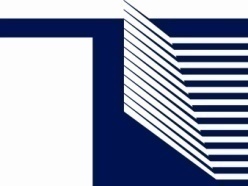 CRNA GORAAGENCIJA ZA ELEKTRONSKE KOMUNIKACIJE I POŠTANSKU DJELATNOSTBroj: ____-____/_Podgorica, __. __. 2021. godineAGENCIJA ZA ELEKTRONSKE KOMUNIKACIJE I POŠTANSKU DJELATNOST (u daljem tekstu: Agencija), na osnovu člana 11 tačka 11 i čl. 99-102, 112-115, 124 i 125 Zakona o elektronskim komunikacijama ("Službeni list CG", br. 40/13, 56/13, 2/17 i 49/19), Plana namjene radio-frekvencijskog spektra ("Službeni list CG", br. 89/20 i 104/20), Plana raspodjele radio-frekvencija iz opsega 880-915/925-960 MHz za GSM i TRA-ECS sisteme ("Službeni list CG", broj 53/14), Pravilnika o metodologiji i načinu obračuna visine godišnje naknade za korišćenje radio-frekvencija ("Službeni list CG", br. 16/14, 81/18 i 6/19), Odluke Vlade Crne Gore o cjenovniku godišnje naknade za pokrivanje troškova administriranja radio-frekvencijskog spektra ("Službeni list CG", broj 16/14), Odluke o izboru ponuđača u postupku javnog nadmetanja broj ____-____/_ od __. __. 2021. godine i čl. 18 i 144 Zakona o upravnom postupku ("Službeni list CG", br. 56/14, 20/15, 40/16 i 37/17), postupajući po zahtjevu privrednog društva _____(naziv)______, u predmetu izdavanja odobrenja za korišćenje radio-frekvencija iz opsega 880-915/925-960 MHz za realizaciju javne mobile elektronske komunikacione mreže, na sjednici Savjeta od __. __. 2021. godine donijela je sljedećeO D O B R E NJ Eza korišćenje radio-frekvencijaOdobrava se privrednom društvu _____(naziv)______ (u daljem tekstu: Nosilac odobrenja za korišćenje radio-frekvencija), korišćenje radio-frekvencija iz opsega 880-915/925-960 MHz za realizaciju javne mobile elektronske komunikacione mreže.Ovim odobrenjem dodjeljuju se __ uparenih radio-frekvencijskih blokova širine 2x5 MHz, sa sljedećim granicama (u daljem tekstu: Odobrene radio-frekvencije): 			880-885 / 925-930 MHz (blok B1);			885-890 / 930-935 MHz (blok B2).Odobrene radio-frekvencije se dodjeljuju za korišćenje na ekskluzivnoj osnovi na čitavoj teritoriji Crne Gore, za realizaciju javne mobilne elektronske komunikacione mreže.Odobrenje za korišćenje radio-frekvencija važi do 01. 09. 2031. godine.Nosilac odobrenja za korišćenje radio-frekvencija dužan je da plaća Agenciji godišnju naknadu za korišćenje radio-frekvencija koja iskazana u bodovima iznosi ____ bodova.	Nosilac odobrenja za korišćenje radio-frekvencija dužan je da plaća u budžet Crne Gore godišnju naknadu za pokrivanje troškova administriranja radio-frekvencijskog spektra u visini 10% od godišnje naknade za korišćenje radio-frekvencija iz prethodnog stava.	Novčani iznos naknada iz prethodnih stavova i način njihovog plaćanja utvrđuje se posebnim rješenjem Agencije za svaku kalendarsku godinu.Uslovi za korišćenje Odobrenih radio-frekvencija dati su u Aneksu, koji je sastavni dio izreke ovog odobrenja.Postupak produženja važenja Odobrenja za korišćenje radio-frekvencija, prenosa, odnosno ustupanja prava korišćenja Odobrenih radio-frekvencija, izmjene, oduzimanja i prestanka važenja Odobrenja za korišćenje radio-frekvencija sprovodi se u skladu za čl. 117-121 Zakona o elektronskim komunikacijama.	Pravo korišćenja Odobrenih radio-frekvencija ne može se prenijeti na drugo pravno lice prije isteka perioda od pet godina od dana izdavanja Odobrenja za korišćenje radio-frekvencija. (ova odredba se odnosi samo na odobrenje koje se izdaje novom učesniku na tržištu)	Osim u slučajevima propisanim članom 120 stav 1 Zakona o elektronskim komunikacijama, Agencija će oduzeti Odobrenje za korišćenje radio-frekvencija i u slučaju da se u bilo kom trenutku nakon završetka postupka javnog nadmetanja na osnovu koga je odobrenje izdato utvrdi da je Nosilac odobrenja za korišćenje radio-frekvencija, kao kvalifikovani ponuđač u postupku javnog nadmetanja:-	podnio zahtjev za učešće na aukciji spektra ili drugi akt koji se dostavlja uz zahtjev koji sadrži netačne ili nekompletne informacije;-	tokom postupka javnog nadmetanja sprovodio aktivnosti tajnog udruživanja i dogovaranja u bilo kom obliku koje bi moglo imati za rezultat kompromitovanje integriteta postupka javnog nadmetanja.Ovo odobrene stupa na snagu 21. 04. 2022. godine.Ovo odobrenje je izvršno u upravnom postupku.Obrazloženje##############Pravna poukaProtiv ovog odobrenja žalba nije dopuštena, već se u roku od 20 dana od dana njegovog prijema može pokrenuti upravni spor kod Upravnog suda Crne Gore.PREDSJEDNIK SAVJETA      Branko KovijanićAneks: Uslovi za korišćenje odobrenih radio-frekvencija1.	Namjena usluge, vrsta mreže ili tehnologija za 	koju se dodjeljuje pravo korišćenja radio-frekvencija1.1.	Odobrene radio-frekvencije se koriste za realizaciju GSM sistema i/ili MFCN (TRA-ECS) sistema, u skladu sa Planom raspodjele radio-frekvencija iz opsega 880-915/925-960 MHz za GSM i TRA-ECS sisteme, u cilju pružanja javnih mobilnih elektronskih komunikacionih usluga na čitavoj teritoriji Crne Gore.	2.	Mjere za obezbjeđivanje efikasnog korišćenja radio-frekvencija, 	uključujući i zahtjeve u vezi sa pokrivenošću ili jačinom signala2.1.	(u odobrenju koje se izdaje postojećem mobilnom operatoru) 		Nosilac odobrenja za korišćenje radio-frekvencija obavezan je da do 1. septembra 2022. godine obezbijedi pokrivenost 99% stanovništva Crne Gore, u smislu dostupnosti usluge govorne telefonije i SMS-a.	(u odobrenju koje se izdaje novom učesniku na tržištu)	Nosilac odobrenja za korišćenje radio-frekvencija obavezan je da se u pogledu obima i dinamike pokrivanja stanovništva Crne Gore signalom mreže pridržava najmanje sljedeće dinamike, u smislu dostupnosti usluge govorne telefonije i SMS-a:- 	25% stanovništva do kraja druge godine važenja Odobrenja;- 	50% stanovništva do kraja treće godine važenja Odobrenja; - 	75% stanovništva do kraja pete godine važenja Odobrenja.2.2.	Za postizanje propisanog stepena pokrivenosti stanovništva Crne Gore signalom mreže može se koristiti bilo koja tehnologija i bilo koji opseg kojim Nosilac odobrenja za korišćenje radio-frekvencija raspolaže, saglasno odgovarajućem planu raspodjele radio-frekvencija. 2.3. 	Ispunjenost zahtjeva u pogledu obima i dinamike pokrivanja signalom mreže, uključujući i zahtjeve u vezi sa kvalitetom usluga, će se provjeravati putem: -	kalkulacija na bazi predikcije pokrivanja signalom mreže prema Preporuci ITU-R P.1812 uz korišćenje DTM modela Crne Gore rezolucije 50x50m sa odgovarajućim clutter-om stanovništva;-	mjerenja dostupnosti i kvaliteta specijalizovanom mjernom opremom, uključujući i mjerenja u pokretu;-	mjerenja kvaliteta usluge na lokaciji krajnjeg korisnika posredstvom specijalizovane opreme i/ili autorizovane softverske aplikacije. 	Za provjeru ispunjenosti zahtjeva u pogledu obima i dinamike pokrivanja signalom mreže, uključujući i zahtjeve u vezi sa kvalitetom usluga, koristiće se metodologija zasnovana na odgovarajućim međunarodnim dokumentima (ITU-R, CEPT, ETSI i dr.) i najboljoj uporednoj praksi. Sa metodologijom provjere ispunjenosti zahtjeva u pogledu obima i dinamike pokrivanja signalom mreže Nosilac odobrenja za korišćenje radio-frekvencija će biti upoznat najmanje tri mjeseca prije isteka roka za postizanje odgovarajućeg zahteva.	Informacije o dostupnosti i kvalitetu mobilnih komunikacionih usluga Agencija će periodično objavljivati na svojoj Internet stranici. 2.4. 	Odobrene radio-frekvencije mogu se koristiti na način i pod uslovima kojima se obezbjeđuje da parametri elektromagnetnih polja na određenoj lokaciji ne smiju preći granice utvrđene zakonom kojim se uređuje zaštita od nejonizujućeg zračenja, kao i crnogorskim i međunarodnim standardima koji se primjenjuju u Crnoj Gori.3.	Tehnički i operativni uslovi neophodni za 	izbjegavanje štetne interferencije 3.1.	Bazne i terminalne stanice GSM sistema i MFCN (TRA-ECS) sistema moraju zadovoljavati standarde propisane Planom raspodjele radio-frekvencija iz opsega 880-915/925-960 MHz za GSM i TRA-ECS sisteme. 3.2.	Tehnički i operativni uslovi za korišćenje Odobrenih radio-frekvencija na pojedinačnim lokacijama, odnosno oblastima pokrivanja utvrđuju se posebnim aktom Agencije, na zahtjev Nosioca odobrenja za korišćenje radio-frekvencija, sa periodom važenja do isteka važenja Odobrenja za korišćenje radio-frekvencija.4.	Dopunske obaveze koje je ponuđač preuzeo 	u postupku javnog nadmetanja4.1.	Nosilac odobrenja za korišćenje radio-frekvencija obavezan je da novom učesniku na tržištu, kome su na osnovu istog postupka javnog nadmetanja dodijeljene radio-frekvencije za realizaciju javne mobilne elektronske komunikacione mreže, na njegov zahtjev pruži uslugu nacionalnog roaminga pod razumnim (fer), ekonomski opravdanim i nediskriminatornim uslovima, u periodu od pet godina od dana izdavanja odobrenja za korišćenje radio-frekvencija.	Pravo nacionalnog roaminga obuhvata svaku javnu mobilnu elektronsku komunikacionu uslugu koju Nosilac odobrenja za korišćenje radio-frekvencija pruža posredstvom bilo koje tehnologije u bilo kom opsegu. Sve usluge moraju biti dostupne korisnicima novog učesnika na tržištu sa identičnim kvalitetom i stepenom pokrivenosti kao usluge koje se pružaju sopstvenim korisnicima. (samo u odobrenju koje se izdaje postojećem mobilnom operatoru u slučaju da su radio-frekvencije u predmetnom postupku javnog nadmetanja dodijeljene i novom učesniku na tržištu)5.	Obaveze u skladu sa međunarodnim sporazumima 	i propisima u oblasti radio-frekvencijama5.1.	Nosilac odobrenja za radio-frekvencije obavezan je da se pridržava međunarodnih ugovora i drugih dokumenata iz oblasti elektronskih komunikacija čiji je potpisnik Crna Gora.Prilog 2:	Nacrt odobrenja za korišćenje 			radio-frekvencija iz opsega 1800 MHzCRNA GORAAGENCIJA ZA ELEKTRONSKE KOMUNIKACIJE I POŠTANSKU DJELATNOSTBroj: ____-____/_Podgorica, __. __. 2021. godineAGENCIJA ZA ELEKTRONSKE KOMUNIKACIJE I POŠTANSKU DJELATNOST (u daljem tekstu: Agencija), na osnovu člana 11 tačka 11 i čl. 99-102, 112-115, 124 i 125 Zakona o elektronskim komunikacijama ("Službeni list CG", br. 40/13, 56/13, 2/17 i 49/19), Plana namjene radio-frekvencijskog spektra ("Službeni list CG", br. 89/20 i 104/20), Plana raspodjele radio-frekvencija iz opsega 1710-1785/1805-1880 MHz za DCS1800 i TRA-ECS sisteme ("Službeni list CG", broj 53/14), Pravilnika o metodologiji i načinu obračuna visine godišnje naknade za korišćenje radio-frekvencija ("Službeni list CG", br. 16/14, 81/18 i 6/19), Odluke Vlade Crne Gore o cjenovniku godišnje naknade za pokrivanje troškova administriranja radio-frekvencijskog spektra ("Službeni list CG", br. 16/14), Odluke o izboru ponuđača u postupku javnog nadmetanja broj ____-____/_ od __. __. 2021. godine i čl. 18 i 144 Zakona o upravnom postupku ("Službeni list CG", br. 56/14, 20/15, 40/16 i 37/17), postupajući po zahtjevu privrednog društva _____(naziv)______, u predmetu izdavanja odobrenja za korišćenje radio-frekvencija iz opsega 1710-1785/1805-1880 MHz za realizaciju javne mobile elektronske komunikacione mreže, na sjednici Savjeta od __. __. 2021. godine donijela je sljedećeO D O B R E NJ Eza korišćenje radio-frekvencijaOdobrava se privrednom društvu _____(naziv)______ (u daljem tekstu: Nosilac odobrenja za korišćenje radio-frekvencija), korišćenje radio-frekvencija iz opsega 1710-1785/1805-1880 MHz za realizaciju javne mobile elektronske komunikacione mreže.Ovim odobrenjem dodjeljuju se __ uparenih radio-frekvencijskih blokova širine 2x5 MHz, sa sljedećim granicama (u daljem tekstu: Odobrene radio-frekvencije): 			___-___ / ___-___ MHz (blok C_);			___-___ / ___-___ MHz (blok C_);			...Odobrene radio-frekvencije se dodjeljuju za korišćenje na ekskluzivnoj osnovi na čitavoj teritoriji Crne Gore, za realizaciju javne mobilne elektronske komunikacione mreže.Odobrenje za korišćenje radio-frekvencija važi od do 01. 09. 2031. godine.Nosilac odobrenja za korišćenje radio-frekvencija dužan je da plaća Agenciji godišnju naknadu za korišćenje radio-frekvencija koja iskazana u bodovima iznosi ____ bodova.	Nosilac odobrenja za korišćenje radio-frekvencija dužan je da plaća u budžet Crne Gore godišnju naknadu za pokrivanje troškova administriranja radio-frekvencijskog spektra u visini 10% od godišnje naknade za korišćenje radio-frekvencija iz prethodnog stava.	Novčani iznos naknada iz prethodnih stavova i način njihovog plaćanja utvrđuje se posebnim rješenjem Agencije za svaku kalendarsku godinu.Uslovi za korišćenje Odobrenih radio-frekvencija dati su u Aneksu, koji je sastavni dio izreke ovog odobrenja.Postupak produženja važenja Odobrenja za korišćenje radio-frekvencija, prenosa, odnosno ustupanja prava korišćenja Odobrenih radio-frekvencija, izmjene, oduzimanja i prestanka važenja Odobrenja za korišćenje radio-frekvencija sprovodi se u skladu za čl. 117-121 Zakona o elektronskim komunikacijama.	Pravo korišćenja Odobrenih radio-frekvencija ne može se prenijeti na drugo pravno lice prije isteka perioda od pet godina od dana izdavanja Odobrenja za korišćenje radio-frekvencija. (ova odredba se odnosi samo na odobrenje koje se izdaje novom učesniku na tržištu)	Osim u slučajevima propisanim članom 120 stav 1 Zakona o elektronskim komunikacijama, Agencija će oduzeti Odobrenje za korišćenje radio-frekvencija i u slučaju da se u bilo kom trenutku nakon završetka postupka javnog nadmetanja na osnovu koga je odobrenje izdato utvrdi da je Nosilac odobrenja za korišćenje radio-frekvencija, kao kvalifikovani ponuđač u postupku javnog nadmetanja:-	podnio zahtjev za učešće na aukciji spektra ili drugi akt koji se dostavlja uz zahtjev koji sadrži netačne ili nekompletne informacije;-	tokom postupka javnog nadmetanja sprovodio aktivnosti tajnog udruživanja i dogovaranja u bilo kom obliku koje bi moglo imati za rezultat kompromitovanje integriteta postupka javnog nadmetanja.Ovo odobrene stupa na snagu 21. 04. 2022. godine.Ovo odobrenje je izvršno u upravnom postupku.Obrazloženje##############Pravna poukaProtiv ovog odobrenja žalba nije dopuštena, već se u roku od 20 dana od dana njegovog prijema može pokrenuti upravni spor kod Upravnog suda Crne Gore.PREDSJEDNIK SAVJETA      Branko KovijanićAneks: Uslovi za korišćenje odobrenih radio-frekvencija1.	Namjena usluge, vrsta mreže ili tehnologija za 	koju se dodjeljuje pravo korišćenja radio-frekvencija1.1.	Odobrene radio-frekvencije se koriste za realizaciju DCS1800 sistema i/ili MFCN (TRA-ECS) sistema, u skladu sa Planom raspodjele radio-frekvencija iz opsega 1710-1785/1805-1880 MHz za DCS1800 i TRA-ECS sisteme, u cilju pružanja javnih mobilnih elektronskih komunikacionih usluga na čitavoj teritoriji Crne Gore.	2.	Mjere za obezbjeđivanje efikasnog korišćenja radio-frekvencija, 	uključujući i zahtjeve u vezi sa pokrivenošću ili jačinom signala2.1.	(u odobrenju koje se izdaje postojećem mobilnom operatoru) 	Nosilac odobrenja za korišćenje radio-frekvencija obavezan je da do 1. septembra 2022. godine obezbijedi pokrivenost 75% stanovništva Crne Gore signalom mreže, u smislu dostupnosti usluge prenosa podataka sa zahtijevanim kvalitetom.	(u odobrenju koje se izdaje novom učesniku na tržištu) 	Nosilac odobrenja za korišćenje radio-frekvencija obavezan je da se u pogledu obima i 	dinamike pokrivanja stanovništva Crne Gore signalom mreže, u smislu dostupnosti usluge prenosa podataka sa zahtijevanim kvalitetom, pridržava najmanje sljedeće dinamike:- 	15% stanovništva do kraja druge godine važenja Odobrenja;- 	30% stanovništva do kraja treće godine važenja Odobrenja; - 	50% stanovništva do kraja pete godine važenja Odobrenja.2.2.	Za postizanje propisanog stepena pokrivenosti stanovništva Crne Gore signalom mreže koji omogućava pružanje usluga sa definisanim kvalitetom može se koristiti bilo koja tehnologija i bilo koji opseg kojim Nosilac odobrenja za korišćenje radio-frekvencija raspolaže, saglasno odgovarajućem planu raspodjele radio-frekvencija. Ukoliko Nosilac odobrenja za korišćenje radio-frekvencija raspolaže spektrom iz više opsega za koje su definisani različiti zahtjevi u pogledu obima i dinamike pokrivanja stanovništva Crne Gore signalom mreže, obavezan je da ispuni strožiji kriterijum‚ pri čemu se ne zahtijeva da razvija mrežu u svakom opsegu paralelno.2.3.	Pokrivenost signalom mreže, u smislu dostupnosti usluge prenosa podataka sa zahtijevanim kvalitetom, znači mogućnost pružanja usluga prenosa podataka sa minimalnim protokom ka korisniku (downlink) od 10 Mb/s na bazi korisničkog iskustva, odnosno sa garantovanim protokom ka korisniku (downlink) od 2 Mb/s i garantovanim protokom od korisnika (uplink) od 1 Mb/s, u slučaju mobilnog prijema u spoljašnjem (outdoor) okruženju.	Smatraće se da je zahtjev za minimalni protok ka korisniku (downlink) od 10 Mb/s na bazi korisničkog iskustva ispunjen ako je u najmanje 90% mjerenja izvršenih tokom jednog dana (00-24h) izmjerena brzina prenosa podataka ka korisniku 10 Mb/s ili više, uz stepen uspješno započetih i završenih mjernih sesija od najmanje 95%, pri čemu se isključuju mjerenja napravljena tokom dva sata maksimalnog opterećenja mreže. Navedeni zahtjev se ne odnosi na mjerenja izvršena tokom 45 dana ljetnje turističke sezone.	Smatraće se da je zahtjev za garantovani protok ka korisniku (downlink) od 2 Mb/s ispunjen ako je u najmanje 95% mjerenja izvršenih tokom bilo kog vremenskog intervala trajanja 120 minuta izmjerena brzina prenosa podataka ka korisniku 2 Mb/s ili više, uz stepen uspješno započetih i završenih mjernih sesija od najmanje 95%.	Smatraće se da je zahtjev za garantovani protok od korisnika (uplink) od 1 Mb/s ispunjen ako je u najmanje 95% mjerenja izvršenih tokom bilo kog vremenskog intervala trajanja 120 minuta izmjerena brzina prenosa podataka od korisnika 1 Mb/s ili više, uz stepen uspješno započetih i završenih mjernih sesija od najmanje 95%.2.4. 	Ispunjenost zahtjeva u pogledu obima i dinamike pokrivanja signalom mreže, uključujući i zahtjeve u vezi sa kvalitetom usluga, će se provjeravati putem: -	kalkulacija na bazi predikcije pokrivanja signalom mreže prema Preporuci ITU-R P.1812 uz korišćenje DTM modela Crne Gore rezolucije 50x50m sa odgovarajućim clutter-om stanovništva;-	mjerenja dostupnosti i kvaliteta specijalizovanom mjernom opremom, uključujući i mjerenja u pokretu;-	mjerenja kvaliteta usluge na lokaciji krajnjeg korisnika posredstvom specijalizovane opreme i/ili autorizovane softverske aplikacije. 	Za provjeru ispunjenosti zahtjeva u pogledu obima i dinamike pokrivanja signalom mreže, uključujući i zahtjeve u vezi sa kvalitetom usluga, koristiće se metodologija zasnovana na odgovarajućim međunarodnim dokumentima (ITU-R, CEPT, ETSI i dr.) i najboljoj uporednoj praksi. Sa metodologijom provjere ispunjenosti zahtjeva u pogledu obima i dinamike pokrivanja signalom mreže Nosilac odobrenja za korišćenje radio-frekvencija će biti upoznat najmanje tri mjeseca prije isteka roka za postizanje odgovarajućeg zahteva.	Informacije o dostupnosti i kvalitetu mobilnih komunikacionih usluga Agencija će periodično objavljivati na svojoj Internet stranici. 2.5. 	Odobrene radio-frekvencije mogu se koristiti na način i pod uslovima kojima se obezbjeđuje da parametri elektromagnetnih polja na određenoj lokaciji ne smiju preći granice utvrđene zakonom kojim se uređuje zaštita od nejonizujućeg zračenja, kao i crnogorskim i međunarodnim standardima koji se primjenjuju u Crnoj Gori.3.	Tehnički i operativni uslovi neophodni za 	izbjegavanje štetne interferencije 3.1.	Bazne i terminalne stanice DCS1800 sistema i MFCN (TRA-ECS) sistema moraju zadovoljavati standarde propisane Planom raspodjele radio-frekvencija iz opsega 1710-1785/1805-1880 MHz za DCS1800 i TRA-ECS sisteme. 3.2.	Tehnički i operativni uslovi za korišćenje Odobrenih radio-frekvencija na pojedinačnim lokacijama, odnosno oblastima pokrivanja utvrđuju se posebnim aktom Agencije, na zahtjev Nosioca odobrenja za korišćenje radio-frekvencija, sa periodom važenja do isteka važenja Odobrenja za korišćenje radio-frekvencija.4.	Dopunske obaveze koje je ponuđač preuzeo 	u postupku javnog nadmetanja4.1.	Nosilac odobrenja za korišćenje radio-frekvencija obavezan je da novom učesniku na tržištu, kome su na osnovu istog postupka javnog nadmetanja dodijeljene radio-frekvencije za realizaciju javne mobilne elektronske komunikacione mreže, na njegov zahtjev pruži uslugu nacionalnog roaminga pod razumnim (fer), ekonomski opravdanim i nediskriminatornim uslovima, u periodu od pet godina od dana izdavanja odobrenja za korišćenje radio-frekvencija.	Pravo nacionalnog roaminga obuhvata svaku javnu mobilnu elektronsku komunikacionu uslugu koju Nosilac odobrenja za korišćenje radio-frekvencija pruža posredstvom bilo koje tehnologije u bilo kom opsegu. Sve usluge moraju biti dostupne korisnicima novog učesnika na tržištu sa identičnim kvalitetom i stepenom pokrivenosti kao usluge koje se pružaju sopstvenim korisnicima. (samo u odobrenju koje se izdaje postojećem mobilnom operatoru u slučaju da su radio-frekvencije u predmetnom postupku javnog nadmetanja dodijeljene i novom učesniku na tržištu)5.	Obaveze u skladu sa međunarodnim sporazumima 	i propisima u oblasti radio-frekvencijama5.1.	Nosilac odobrenja za radio-frekvencije obavezan je da se pridržava međunarodnih ugovora i drugih dokumenata iz oblasti elektronskih komunikacija čiji je potpisnik Crna Gora.Prilog 3:	Nacrt odobrenja za korišćenje 			radio-frekvencija iz opsega 2 GHzCRNA GORAAGENCIJA ZA ELEKTRONSKE KOMUNIKACIJE I POŠTANSKU DJELATNOSTBroj: ____-____/_Podgorica, __. __. 2021. godineAGENCIJA ZA ELEKTRONSKE KOMUNIKACIJE I POŠTANSKU DJELATNOST (u daljem tekstu: Agencija), na osnovu člana 11 tačka 11 i čl. 99-102, 112-115, 124 i 125 Zakona o elektronskim komunikacijama ("Službeni list CG", br. 40/13, 56/13, 2/17 i 49/19), Plana namjene radio-frekvencijskog spektra ("Službeni list CG", br. 89/20 i 104/20), Plana raspodjele radio-frekvencija iz opsega 1920-1980/2110-2170 MHz za MFCN sisteme ("Službeni list CG", broj 127/20), Pravilnika o metodologiji i načinu obračuna visine godišnje naknade za korišćenje radio-frekvencija ("Službeni list CG", br. 16/14, 81/18 i 6/19), Odluke Vlade Crne Gore o cjenovniku godišnje naknade za pokrivanje troškova administriranja radio-frekvencijskog spektra ("Službeni list CG", br. 16/14), Odluke o izboru ponuđača u postupku javnog nadmetanja broj ____-____/_ od __. __. 2021. godine i čl. čl. 18 i 144 Zakona o upravnom postupku ("Službeni list CG", br. 56/14, 20/15, 40/16 i 37/17), postupajući po zahtjevu privrednog društva ___(naziv)_____, u predmetu izdavanja odobrenja za korišćenje radio-frekvencija iz opsega 1920-1980/2110-2170 MHz za realizaciju javne mobile elektronske komunikacione mreže, na sjednici Savjeta od __. __. 2021. godine donijela je sljedećeO D O B R E NJ Eza korišćenje radio-frekvencijaOdobrava se privrednom društvu _____(naziv)______ (u daljem tekstu: Nosilac odobrenja za korišćenje radio-frekvencija), korišćenje radio-frekvencija iz opsega 1920-1980/2110-2170 MHz za realizaciju javne mobile elektronske komunikacione mreže.Ovim odobrenjem dodjeljuje se __ uparenih radio-frekvencijskih blokova širine 2x5, sa sljedećim granicama (u daljem tekstu: Odobrene radio-frekvencije):  			___-___ / ___-___ MHz (blok D_);			___-___ / ___-___ MHz (blok D_);			...Odobrene radio-frekvencije se dodjeljuju za korišćenje na ekskluzivnoj osnovi na čitavoj teritoriji Crne Gore, za realizaciju javne mobilne elektronske komunikacione mreže.Odobrenje za korišćenje radio-frekvencija važi do 01. 09. 2031. godine.(za frekvencijski blok D1)Odobrene radio-frekvencije se mogu koristiti od dana donošenja rješenja.(za frekvencijske blokove D2 do D4)Odobrene radio-frekvencije se mogu koristiti od 21. 04. 2022. godine.Nosilac odobrenja za korišćenje radio-frekvencija dužan je da plaća Agenciji godišnju naknadu za korišćenje radio-frekvencija koja iskazana u bodovima iznosi ____ bodova.	Nosilac odobrenja za korišćenje radio-frekvencija dužan je da plaća u budžet Crne Gore godišnju naknadu za pokrivanje troškova administriranja radio-frekvencijskog spektra u visini 10% od godišnje naknade za korišćenje radio-frekvencija iz prethodnog stava.	Novčani iznos naknada iz prethodnih stavova i način njihovog plaćanja utvrđuje se posebnim rješenjem Agencije za svaku kalendarsku godinu.Uslovi za korišćenje Odobrenih radio-frekvencija dati su u Aneksu, koji je sastavni dio izreke Odobrenja za korišćenje radio-frekvencija.Postupak produženja važenja Odobrenja za korišćenje radio-frekvencija, prenosa, odnosno ustupanja prava korišćenja Odobrenih radio-frekvencija, izmjene, oduzimanja i prestanka važenja Odobrenja za korišćenje radio-frekvencija sprovodi se u skladu za čl. 117-121 Zakona o elektronskim komunikacijama.	Pravo korišćenja Odobrenih radio-frekvencija ne može se prenijeti na drugo pravno lice prije isteka perioda od pet godina od dana izdavanja Odobrenja za korišćenje radio-frekvencija. (ova odredba se odnosi samo na odobrenje koje se izdaje novom učesniku na tržištu)	Osim u slučajevima propisanim članom 120 stav 1 Zakona o elektronskim komunikacijama, Agencija će oduzeti Odobrenje za korišćenje radio-frekvencija i u slučaju da se u bilo kom trenutku nakon završetka postupka javnog nadmetanja na osnovu koga je odobrenje izdato utvrdi da je Nosilac odobrenja za korišćenje radio-frekvencija, kao kvalifikovani ponuđač u postupku javnog nadmetanja:-	podnio zahtjev za učešće na aukciji spektra ili drugi akt koji se dostavlja uz zahtjev koji sadrži netačne ili nekompletne informacije;-	tokom postupka javnog nadmetanja sprovodio aktivnosti tajnog udruživanja i dogovaranja u bilo kom obliku koje bi moglo imati za rezultat kompromitovanje integriteta postupka javnog nadmetanja.Ovo odobrene stupa na snagu danom donošenja.Ovo odobrenje je izvršno u upravnom postupku.Obrazloženje##############Pravna poukaProtiv ovog odobrenja žalba nije dopuštena, već se u roku od 20 dana od dana njegovog prijema može pokrenuti upravni spor kod Upravnog suda Crne Gore.									PREDSJEDNIK SAVJETABranko KovijanićAneks: Uslovi za korišćenje odobrenih radio-frekvencija1.	Namjena usluge, vrsta mreže ili tehnologija za 	koju se dodjeljuje pravo korišćenja radio-frekvencija1.1.	Odobrene radio-frekvencije se koriste za realizaciju MFCN sistema, u skladu sa Planom raspodjele radio-frekvencija iz opsega 1920-1980/2110-2170 MHz za MFCN sisteme, u cilju pružanja javnih mobilnih elektronskih komunikacionih usluga na čitavoj teritoriji Crne Gore.	2.	Mjere za obezbjeđivanje efikasnog korišćenja radio-frekvencija, 	uključujući i zahtjeve u vezi sa pokrivenošću ili jačinom signala2.1. 	Odobrene radio-frekvencije mogu se koristiti na način i pod uslovima kojima se obezbjeđuje da parametri elektromagnetnih polja na određenoj lokaciji ne smiju preći granice utvrđene zakonom kojim se uređuje zaštita od nejonizujućeg zračenja, kao i crnogorskim i međunarodnim standardima koji se primjenjuju u Crnoj Gori.3.	Tehnički i operativni uslovi neophodni za 	izbjegavanje štetne interferencije 3.1.	Bazne i terminalne stanice MFCN sistema moraju zadovoljavati opšte tehničke uslove propisane Planom raspodjele radio-frekvencija iz opsega 1920-1980/2110-2170 MHz za MFCN sisteme. 3.2.	Tehnički i operativni uslovi za korišćenje Odobrenih radio-frekvencija na pojedinačnim lokacijama, odnosno oblastima pokrivanja utvrđuju se posebnim aktom Agencije, na zahtjev Nosioca odobrenja za korišćenje radio-frekvencija, sa periodom važenja do isteka važenja Odobrenja za korišćenje radio-frekvencija.4.	Dopunske obaveze koje je ponuđač preuzeo 	u postupku javnog nadmetanja4.1.	Nosilac odobrenja za korišćenje radio-frekvencija obavezan je da novom učesniku na tržištu, kome su na osnovu istog postupka javnog nadmetanja dodijeljene radio-frekvencije za realizaciju javne mobilne elektronske komunikacione mreže, na njegov zahtjev pruži uslugu nacionalnog roaminga pod razumnim (fer), ekonomski opravdanim i nediskriminatornim uslovima, u periodu od pet godina od dana izdavanja odobrenja za korišćenje radio-frekvencija.	Pravo nacionalnog roaminga obuhvata svaku javnu mobilnu elektronsku komunikacionu uslugu koju Nosilac odobrenja za korišćenje radio-frekvencija pruža posredstvom bilo koje tehnologije u bilo kom opsegu. Sve usluge moraju biti dostupne korisnicima novog učesnika na tržištu sa identičnim kvalitetom i stepenom pokrivenosti kao usluge koje se pružaju sopstvenim korisnicima. (samo u odobrenju koje se izdaje postojećem mobilnom operatoru u slučaju da su radio-frekvencije u predmetnom postupku javnog nadmetanja dodijeljene i novom učesniku na tržištu)5.	Obaveze u skladu sa međunarodnim sporazumima 	i propisima u oblasti radio-frekvencijama5.1.	Nosilac odobrenja za radio-frekvencije obavezan je da se pridržava međunarodnih ugovora i drugih dokumenata iz oblasti elektronskih komunikacija čiji je potpisnik Crna Gora.Prilog 4:	Nacrt odobrenja za korišćenje 			radio-frekvencija iz opsega 2,6 GHzCRNA GORAAGENCIJA ZA ELEKTRONSKE KOMUNIKACIJE I POŠTANSKU DJELATNOSTBroj: ____-____/_Podgorica, __. __. 2021. godineAGENCIJA ZA ELEKTRONSKE KOMUNIKACIJE I POŠTANSKU DJELATNOST (u daljem tekstu: Agencija), na osnovu člana 11 tačka 11 i čl. 99-102, 112-115, 124 i 125 Zakona o elektronskim komunikacijama ("Službeni list CG", br. 40/13, 56/13, 2/17 i 49/19), Plana namjene radio-frekvencijskog spektra ("Sllužbeni list CG", br. 89/20 i 104/20), Plana raspodjele radio-frekvencija iz opsega 2500-2690 MHz za MFCN sisteme ("Službeni list CG", broj 127/20), Pravilnika o metodologiji i načinu obračuna visine godišnje naknade za korišćenje radio-frekvencija ("Službeni list CG", br. 16/14, 81/18 i 6/19)), Odluke Vlade Crne Gore o cjenovniku godišnje naknade za pokrivanje troškova administriranja radio-frekvencijskog spektra ("Službeni list CG", br. 16/14), Odluke o izboru ponuđača u postupku javnog nadmetanja broj ____-____/_ od __. __. 2021. godine i čl. 18 i 144 Zakona o upravnom postupku ("Službeni list CG", br. 56/14, 20/15, 40/16 i 37/17), postupajući po zahtjevu privrednog društva _____(naziv)______, u predmetu izdavanja odobrenja za korišćenje radio-frekvencija iz opsega 2500-2690 MHz za realizaciju javne mobile elektronske komunikacione mreže, na sjednici Savjeta od __. __. 2021. godine donijela je sljedećeO D O B R E NJ Eza korišćenje radio-frekvencijaOdobrava se privrednom društvu _____(naziv)______ (u daljem tekstu: Nosilac odobrenja za korišćenje radio-frekvencija), korišćenje radio-frekvencija iz opsega 2500-2690 MHz za realizaciju javne mobile elektronske komunikacione mreže.Ovim odobrenjem dodjeljuje se __ uparenih radio-frekvencijskih blokova širine 2x5 MHz i __ neuparenih radio-frekvencijskih blokova širine 5 MHz, sa sljedećim granicama (u daljem tekstu: Odobrene radio-frekvencije): 		___-___ / ___-___ MHz (blok F_);		___-___ / ___-___ MHz (blok F_);		...		___-___ MHz (blok G_);		___-___ MHz (blok G_);		...Odobrene radio-frekvencije se dodjeljuju za korišćenje na ekskluzivnoj osnovi na čitavoj teritoriji Crne Gore, za realizaciju javne mobilne elektronske komunikacione mreže.Odobrenje za korišćenje radio-frekvencija važi do 01. 09. 2031. godine.Nosilac odobrenja za korišćenje radio-frekvencija dužan je da plaća Agenciji godišnju naknadu za korišćenje radio-frekvencija koja iskazana u bodovima iznosi ____ bodova.	Nosilac odobrenja za korišćenje radio-frekvencija dužan je da plaća u budžet Crne Gore godišnju naknadu za pokrivanje troškova administriranja radio-frekvencijskog spektra u visini 10% od godišnje naknade za korišćenje radio-frekvencija iz prethodnog stava.	Novčani iznos naknada iz prethodnih stavova i način njihovog plaćanja utvrđuje se posebnim rješenjem Agencije za svaku kalendarsku godinu.Uslovi za korišćenje Odobrenih radio-frekvencija dati su u Aneksu, koji je sastavni dio izreke ovog odobrenja.Postupak produženja važenja Odobrenja za korišćenje radio-frekvencija, prenosa, odnosno ustupanja prava korišćenja Odobrenih radio-frekvencija, izmjene, oduzimanja i prestanka važenja Odobrenja za korišćenje radio-frekvencija sprovodi se u skladu za čl. 117-121 Zakona o elektronskim komunikacijama.	Pravo korišćenja Odobrenih radio-frekvencija ne može se prenijeti na drugo pravno lice prije isteka perioda od pet godina od dana izdavanja Odobrenja za korišćenje radio-frekvencija. (ova odredba se odnosi samo na odobrenje koje se izdaje novom učesniku na tržištu)	Osim u slučajevima propisanim članom 120 stav 1 Zakona o elektronskim komunikacijama, Agencija će oduzeti Odobrenje za korišćenje radio-frekvencija i u slučaju da se u bilo kom trenutku nakon završetka postupka javnog nadmetanja na osnovu koga je Odobrenje izdato utvrdi da je Nosilac odobrenja za korišćenje radio-frekvencija, kao kvalifikovani ponuđač u postupku javnog nadmetanja:-	podnio zahtjev za učešće na aukciji spektra ili drugi akt koji se dostavlja uz zahtjev koji sadrži netačne ili nekompletne informacije;-	tokom postupka javnog nadmetanja sprovodio aktivnosti tajnog udruživanja i dogovaranja u bilo kom obliku koje bi moglo imati za rezultat kompromitovanje integriteta postupka javnog nadmetanja.Ovo odobrenje stupa na snagu danom uručenja Nosiocu.Ovo odobrenje je izvršno u upravnom postupku.Obrazloženje##############Pravna poukaProtiv ovog odobrenja žalba nije dopuštena, već se u roku od 20 dana od dana njegovog prijema može pokrenuti upravni spor kod Upravnog suda Crne Gore.PREDSJEDNIK SAVJETA      Branko KovijanićAneks: Uslovi za korišćenje odobrenih radio-frekvencija1.	Namjena usluge, vrsta mreže ili tehnologija za 	koju se dodjeljuje pravo korišćenja radio-frekvencija1.1.	Odobrene radio-frekvencije se koriste za realizaciju MFCN sistema u skladu sa Planom raspodjele radio-frekvencija iz opsega 2500-2690 MHz za MFCN sisteme, u cilju pružanja javnih mobilnih elektronskih komunikacionih usluga na čitavoj teritoriji Crne Gore.2.	Mjere za obezbjeđivanje efikasnog korišćenja radio-frekvencija, 	uključujući i zahtjeve u vezi sa pokrivenošću ili jačinom signala2.1.	(u odobrenju koje se izdaje postojećem mobilnom operatoru) 	Nosilac odobrenja za korišćenje radio-frekvencija obavezan je da do 1. septembra 2022. godine obezbijedi pokrivenost 75% stanovništva Crne Gore signalom mreže, u smislu dostupnosti usluge prenosa podataka sa zahtijevanim kvalitetom.	(u odobrenju koje se izdaje novom učesniku na tržištu) 	Nosilac odobrenja za korišćenje radio-frekvencija obavezan je da se u pogledu obima i 	dinamike pokrivanja stanovništva Crne Gore signalom mreže, u smislu dostupnosti usluge prenosa podataka sa zahtijevanim kvalitetom, pridržava najmanje sljedeće dinamike:- 	15% stanovništva do kraja druge godine važenja Odobrenja;- 	30% stanovništva do kraja treće godine važenja Odobrenja; - 	50% stanovništva do kraja pete godine važenja Odobrenja.2.2.	Za postizanje propisanog stepena pokrivenosti stanovništva Crne Gore signalom mreže koji omogućava pružanje usluga sa definisanim kvalitetom može se koristiti bilo koja tehnologija i bilo koji opseg kojim Nosilac odobrenja za korišćenje radio-frekvencija raspolaže, saglasno odgovarajućem planu raspodjele radio-frekvencija. Ukoliko Nosilac odobrenja za korišćenje radio-frekvencija raspolaže spektrom iz više opsega za koje su definisani različiti zahtjevi u pogledu obima i dinamike pokrivanja stanovništva Crne Gore signalom mreže, obavezan je da ispuni strožiji kriterijum‚ pri čemu se ne zahtijeva da razvija mrežu u svakom opsegu paralelno.2.3.	Pokrivenost signalom mreže, u smislu dostupnosti usluge prenosa podataka sa zahtijevanim kvalitetom, znači mogućnost pružanja usluga prenosa podataka sa minimalnim protokom ka korisniku (downlink) od 10 Mb/s na bazi korisničkog iskustva, odnosno sa garantovanim protokom ka korisniku (downlink) od 2 Mb/s i garantovanim protokom od korisnika (uplink) od 1 Mb/s, u slučaju mobilnog prijema u spoljašnjem (outdoor) okruženju.	Smatraće se da je zahtjev za minimalni protok ka korisniku (downlink) od 10 Mb/s na bazi korisničkog iskustva ispunjen ako je u najmanje 90% mjerenja izvršenih tokom jednog dana (00-24h) izmjerena brzina prenosa podataka ka korisniku 10 Mb/s ili više, uz stepen uspješno započetih i završenih mjernih sesija od najmanje 95%, pri čemu se isključuju mjerenja napravljena tokom dva sata maksimalnog opterećenja mreže. Navedeni zahtjev se ne odnosi na mjerenja izvršena tokom 45 dana ljetnje turističke sezone.	Smatraće se da je zahtjev za garantovani protok ka korisniku (downlink) od 2 Mb/s ispunjen ako je u najmanje 95% mjerenja izvršenih tokom bilo kog vremenskog intervala trajanja 120 minuta izmjerena brzina prenosa podataka ka korisniku 2 Mb/s ili više, uz stepen uspješno započetih i završenih mjernih sesija od najmanje 95%.	Smatraće se da je zahtjev za garantovani protok od korisnika (uplink) od 1 Mb/s ispunjen ako je u najmanje 95% mjerenja izvršenih tokom bilo kog vremenskog intervala trajanja 120 minuta izmjerena brzina prenosa podataka od korisnika 1 Mb/s ili više, uz stepen uspješno započetih i završenih mjernih sesija od najmanje 95%.2.4. 	Ispunjenost zahtjeva u pogledu obima i dinamike pokrivanja signalom mreže, uključujući i zahtjeve u vezi sa kvalitetom usluga, će se provjeravati putem: -	kalkulacija na bazi predikcije pokrivanja signalom mreže prema Preporuci ITU-R P.1812 uz korišćenje DTM modela Crne Gore rezolucije 50x50m sa odgovarajućim clutter-om stanovništva;-	mjerenja dostupnosti i kvaliteta specijalizovanom mjernom opremom, uključujući i mjerenja u pokretu;-	mjerenja kvaliteta usluge na lokaciji krajnjeg korisnika posredstvom specijalizovane opreme i/ili autorizovane softverske aplikacije. 	Za provjeru ispunjenosti zahtjeva u pogledu obima i dinamike pokrivanja signalom mreže, uključujući i zahtjeve u vezi sa kvalitetom usluga, koristiće se metodologija zasnovana na odgovarajućim međunarodnim dokumentima (ITU-R, CEPT, ETSI i dr.) i najboljoj uporednoj praksi. Sa metodologijom provjere ispunjenosti zahtjeva u pogledu obima i dinamike pokrivanja signalom mreže Nosilac odobrenja za korišćenje radio-frekvencija će biti upoznat najmanje tri mjeseca prije isteka roka za postizanje odgovarajućeg zahteva.	Informacije o dostupnosti i kvalitetu mobilnih komunikacionih usluga Agencija će periodično objavljivati na svojoj Internet stranici. 2.5. 	Odobrene radio-frekvencije mogu se koristiti na način i pod uslovima kojima se obezbjeđuje da parametri elektromagnetnih polja na određenoj lokaciji ne smiju preći granice utvrđene zakonom kojim se uređuje zaštita od nejonizujućeg zračenja, kao i crnogorskim i međunarodnim standardima koji se primjenjuju u Crnoj Gori.3.	Tehnički i operativni uslovi neophodni za 	izbjegavanje štetne interferencije 3.1.	Bazne i terminalne stanice MFCN sistema moraju zadovoljavati opšte tehničke uslove propisane Planom raspodjele radio-frekvencija iz opsega 2500-2690 MHz za MFCN sisteme. 3.2.	Tehnički i operativni uslovi za korišćenje Odobrenih radio-frekvencija na pojedinačnim lokacijama, odnosno oblastima pokrivanja utvrđuju se posebnim aktom Agencije, na zahtjev Nosioca odobrenja za korišćenje radio-frekvencija, sa periodom važenja do isteka perioda važenja Odobrenja za korišćenje radio-frekvencija.4.	Dopunske obaveze koje je ponuđač preuzeo 	u postupku javnog nadmetanja4.1.	Nosilac odobrenja za korišćenje radio-frekvencija obavezan je da novom učesniku na tržištu, kome su na osnovu istog postupka javnog nadmetanja dodijeljene radio-frekvencije za realizaciju javne mobilne elektronske komunikacione mreže, na njegov zahtjev pruži uslugu nacionalnog roaminga pod razumnim (fer), ekonomski opravdanim i nediskriminatornim uslovima, u periodu od pet godina od izdavanja Odobrenja za korišćenje radio-frekvencija.	Pravo nacionalnog roaminga obuhvata svaku javnu mobilnu elektronsku komunikacionu uslugu koju Nosilac odobrenja za korišćenje radio-frekvencija pruža posredstvom bilo koje tehnologije u bilo kom opsegu. Sve usluge moraju biti dostupne korisnicima novog učesnika na tržištu sa identičnim kvalitetom i stepenom pokrivenosti kao usluge koje se pružaju sopstvenim korisnicima. (samo u odobrenju koje se izdaje postojećem mobilnom operatoru u slučaju da su radio-frekvencije u predmetnom postupku javnog nadmetanja dodijeljene i novom učesniku na tržištu)5.	Obaveze u skladu sa međunarodnim sporazumima 	i propisima u oblasti radio-frekvencijama5.1.	Nosilac odobrenja za radio-frekvencije obavezan je da se pridržava međunarodnih ugovora i drugih dokumenata iz oblasti elektronskih komunikacija čiji je potpisnik Crna Gora.Odluka o pokretanju postupka javnog nadmetanja .........................................4UVOD ..............................................................................................................81.CILJEVI I OPŠTA RAZMATRANJA ................................................................92.STEPEN TEHNOLOŠKOG RAZVOJA I DOSTUPNOSTI ŠIROKOPOJASNIH MREŽA I USLUGA U CRNOJ GORI ..............................112.1. Stepen tehnološkog razvoja i dostupnosti fiksnih širokopojasnih elektronskih komunikacionih mreža i usluga ...................................................112.2.Stepen tehnološkog razvoja i dostupnosti mobilnih elektronskih komunikacionih mreža i usluga .......................................................................132.2.Pregled trenutnih frekvencijskih dodjela mobilnim operatorima ......................163.PREDMET JAVNOG NADMETANJA ……………………………….…………...193.1.Struktura frekvencijskih blokova u opsegu 900 MHz ......................................203.2.Struktura frekvencijskih blokova u opsegu 1800 MHz ....................................203.3.Struktura frekvencijskih blokova u opsegu 2 GHz ...........................................213.4.Struktura frekvencijskih blokova u opsegu 2,6 GHz ........................................224.PREGLED POSTUPKA JAVNOG NADMETANJA I OPŠTI USLOVI ............. 244.1.Pravni osnov za upravljanje radio-frekvencijskim spektrom ............................244.2.Pregled postupka javnog nadmetanja .............................................................274.2.1.Pokretanje postupka javnog nadmetanja ........................................................274.2.2.Podnošenje zahtjeva za učešće na aukciji spektra …………………………….274.2.3.Razmatranje zahtjeva za učešće na aukciji spektra …………………….…......284.2.4.Aukcija spektra ……………………………………………………………….…….294.2.5.Donošenje Odluke o izboru ponuđača ……………………………………….….294.2.6.Izdavanje Odobrenja za korišćenje radio-frekvencija ……………………..……294.2.7.Okvirna dinamika realizacije pojedinih faza postupka aukcije spektra ............294.3.Opšte odredbe u vezi sa postupkom javnog nadmetanja ...............................304.3.1.Tajnost podataka .............................................................................................304.3.2.Zabrana tajnog udruživanja .............................................................................304.3.3.Tačnost i kompletnost informacija ...................................................................314.3.4.Dokumentacija koja se dostavlja uz zahtjev za učešće na aukciji spektra ......324.3.5.Zahtjev za pojašnjenje ....................................................................................324.3.6.Izmjene i/ili dopune Dokumentacije za javno nadmetanje ..............................334.3.7.Garancija ponude ............................................................................................334.3.8.Poništavanje i obustava postupka javnog nadmetanja ...................................344.3.9.Neučestvovanje na aukciji spektra ..................................................................344.3.10.Pravno sredstvo ..............................................................................................344.4.Podobnost za učešće u postupku javnog nadmetanja ....................................344.5.Početna cijena .................................................................................................354.6.Format aukcije spektra ....................................................................................374.7.Jednokratna naknada za dodjelu odobrenja za korišćenje radio-frekvencija ..404.8.Određivanje fizičkih granica dodijeljenih frekvencijskih blokova .....................405.POSEBNI USLOVI I OBAVEZE ......................................................................415.1.Rezervisani radio-frekvencijski spektar ...........................................................415.2.Spectrum cap-ovi i spectrum floor-ovi .............................................................415.3.Obaveze u pogledu obima i dinamike pokrivanja (coverage zahtjevi) ............425.3.1.Coverage zahtjevi u opsegu 900 MHz ............................................................425.3.2.Coverage zahtjevi u opsezima iznad 1 GHz ...................................................425.3.3.Metode provjere ispunjenosti coverage zahtjeva ............................................435.4.Obaveze u pogledu početka korišćenja odobrenih radio-frekvencija ..............435.5.Prenos prava korišćenja radio-frekvencija ......................................................435.6.Nacionalni roaming .........................................................................................446.PRAVILA AUKCIJE SPEKTRA .......................................................................456.1.Opšta pravila ...................................................................................................456.1.1.Pravila u vezi sa predmetom aukcije spektra ..................................................456.1.2.Pravila u vezi sa formatom aukcije spektra ….................................................466.1.3.Ograničenja u nadmetanju ..............................................................................476.1.3.1Pravila u vezi sa rezervisanim spektrom .........................................................476.1.3.2.Pravila u vezi sa spectrum cap-ovima i spectrum floor-oima ..........................476.1.3.3.Pravila u vezi sa garancijom ponude ..............................................................486.1.4.Pravila u vezi sa zabranom tajnog udruživanja ...............................................486.1.5Kršenje pravila aukcije ....................................................................................496.1.6.Komunikacija između Agencije i kvalifikovanih ponuđača ..............................496.1.7.Vrijeme, mjesto i jezik aukcije …………………………………………………….496.1.8.Posebne okolnosti ...........................................................................................506.2.Sprovođenje aukcijskih rundi ..........................................................................506.2.1.Faze u realizaciji aukcijskih rundi ...................................................................506.2.2.Raspored i trajanje pojedinih faza aukcijskih rundi .........................................516.2.3.Objava početka aukcijske runde .....................................................................516.2.4.Sačinjavanje i podnošenje ponuda .................................................................526.2.5.Otvaranje ponuda ...........................................................................................536.2.6.Razmatranje ponuda i objavljivanje rezultata runde .......................................536.2.7.Pravo produžetka intervala za podnošenje ponuda ........................................546.3.Nadmetanje u fazi pre-aukcije ........................................................................546.4.Nadmetanje u fazi glavne aukcije ...................................................................556.4.1.Primarne runde faze glavne aukcije ................................................................556.4.1.1.Iznos naknade po bloku u primarnim rundama ...............................................576.4.1.2.Pravila aktivnosti u primarnim rundama ..........................................................576.4.2.Dodatna runda faze glavne aukcije .................................................................586.5.Završetak aukcije spektra …………….............................................................607.OPŠTI TEHNIČKI USLOVI KORIŠĆENJA RADIO-FREKVENCIJA ...............617.1.Opšti tehnički uslovi korišćenja radio-frekvencija iz opsega 900 MHz za GSM i MFCN sisteme .................................................617.2.Opšti tehnički uslovi korišćenja radio-frekvencija iz opsega 1800 MHz za GSM/DCS1800 i MFCN sisteme ..............................627.3.Opšti tehnički uslovi korišćenja radio-frekvencija iz opsega 2 GHz za MFCN sisteme ................................................................637.4.Opšti tehnički uslovi korišćenja radio-frekvencija iz opsega 2,6 GHz za MFCN sisteme .............................................................647.5.Korišćenje radio-frekvencija u pograničnim oblastima prema susjednim državama .......................................................................................657.6.Ograničenje jačine elektromagnetnih polja .....................................................658.REGULATORNE NAKNADE ..........................................................................678.1.Naknade koje se plaćaju u vezi sa korišćenjem radio-frekvencija ..................678.2.Ostale regulatorne naknade ............................................................................68Aneks 1: Adresa sjedišta i kontakt podaci Agencije ........................................................Aneks 1: Adresa sjedišta i kontakt podaci Agencije ........................................................70Aneks 2: Obrazac zahtjeva za učešće na aukciji spektra ...............................................Aneks 2: Obrazac zahtjeva za učešće na aukciji spektra ...............................................71Aneks 3: Obrazac izjave podnosioca zahtjeva za učešće na aukciji spektra da je upoznat sa sadržajem dokumentacije za javno nadmetanje i da prihvata uslove i zahtjeve u vezi sa javnim nadmetanjem .........................Aneks 3: Obrazac izjave podnosioca zahtjeva za učešće na aukciji spektra da je upoznat sa sadržajem dokumentacije za javno nadmetanje i da prihvata uslove i zahtjeve u vezi sa javnim nadmetanjem .........................73Aneks 4: Obrazac izjave podnosioca zahtjeva za učešće na aukciji spektra o tačnosti i kompletnosti dostavljenih informacija .............................................Aneks 4: Obrazac izjave podnosioca zahtjeva za učešće na aukciji spektra o tačnosti i kompletnosti dostavljenih informacija .............................................75Aneks 5: Obrazac izjave podnosioca zahtjeva za učešće na aukciji spektra da nije preduzeo aktivnosti tajnog udruživanja i dogovaranja ...........................Aneks 5: Obrazac izjave podnosioca zahtjeva za učešće na aukciji spektra da nije preduzeo aktivnosti tajnog udruživanja i dogovaranja ...........................77Aneks 6: Obrazac izjave podnosioca zahtjeva za učešće na aukciji spektra o solventnosti ....................................................................................................Aneks 6: Obrazac izjave podnosioca zahtjeva za učešće na aukciji spektra o solventnosti ....................................................................................................79Aneks 7: Obrazac bankarske garancije ..........................................................................Aneks 7: Obrazac bankarske garancije ..........................................................................81Aneks 8: Primjeri obrazaca ponude na aukciji spektra ....................................................Aneks 8: Primjeri obrazaca ponude na aukciji spektra ....................................................83Prilog 1: Nacrt Odobrenja za korišćenje radio-frekvencija iz opsega 900 MHz ...............Prilog 1: Nacrt Odobrenja za korišćenje radio-frekvencija iz opsega 900 MHz ...............88Prilog 2: Nacrt Odobrenja za korišćenje radio-frekvencija iz opsega 1800 MHz .............Prilog 2: Nacrt Odobrenja za korišćenje radio-frekvencija iz opsega 1800 MHz .............93Prilog 3: Nacrt Odobrenja za korišćenje radio-frekvencija iz opsega 2 GHz ...................Prilog 3: Nacrt Odobrenja za korišćenje radio-frekvencija iz opsega 2 GHz ...................98Prilog 4: Nacrt Odobrenja za korišćenje radio-frekvencija iz opsega 2,6 GHz ................Prilog 4: Nacrt Odobrenja za korišćenje radio-frekvencija iz opsega 2,6 GHz ................102OpsegKate-gorijaŠirinablokaBroj blokovaza dodjeluPeriod važenja odobrenjaOpisPočetna cijena po bloku [Eura]900 MHzPA12x5 MHz2od 21.04.2022. do 01.09.2031. godineBlokovi B1 i B2 (rezervisani spektar za postojeće mobilne operatore, predmet dodjele u fazi pre-aukcije)946.000,00900 MHzGA12x5 MHz0 (1 ili 2 ukoliko jedan ili oba bloka kategorije PA1 ne budu dodijeljena u fazi pre-aukcije)od 21.04.2022. do 01.09.2031. godineFrekvencijski generički blokovi iz opsega B1 do B2 (predmet dodjele u fazi glavne aukcije)946.000,001800 MHzPA22x5 MHz4od 21.04.2022. do 01.09.2031. godineFrekvencijski generički blokovi iz opsega C12 do C15 (rezervisani spektar za postojeće mobilne operatore, predmet dodjele u fazi pre-aukcije)440.000,001800 MHzGA22x5 MHz0 (1 do 4 ukoliko jedan ili više blokova kategorije PA2 ne bude dodijeljeno u fazi pre-aukcije)od 21.04.2022. do 01.09.2031. godineFrekvencijski generički blokovi iz opsega C12 do C15 (predmet dodjele u fazi glavne aukcije)440.000,002 GHzPA32x5 MHz3od 21.04.2022. do 01.09.2031. godineFrekvencijski generički blokovi iz opsega D2 do D4 (rezervisani spektar za postojeće mobilne operatore, predmet dodjele u fazi pre-aukcije)406.000,002 GHzGA32x5 MHz0 (1 do 3 ukoliko jedan ili više blokova kategorijePA3 ne bude dodijeljeno u fazi pre-aukcije)od 21.04.2022. do 01.09.2031. godineFrekvencijski generički blokovi iz opsega D2 do D4 (predmet dodjele u fazi glavne aukcije)406.000,002 GHzGA42x5 MHz1od dana izdavanja odobrenja do 01.09.2031. godineBlok D1 (predmet dodjele u fazi glavne aukcije)406.000,002,6 GHzGA52x5 MHz8od dana izdavanja odobrenja do 01.09.2031. godineFrekvencijski generički upareni blokovi iz opsega F7 do F14 (predmet dodjele u fazi glavne aukcije)200.000,002,6 GHzGA65 MHz8od dana izdavanja odobrenja do 01.09.2031. godineFrekvencijski generički neupareni blokovi iz opsega G1 do G8 (predmet dodjele u fazi glavne aukcije)55.000,00Broj: 0504-____/1Podgorica, __. 10. 2021. godineAgencija za elektronske komunikacije ipoštansku djelatnostPREDSJEDNIK SAVJETABranko KovijanićU periodu od 01. 09. 2016. godine do 01. 09. 2031. godineU periodu od 01. 09. 2016. godine do 01. 09. 2031. godineU periodu od 01. 09. 2016. godine do 01. 09. 2031. godineU periodu od 01. 09. 2016. godine do 01. 09. 2031. godineU periodu od 01. 09. 2016. godine do 01. 09. 2031. godineOznaka blokaŠirina blokaGranice bloka [MHz]Nosilac odobrenjaTehnologija u upotrebiA1, A22x10 MHz791-801 / 832-842MTELLTEA3 - A62x20 MHz801-821 / 842-862Crnogorski TelekomLTEU periodu od 01. 02. 2017. godine do 20. 04. 2022. godineU periodu od 01. 02. 2017. godine do 20. 04. 2022. godineU periodu od 01. 02. 2017. godine do 20. 04. 2022. godineU periodu od 01. 02. 2017. godine do 20. 04. 2022. godineU periodu od 01. 02. 2017. godine do 20. 04. 2022. godineOznaka blokaŠirina blokaGranice bloka [MHz]Nosilac odobrenjaTehnologija u upotrebiB1, B22x10 MHz880-890 / 925-935MTELGSM, UMTSB3 - B52x15 MHz890-905 / 935-950TelenorGSM, UMTS, LTEB6, B72x10 MHz905-915 / 950-960Crnogorski TelekomGSM, UMTSU periodu od 21. 04. 2022. godine do 01. 09. 2031. godineU periodu od 21. 04. 2022. godine do 01. 09. 2031. godineU periodu od 21. 04. 2022. godine do 01. 09. 2031. godineU periodu od 21. 04. 2022. godine do 01. 09. 2031. godineU periodu od 21. 04. 2022. godine do 01. 09. 2031. godineOznaka blokaŠirina blokaGranice bloka [MHz]Nosilac odobrenjaTehnologija u upotrebiB1, B22x10 MHz880-890 / 925-935nedodijeljenoB3 - B52x15 MHz890-905 / 935-950TelenorB6, B72x10 MHz905-915 / 950-960Crnogorski TelekomU periodu od 01. 02. 2017. godine do 20. 04. 2022. godineU periodu od 01. 02. 2017. godine do 20. 04. 2022. godineU periodu od 01. 02. 2017. godine do 20. 04. 2022. godineU periodu od 01. 02. 2017. godine do 20. 04. 2022. godineU periodu od 01. 02. 2017. godine do 20. 04. 2022. godineOznaka blokaŠirina blokaGranice bloka [MHz]Nosilac odobrenjaTehnologija u upotrebiC1 - C52x25 MHz1710-1735 / 1805-1830TelenorDCS1800, LTEC6 - C102x25 MHz1735-1760 / 1830-1855MTELDCS1800, LTEC11 - C152x25 MHz1760-1785 / 1855-1880Crnogorski TelekomDCS1800, LTEU periodu od 21. 04. 2022. godine do 01. 09. 2031. godineU periodu od 21. 04. 2022. godine do 01. 09. 2031. godineU periodu od 21. 04. 2022. godine do 01. 09. 2031. godineU periodu od 21. 04. 2022. godine do 01. 09. 2031. godineU periodu od 21. 04. 2022. godine do 01. 09. 2031. godineOznaka blokaŠirina blokaGranice bloka[MHz]Nosilac odobrenjaTehnologija u upotrebiC1 - C52x25 MHz1710-1735 / 1805-1830TelenorC62x5 MHz1735-1740 / 1830-1835MTELC7 - C112x25 MHz1740-1765 / 1835-1860Crnogorski TelekomC12 - C152x20 MHz1765-1785 / 1860-1880nedodijeljenoU periodu od 01. 02. 2017. godine do 20. 04. 2022. godineU periodu od 01. 02. 2017. godine do 20. 04. 2022. godineU periodu od 01. 02. 2017. godine do 20. 04. 2022. godineU periodu od 01. 02. 2017. godine do 20. 04. 2022. godineU periodu od 01. 02. 2017. godine do 20. 04. 2022. godineOznaka blokaŠirina blokaGranice bloka [MHz]Nosilac odobrenjaTehnologija u upotrebiD12x5 MHz1920-1925 / 2110-2115nedodijeljenoD2 D7 - D92x5 MHz2x15 MHz1925-1930 / 2115-21201950-1965 / 2140-2155Crnogorski TelekomUMTS, LTED3 - D62x20 MHz1930-1950 / 2120-2140TelenorUMTS, LTED10 - D122x15 MHz1965-1980 / 2155-2170MTELUMTSU periodu od 21. 04. 2022. godine do 01. 09. 2031. godineU periodu od 21. 04. 2022. godine do 01. 09. 2031. godineU periodu od 21. 04. 2022. godine do 01. 09. 2031. godineU periodu od 21. 04. 2022. godine do 01. 09. 2031. godineU periodu od 21. 04. 2022. godine do 01. 09. 2031. godineOznaka blokaŠirina blokaGranice bloka [MHz]Nosilac odobrenjaTehnologija u upotrebiD1 - D42x20 MHz1920-1940 / 2110-2130nedodijeljenoD5 - D82x20 MHz1940-1960 / 2130-2150Crnogorski TelekomD9 - D122x20 MHz1960-1980 / 2150-2170TelenorU periodu od 01. 09. 2016. godine do 01. 09. 2031. godineU periodu od 01. 09. 2016. godine do 01. 09. 2031. godineU periodu od 01. 09. 2016. godine do 01. 09. 2031. godineU periodu od 01. 09. 2016. godine do 01. 09. 2031. godineU periodu od 01. 09. 2016. godine do 01. 09. 2031. godineOznaka blokaŠirina blokaGranice bloka [MHz]Nosilac odobrenjaTehnologija u upotrebiF1, F22x10 MHz2500-2510 / 2620-2630Crnogorski TelekomLTEF3 - F62x20 MHz2510-2530 / 2630-2650MTELLTEF7 do F142x40 MHz2530-2570 / 2650-2690nedodijeljenoG1 - G840 MHz2570-2610nedodijeljenoG95 MHz2610-2615Crnogorski Telekomvan upotrebeG105 MHz2615-2620nedodijeljenoOpsegKoličina resursaOznaka blokaGranice bloka[MHz]RaspoloživoPrimjena900 MHz2x10 MHz (2 bloka širine2x5 MHz)B1880-885/925-930od 21.04.2022.GSM,MFCN900 MHz2x10 MHz (2 bloka širine2x5 MHz)B2885-890/930-935od 21.04.2022.GSM,MFCN1800 MHz2x20 MHz(4 bloka širine2x5 MHz)C121765-1770/1860-1865od 21.04.2022.DCS1800,MFCN1800 MHz2x20 MHz(4 bloka širine2x5 MHz)C131770-1775/1865-1870od 21.04.2022.DCS1800,MFCN1800 MHz2x20 MHz(4 bloka širine2x5 MHz)C141775-1780/1870-1875od 21.04.2022.DCS1800,MFCN1800 MHz2x20 MHz(4 bloka širine2x5 MHz)C151780-1785/1875-1880od 21.04.2022.DCS1800,MFCN2 GHz2x20 MHz (4 bloka širine2x5 MHz)D11920-1925/2110-2115od dana izdavanja odobrenjaMFCN2 GHz2x20 MHz (4 bloka širine2x5 MHz)D21925-1930/2115-2120od 21.04.2022.MFCN2 GHz2x20 MHz (4 bloka širine2x5 MHz)D31930-1935/2120-2125od 21.04.2022.MFCN2 GHz2x20 MHz (4 bloka širine2x5 MHz)D41935-1940/2125-2130od 21.04.2022.MFCN2,6 GHz(upareni)2x40 MHz(8 blokova širine 2x5 MHz)F72530-2535/2650-2655od dana izdavanja odobrenjaMFCN2,6 GHz(upareni)2x40 MHz(8 blokova širine 2x5 MHz)F82535-2540/2655-2660od dana izdavanja odobrenjaMFCN2,6 GHz(upareni)2x40 MHz(8 blokova širine 2x5 MHz)F92540-2545/2660-2665od dana izdavanja odobrenjaMFCN2,6 GHz(upareni)2x40 MHz(8 blokova širine 2x5 MHz)F102545-2550/2665-2670od dana izdavanja odobrenjaMFCN2,6 GHz(upareni)2x40 MHz(8 blokova širine 2x5 MHz)F112550-2555/2670-2675od dana izdavanja odobrenjaMFCN2,6 GHz(upareni)2x40 MHz(8 blokova širine 2x5 MHz)F122555-2560/2675-2680od dana izdavanja odobrenjaMFCN2,6 GHz(upareni)2x40 MHz(8 blokova širine 2x5 MHz)F132560-2565/2680-2685od dana izdavanja odobrenjaMFCN2,6 GHz(upareni)2x40 MHz(8 blokova širine 2x5 MHz)F142565-2570/2685-2690od dana izdavanja odobrenjaMFCN2,6 GHz(neupareni)40 MHz (8 blokova širine 5 MHz)G12570-2575od dana izdavanja odobrenjaMFCN2,6 GHz(neupareni)40 MHz (8 blokova širine 5 MHz)G22575-2580od dana izdavanja odobrenjaMFCN2,6 GHz(neupareni)40 MHz (8 blokova širine 5 MHz)G32580-2585od dana izdavanja odobrenjaMFCN2,6 GHz(neupareni)40 MHz (8 blokova širine 5 MHz)G42585-2590od dana izdavanja odobrenjaMFCN2,6 GHz(neupareni)40 MHz (8 blokova širine 5 MHz)G52590-2595od dana izdavanja odobrenjaMFCN2,6 GHz(neupareni)40 MHz (8 blokova širine 5 MHz)G62595-2600od dana izdavanja odobrenjaMFCN2,6 GHz(neupareni)40 MHz (8 blokova širine 5 MHz)G72600-2605od dana izdavanja odobrenjaMFCN2,6 GHz(neupareni)40 MHz (8 blokova širine 5 MHz)G82605-2610od dana izdavanja odobrenjaMFCNKate-gorijaŠirinablokaBroj blokovaza dodjeluPeriod važenja odobrenjaOpisPA12x5 MHz2od 21.04.2022. do 01.09.2031. godineBlokovi B1 i B2 (rezervisani spektar za postojeće mobilne operatore, predmet dodjele u fazi pre-aukcije)GA12x5 MHz0 (1 ili 2 ukoliko jedan ili oba bloka kategorije PA1 ne budu dodijeljena u fazi pre-aukcije)od 21.04.2022. do 01.09.2031. godineFrekvencijski generički blokovi iz opsega B1 do B2 (predmet dodjele u fazi glavne aukcije)Kate-gorijaŠirinablokaBroj blokovaza dodjeluPeriod važenja odobrenjaOpisPA22x5 MHz4od 21.04.2022. do 01.09.2031. godineFrekvencijski generički blokovi iz opsega C12 do C15 (rezervisani spektar za postojeće mobilne operatore, predmet dodjele u fazi pre-aukcije)GA22x5 MHz0 (1 do 4 ukoliko jedan ili više blokova kategorije PA2 ne bude dodijeljeno u fazi pre-aukcije)od 21.04.2022. do 01.09.2031. godineFrekvencijski generički blokovi iz opsega C12 do C15 (predmet dodjele u fazi glavne aukcije)Kate-gorijaŠirinablokaBroj blokovaza dodjeluPeriod važenja odobrenjaOpisPA32x5 MHz3od 21.04.2022. do 01.09.2031. godineFrekvencijski generički blokovi iz opsega D2 do D4 (rezervisani spektar za postojeće mobilne operatore, predmet dodjele u fazi pre-aukcije)GA32x5 MHz0 (1 do 3 ukoliko jedan ili više blokova kategorije PA3 ne bude dodijeljeno u fazi pre-aukcije)od 21.04.2022. do 01.09.2031. godineFrekvencijski generički blokovi iz opsega D2 do D4 (predmet dodjele u fazi glavne aukcije)GA42x5 MHz1od dana izdavanja odobrenja do 01.09.2031. godineBlok D1 (predmet dodjele u fazi glavne aukcije)Kate-gorijaŠirinablokaBroj blokovaza dodjeluPeriod važenja odobrenjaOpisGA52x5 MHz8od dana izdavanja odobrenja do 01.09.2031. godineFrekvencijski generički upareni blokovi iz opsega F7 do F14 (predmet dodjele u fazi glavne aukcije)GA65 MHz8od dana izdavanja odobrenja do 01.09.2031. godineFrekvencijski generički neupareni blokovi iz opsega G1 do G8 (predmet dodjele u fazi glavne aukcije)Opis fazeOkvirni datum1.Donošenje Odluke o pokretanju postupka javnog nadmetanja__. 10. 2021. godine2.Rok za podnošenje zahtjeva za učešće u aukciji spektra__. 10. 2021. godine3.Donošenje Odluke o kvalifikovanim ponuđačima__. 11. 2021. godine4.Početak aukcije spektrau periodu od __-__. 11. 2021. godine5.Donošenje Odluke o izboru ponuđača u postupku javnog nadmetanja30 dana od dana završetka aukcije6.Izadavanje Odobrenja za korišćenje radio-frekvencija45 dana od dana donošenja Odluke o izboru ponuđača u postupku javnog nadmetanjaOpsegKate-gorijaŠirinablokaBroj blokovaza dodjeluPeriod važenja odobrenjaOpisPočetna cijena po bloku[Eura]900 MHzPA12x5 MHz2od 21.04.2022. do 01.09.2031. godineBlokovi B1 i B2 (rezervisani spektar za postojeće mobilne operatore, predmet dodjele u fazi pre-aukcije)946.000,00900 MHzGA12x5 MHz0 (1 ili 2 ukoliko jedan ili oba bloka kategorije PA1 ne budu dodjeljena u fazi pre-aukcije)od 21.04.2022. do 01.09.2031. godineFrekvencijski generički blokovi iz opsega B1 do B2 (predmet dodjele u fazi glavne aukcije)946.000,001800 MHzPA22x5 MHz4od 21.04.2022. do 01.09.2031. godineFrekvencijski generički blokovi iz opsega C12 do C15 (rezervisani spektar za postojeće mobilne operatore, predmet dodjele u fazi pre-aukcije)440.000,001800 MHzGA22x5 MHz0 (1 do 4 ukoliko jedan ili više blokova kategorije PA2 ne bude dodjeljeno u fazi pre-aukcije)od 21.04.2022. do 01.09.2031. godineFrekvencijski generički blokovi iz opsega C12 do C15 (predmet dodjele u fazi glavne aukcije)440.000,002 GHzPA32x5 MHz3od 21.04.2022. do 01.09.2031. godineFrekvencijski generički blokovi iz opsega D2 do D4 (rezervisani spektar za postojeće mobilne operatore, predmet dodjele u fazi pre-aukcije)406.000,002 GHzGA32x5 MHz0 (1 do 3 ukoliko jedan ili više blokova kategorije PA3 ne bude dodijeljeno u fazi pre-aukcije)od 21.04.2022. do 01.09.2031. godineFrekvencijski generički blokovi iz opsega D2 do D4 (predmet dodjele u fazi glavne aukcije)406.000,002 GHzGA42x5 MHz1od dana izdavanja odobrenja do 01.09.2031. godineBlok D1 (predmet dodjele u fazi glavne aukcije)406.000,002,6 GHzGA52x5 MHz8od dana izdavanja odobrenja do 01.09.2031. godineFrekvencijski generički upareni blokovi iz opsega F7 do F14 (predmet dodjele u fazi glavne aukcije)200.000,002,6 GHzGA65 MHz8od dana izdavanja odobrenja do 01.09.2031. godineFrekvencijski generički neupareni blokovi iz opsega G1 do G8 (predmet dodjele u fazi glavne aukcije)55.000,00OpsegKate-gorijaŠirinablokaBroj blokovaza dodjeluPočetna cijena po bloku[Eura]Bodovi podobnosti po bloku900 MHzPA12x5 MHz2946.000,00/900 MHzGA12x5 MHz0 (1 ili 2 ukoliko jedan ili više blokova kategorije PA1 ne bude dodjeljeno u fazi pre-aukcije)946.000,0041800 MHzPA22x5 MHz4440.000,00/1800 MHzGA22x5 MHz0 (1 do 4 ukoliko jedan ili više blokova kategorije PA2 ne bude dodjeljeno u fazi pre-aukcije)440.000,0022 GHzPA32x5 MHz3406.000,00/2 GHzGA32x5 MHz0 (1 do 3 ukoliko jedan ili više blokova kategorije PA3 ne bude dodijeljeno u fazi pre-aukcije)406.000,0022 GHzGA42x5 MHz1406.000,0022,6 GHzGA52x5 MHz8200.000,0022,6 GHzGA65 MHz855.000,001FrekvencijskiopsegJačina električnog polja,E [V/m]Jačina magnetnog polja, H [A/m]Magnetna indukcija, B [μT]Gustina snage ekvivalentnog ravanskog talasa, Sekv [W/m2]100-150 kHz8756,25-0,15 – 1 MHz87-1 – 10 MHz-10 – 400 MHz280,0730,0922400 – 2000 MHzf/2002 – 300 GHz610,160,210Sve vrijednosti su srednje-kvadratne (RMS).f je frekvencija izražena u jedinicama navedenim u prvoj koloni.Sve vrijednosti su srednje-kvadratne (RMS).f je frekvencija izražena u jedinicama navedenim u prvoj koloni.Sve vrijednosti su srednje-kvadratne (RMS).f je frekvencija izražena u jedinicama navedenim u prvoj koloni.Sve vrijednosti su srednje-kvadratne (RMS).f je frekvencija izražena u jedinicama navedenim u prvoj koloni.Sve vrijednosti su srednje-kvadratne (RMS).f je frekvencija izražena u jedinicama navedenim u prvoj koloni.FrekvencijskiopsegJačina električnog polja,E [V/m]Jačina magnetnog polja, H [A/m]Magnetna indukcija, B [μT]Gustina snage ekvivalentnog ravanskog talasa, Sekv [W/m2]100 – 150 kHz43,52,53,125-0,15 – 1 MHz43,5-1 – 10 MHz-10 – 400 MHz140,0370,0460,5400 – 2000 MHz2 – 300 GHz310,080,102,5Sve vrijednosti su srednje-kvadratne (RMS).f je frekvencija izražena u jedinicama navedenim u prvoj koloni.Sve vrijednosti su srednje-kvadratne (RMS).f je frekvencija izražena u jedinicama navedenim u prvoj koloni.Sve vrijednosti su srednje-kvadratne (RMS).f je frekvencija izražena u jedinicama navedenim u prvoj koloni.Sve vrijednosti su srednje-kvadratne (RMS).f je frekvencija izražena u jedinicama navedenim u prvoj koloni.Sve vrijednosti su srednje-kvadratne (RMS).f je frekvencija izražena u jedinicama navedenim u prvoj koloni.OpsegVrsta mreže/tehnologijaM900 MHzGSM ili MFCN10001800 MHzGSM/DCS1800 ili MFCN4002 GHzMFCN2502,6 GHzMFCN225OpsegŠirinabloka[MHz]Naknada za korišćenje [bodova]Naknada za korišćenje [Eura]Naknada za administriranje[Eura]Ukupna naknada[Eura]900 MHz (upareno)2x510.00021.100,002.110,0023.210,001800 MHz (upareno)2x54.0008.440,00844,009.284,002 GHz (upareno)2x52.5005.275,00527,505.802,502,6 GHz (upareno)2x52.2504.747,50474,755.222,252,6 GHz (neupareno)51.1252.373,75237,372.611,12Podaci o podnosiocu zahtjevaPodaci o podnosiocu zahtjevaNazivAdresa sjedištaRegistarski brojMatični broj Adresa za prijem službene pošteTelefonFaxE-mailBroj žiro računa Naziv bankeMeđunarodni broj bankarskog računa (IBAN)Identifikacioni kod banke (BIC)Ovlašćeno lice podnosioca zahtjeva:(ime, prezime i funkcija)(svojeručni potpis)M.P.Ovlašćeno lice podnosioca zahtjeva:(ime, prezime i funkcija)(svojeručni potpis)M.P.Ovlašćeno lice podnosioca zahtjeva:(ime, prezime i funkcija)(svojeručni potpis)M.P.Ovlašćeno lice podnosioca zahtjeva:(ime, prezime i funkcija)(svojeručni potpis)M.P.Ovlašćeno lice podnosioca zahtjeva:(ime, prezime i funkcija)(svojeručni potpis)M.P.Faza aukcije spektra:Pre-aukcijaRunda nadmetanja:Primarna #0OpsegKategorijablokovaIznos naknadepo bloku [Eura]BrojblokovaIznos ponude[Eura]900 MHzPA1946.000,001800 MHzPA2440.000,002 GHzPA3406.000,00Ukupan iznos ponude [Eura]Ukupan iznos ponude [Eura]Ukupan iznos ponude [Eura]Ukupan iznos ponude [Eura]Ovlašćeno lice kvalifikovanog ponuđača:(ime, prezime i funkcija)(svojeručni potpis)M.P.Faza aukcije spektra:Glavna aukcijaRunda nadmetanja:Primarna #1OpsegKategorijablokovaIznos naknadepo bloku [Eura]BrojblokovaIznos ponude [Eura]900 MHzGA1946.000,001800 MHzGA2440.000,002 GHzGA3406.000,002 GHzGA4406.000,002,6 GHzGA5200.000,002,6 GHzGA655.000,00Ukupan iznos ponude [Eura]Ukupan iznos ponude [Eura]Ukupan iznos ponude [Eura]Ukupan iznos ponude [Eura]Ovlašćeno lice kvalifikovanog ponuđača:(ime, prezime i funkcija)(svojeručni potpis)M.P.Faza aukcije spektra:Glavna aukcijaRunda nadmetanja:Primarna #XOpsegKategorijablokovaIznos naknadepo bloku [Eura]BrojblokovaIznos ponude [Eura]900 MHzGA1xxxxxx1800 MHzGA2xxxxxx2 GHzGA3xxxxxx2 GHzGA4xxxxxx2,6 GHzGA5xxxxxx2,6 GHzGA6xxxxxxUkupan iznos ponude [Eura]Ukupan iznos ponude [Eura]Ukupan iznos ponude [Eura]Ukupan iznos ponude [Eura]Ovlašćeno lice kvalifikovanog ponuđača:(ime, prezime i funkcija)(svojeručni potpis)M.P.Faza aukcije spektra:Glavna aukcijaRunda nadmetanja:DodatnaOpsegKategorijablokovaMinimalni iznos naknade po bloku [Eura]Broj blokova900 MHzGA1xxxxxx1800 MHzGA2xxxxxx2 GHzGA3xxxxxx2 GHzGA4xxxxxx2,6 GHzGA5xxxxxx2,6 GHzGA6xxxxxxUkupan iznos ponude [Eura]Ukupan iznos ponude [Eura]Ukupan iznos ponude [Eura]Ovlašćeno lice kvalifikovanog ponuđača:(ime, prezime i funkcija)(svojeručni potpis)M.P.